СОДЕРЖАНИЕстр.1.Основные приоритеты муниципальной образовательной политики Мари-Турекского муниципального  района……………………………………….......22.Дошкольное образование……………………………………………………....33.Общее образование……………………………………………………….…….63.1. Обеспечение образованием детей, проживающих на территории муниципального образования…………………………………………………63.2. Аттестация педагогических и руководящих работников образовательных организаций муниципального района………………………………….…….....83.3. Государственная итоговая аттестация выпускников……………….….….93.4.Обеспечение общеобразовательных учреждений учебниками………..213.5. Система этнокультурного образования………………………………...233.6. Психолого-педагогическое сопровождение…………………………........253.7 Формирование функциональной грамотности……………………………264. Повышение квалификации……………………………………………..……285. Обобщение и распространение опыта работы……………… ………..…....326. Участие в конкурсах педагогического мастерства……………………….357. Проведение конкурсов и научно-практических конференций учащихся.378. Система поддержки талантливых детей……………………………….…....389. Дополнительное образование детей………………………………..………..4510. Воспитательная работа……………………………………………..…..……5511. Молодежная политика и патриотическое воспитание ……………………6712.Профориентационная работа в общеобразовательных организациях…….7113.Реализация полномочий по опеке и попечительству несовершеннолетних граждан………………………………………………...........................................7414. Организация оздоровления детей…………………………………………..7715. Создание условий жизнеобеспечения образовательных организаций…...8116.Кадры………………………………………………………………………….83 17.Работа по информированию населения о деятельности отдела образования и по делам молодежи…………………………………………………………………8418.Работа с письмами и обращениями граждан……………….…………………86АНАЛИЗдеятельности муниципального учреждения «Отдел образования и по делам молодежи администрации Мари-Турекского муниципального района Республики Марий Эл» за 2023 годДеятельность муниципального учреждения «Отдел образования и по делам молодежи  администрации Мари-Турекского муниципального района»,  всех образовательных организаций в 2023 году была направлена на выполнение Закона РФ №273-ФЗ «Об образовании в Российской Федерации», муниципальной программы «Развитие образования и повышение эффективности реализации молодежной политики муниципального образования «Мари-Турекский муниципальный район» на 2017 -2025 годы (в новой редакции утверждена постановлением администрации Мари-Турекского муниципального района № 40 от 03.02.2022 года), других нормативно-правовых документов, определяющих функционирование и развитие системы образования района. Основными приоритетами муниципальной образовательной политики являются: -создание правовых, социально-экономических  и образовательных условий позитивного социального становления, самореализации и участия молодых граждан в экономическом, социальном и духовном развитии России, Республики Марий Эл, Мари-Турекского района- повышение доступности и качества образовательных услуг, эффективности работы системы образования как института социального развития, которое  включает в себя:-обеспечение доступности качественного общего образования независимо от места жительства, социального и материального положения семей и состояния здоровья обучающихся;-обеспечение исполнения законодательства в сфере образования при осуществлении образовательной деятельности;-развитие сетевого взаимодействия  образовательных организаций;-внедрение и совершенствование современных организационно-экономических механизмов управления образованием;-развитие кадрового потенциала отрасли, через организацию повышения квалификации педагогических работников образовательных организаций, повышение методической поддержки педагогов;-создание современных условий обучения предусматривает внедрение федеральных государственных образовательных стандартов дошкольного и общего образования, обновление содержания, технологий и материальной среды образования, в том числе развитие информационных технологий;-создание безопасной среды для сохранения и укрепления здоровья детей и молодежи;-развитие системы оценки качества образования и востребованности образовательных услуг на основе принципов открытости, объективности, прозрачности, общественно-профессионального участия; -создание условий для самореализации и гражданской идентификации детей и молодежи района, предусматривающих развитие системы выявления, сопровождения и поддержки талантливых детей и молодежи; -создание условий для полноценного оздоровления, отдыха и занятости детей и молодежи в каникулярное и свободное от учебы время.-внедрение и реализация  ФГОС для детей с ограниченными возможностями здоровья;-развитие интегрированного и инклюзивного образования для обучающихся, воспитанников с ограниченными возможностями 
здоровья..2. Дошкольное образование2.1 Уровень доступности дошкольного образования и численность населения, получающего дошкольное образование В районе функционирует 18  образовательных организаций, реализующих образовательную программу дошкольного образования. Из них 12 дошкольных образовательных организаций, в 6-ти школах функционируют дошкольные группы.  Укомплектовано 50 групп,  что меньше на 2 группы по сравнению с  2022  годом. Детей, посещающих образовательные организации, реализующие программы дошкольного образования - 652,  по сравнению с прошлым годом меньше  на 87 детей.Наполняемость групп в организациях, осуществляющих	образовательную деятельность	по	образовательным программам дошкольного образования, присмотр и уход за детьми в группах общеразвивающей направленности составляет 13 человек (в прошлом году-14,7 человек.   Охват дошкольным образованием в районе составляет: от 0 до 7 лет - 72%, с 1 года  до 7 лет – 77,6%.2.2 Удовлетворение потребности населения в услугах дошкольного образования составляет 100 % .Количество детей, состоящих на учете в АИС « Е-Услуги.Образование» для зачисления в дошкольные образовательные организации снижается (2023 год-37, 2022 год-55, 2021год-98). Задача сохранения и увеличения контингента детей в образовательных организациях решается путём поддержания социально приемлемого уровня родительской платы.   Размер родительской платы за присмотр и уход за детьми, установлен приказом МУ «Отдел образования и по делам молодежи  администрации Мари-Турекского муниципального района»  № 129 от 25 апреля 2022 года, и составляет в группах с полным режимом пребывания (10,5-11 часов) -110 рублей. В районе предусмотрены льготы социально незащищенным категориям граждан: 1 ребенок-инвалид и 6 детей, оставшиеся без попечения родителей,  пользуются льготами при посещении дошкольных образовательных организаций.  На основании постановления администрации Мари-Турекского муниципального района  от 27 декабря 2019 года № 504 « Об утверждении порядка предоставления бесплатного двухразового питания воспитанникам с ограниченными возможностями здоровья, обучающимися в муниципальных образовательных организациях, реализующих образовательные программы дошкольного образования на территории Мари-Турекского муниципального района 16 детей с ОВЗ обеспечены 2-х разовым бесплатным питанием. Также в соответствии с приказом  МУ «Отдел образования и по делам молодежи администрации Мари-Турекского муниципального района» от 5 декабря 2022 года № 272 «Об утверждении Порядка предоставления образовательными организациями Мари-Турекского муниципального района, дополнительных мер социальной поддержки членам семей военнослужащих, участвующих в специальной военной операции» предусмотрено освобождение от платы , взимаемой с родителей за присмотр и уход за ребенком. На 5.12.2023 года детей дошкольного возраста военнослужащих, участвующих в специальной военной операции составляет 25.С 1 сентября 2023 года все образовательные организации, реализующие программы дошкольного образования перешли на работу по новой Федеральной образовательной программе дошкольного образования, утвержденной приказом Минпросвещения  от 25.11.2022 года № 1028. В настоящее время во всех образовательных организациях реализуется разработанная образовательная программа дошкольного образования в соответствии с ФГОС и ФОП ДО.В 2023 году  Федеральной службой по надзору в сфере образования и науки проводился мониторинг качества дошкольного образования в субъектах Российской Федерации (МКДО-2023) в соответствии с Концепцией МКДО-2023 с использованием инструментария МКДО детей от 2 месяцев до 7 лет. В мониторинге приняли участие МДОУ «Ломовской детский сад», дошкольная группа МБОУ «Средняя общеобразовательная школа поселка Мариец».Повышение качества дошкольного образования неразрывно связано и с созданием условий для наиболее полного развития способностей и интересов детей дошкольного возраста. Педагогами  дошкольных образовательных учреждений проводится работа по удовлетворению индивидуальных потребностей детей в части оказания дополнительных образовательных услуг, создания условий для их творческого и индивидуального развития. Система дополнительного образования в районе представлена  кружками и секциями  художественной,  физкультурно-спортивной, социально-гуманитарной направленности, позволяющей обеспечить сопровождение детей  в возрасте от 2  до 7, 5 лет    Развитие творческой активности каждого ребенка представляется главной задачей современного дополнительного образования в дошкольном образовательном учреждении и качества образования в целом. В  Федеральном государственном образовательном стандарте дошкольного образования (ФГОС ДО) обозначена такая задача, как развитие индивидуальных способностей и творческого потенциала каждого ребенка. Для успешного раскрытия интеллектуальных и творческих способностей дошкольников эффективным средством является  участие детей  в различных олимпиадах, конкурсных движениях разного уровня проведения.2.3 Организационно-массовые мероприятия с участием воспитанников ДОО               Ведущее место в обеспечении качества дошкольного образования принадлежит педагогическим кадрам. В образовательных организациях, реализующих программы дошкольного образования, работают 113 педагогов: Из них: 12 заведующих, 96 педагогических работников. 	Ежегодно педагоги проходят курсы повышения квалификации  и профессиональную переподготовку, в 2023 учебном году увеличилось число аттестованных на  первую квалификационную категорию.       Освоение образовательных программ дошкольного образования регламентируется федеральными государственными образовательными стандартами. В целях обеспечения качества дошкольного образования и его эффективности особую актуальность приобретают  вопросы совершенствования профессионализма педагогических работников. Решение данных вопросов предусматривает необходимость проведения мероприятий, способствующих повышению их компетентности. Повышение  профессионального мастерства осуществлялось через различные семинары, конференции, конкурсы, мастер-классы.Каждый детский сад имеет свои традиции, талантливых педагогов, использует	интересные программы	развития,	проводит	большую методическую и исследовательскую работу по многим направлениям. Наиболее активной формой повышения квалификации педагогических работников дошкольных образовательных учреждений в условиях района и важным звеном дополнительного педагогического образования остаются проведение конкурсов,  семинаров и работа районных методических объединений.В течение 2023 учебного года  проведены конкурсы:«Воспитатель года-2023», в котором приняли участие 2 педагога. - смотр -конкурс развивающей предметно-пространственной среды групп дошкольных образовательных организаций ( 14 педагогов);-  «Лучшая развивающая предметно-пространственная среда на территории ДОО»(5 педагогов);-  лучшая методическая разработка по теме «Инновационный подход к созданию развивающей предметно-пространственной  среды в ДОО» (3 педагога).В течении года проведены мероприятия:Мероприятие, посвященное профессиональному празднику «День воспитателя и всех дошкольных работников» в формате круглого стола по вопросам дошкольного образования.-республиканский семинар на базе МДОУ «Детский сад «Радуга» по теме «Нравственно-патриотическое воспитание детей дошкольного возраста»»;  проведены муниципальные семинары:- « Опытно- экспериментальная  деятельность как средство познавательного развития детей дошкольного возраста»;(МБОУ «Хлебниковская СОШ»); - «Семейные традиции как средство воспитания нравственно-патриотических чувств у детей дошкольного возраста» (МБОУ «Мари-Куптинская ООШ»);  -«Нетрадиционные техники рисования как средство развития творческих способностей дошкольников».(МБОУ «Мари-Биляморская СОШ»).-"Формирование основ финансовой грамотности у детей старшего дошкольного возраста. Итоги работы муниципальной инновационной площадки "Азбука финансов". (МДОУ «Детский сад «Солнышко»).Проведено заседание методического объединения воспитателей групп старшего дошкольного возраста на базе МДОУ «Детский сад «Березка» по теме « Педагоги ДОО в условиях перехода на ФОП ДО»2.4  Участие в работе совещанийВ течение текущего года рассмотрены вопросы на Совете отдела образования:1.Об  обеспечении доступности  и качества дошкольного образования в Мари-Турекском муниципальном районе.2. Итоги учредительного контроля  деятельности образовательных организаций по реализации основной образовательной программы дошкольного образования в соответствии с ФГОС дошкольного образования за 2022-2023 учебный год.2.5 Работа с обращениями граждан.За отчетный период рассмотрено 163 заявления родителей о постановке на учет для предоставления места в ДОО.Наряду с методической работой  велась информационная и аналитическая деятельность, которая включала подготовку оперативной информации по запросу Министерства образования и науки Республики Марий Эл, администрации Мари-Турекского муниципального района, прокуратуры района. Своевременно принимали участие во всех мониторингах, затрагивающие деятельность ДОО и отдела образования по вопросам дошкольного образования. 3.Общее образование3.1. Обеспечение образованием детей, проживающих на территории муниципального районаМУ «Отдел образования и по делам молодежи администрации Мари-Турекского муниципального района» в соответствии с п.1 ст.9  Федерального закона №273-ФЗ от 29.12.2012 г. «Об образовании в Российской Федерации» ведет учет детей, подлежащих обучению по образовательным программам начального общего, основного общего образования. Учет детей ведется в соответствии с Положением об организации учета детей, подлежащих обязательному обучению, утвержденным постановлением администрации Мари-Турекского района  №348  от 02.62.2022 г. На конец 2023   года на учете в общеобразовательных организациях состояло  1856 обучающихся, подлежащих обучению по образовательным программам. Всего 147 классов  объединены в 133 класс-комплекта. Из них на уровне начального общего образования –обучается 790 человек в 60 классах, на уровне основного общего образования -961 учащихся в 73 классах, на уровне среднего общего образования -105 человека, в 14 классах.1 ребенок  не обучался по состоянию здоровья. 2 человека обучались по семейной форме обучения. В 11  общеобразовательных организациях реализовались адаптированные образовательные программы для детей с ограниченными возможностями здоровья. В основных и средних общеобразовательных школах района количество детей с  ограниченными возможностями здоровья составляло 59  обучающихся . Из общего количества детей с ОВЗ среди обучающихся - 25  имеют задержку психического развития, 23 обучающихся - легкую  и умеренную умственную отсталость, 3 обучающихся – с тяжелыми речевыми нарушениями, 4 обучающихся имеют сложные нарушения. Надомным обучением охвачено было 17  детей, из них 15 детей  с ОВЗ и инвалиды, 2 ребенка без ОВЗ. Прием детей в общеобразовательные организации проводится на основании Порядка приема граждан в общеобразовательные учреждения, утвержденный приказом Министерства образования и науки РФ от 02.09.2020 г. №458 (приказ от 23.01.2023 №47 О внесении изменений в п.12) и правил приема в образовательные организации, утвержденными образовательными организациями. В 2023 – 2024 учебном году в общеобразовательные организации принято 209 обучающихся.С целью более точного учета детей, подлежащих обучению по образовательным программам дошкольного, начального общего, основного и среднего общего образования за образовательными организациями закреплены конкретные территории муниципального района (приказ МУ «Отдел образования и по делам молодежи администрации Мари-Турекского муниципального района №55  от 14.02.2022 г.).С целью учета детей, подлежащих обучению, в соответствии с планом мероприятий («дорожной картой») по обеспечению ввода регионального сегмента единой федеральной межведомственной системы учета контингента обучающихся по основным общеобразовательным  программам, утвержденным приказом министерства образования и науки Республики Марий Эл от 29 ноября 2016 года №1502 в образовательных организациях введена АМС «Сетевой город. Образование».В 2023 году из 189 выпускников 9-х классов продолжили образование в 10 классе 52 человек, 135 выпускников поступили в профессиональные организации. Из 63    выпускников 11 классов - 43 человека (69 %) поступили в высшие учебные заведения, 20 чел. (31%) – в средние профессиональные  организации. Всего за пределами Республики Марий Эл в ВПО и СПО будут обучаться 22 человека. 4 выпускника поступили в военные вузы ( СОШ поселка Мариец – 3:  1- ВИФК г.  Санкт-Петербург, 1 – ВА ВКО им.маршала Советского союза Г.К.Жукова, г.Тверь, 1 – КВАУЛ-авиационный факультет, , Сысоевская  СОШ – 1 – Военно-медицинская академия им. С.М.Кирова.В Нартасской СОШ (4 класса   - 39 человек)  и Мари-Турекской СОШ (5 классов – 125 человек)    9 классов кадетской направленности.  В средних общеобразовательных школах созданы юнармейские отряды с общей численностью 219 человек.Реализация программ профильного обученияВ общеобразовательных организациях реализовались программы профильного обучения в восьми общеобразовательных организациях.Все 63 выпускника 11 классов обучались по профильным программам. Продолжили профессиональное обучение по профилю выпускники МБОУ «Сысоевская СОШ» (50% ), МБОУ «Мари-Биляморская СОШ» (25% ), МБОУ «Карлыганская СОШ» (80%  ), МБОУ «Хлебниковская СОШ» (100% ), МБОУ «Нартасская СОШ» (75% 0), МБОУ «Мари-Турекская СОШ» (43%), МБОУ «СОШ поселка Мариец» (100%),  МБОУ «Косолаповская СОШ» (25%). Нужно отметить МБОУ «Мари-Турекская средняя школа» в 2023 году выпускалась подгруппа химико-биологического профиля,  в которой обучалось 6 человек из них 5 выпускников поступили по профилю.   В среднем 83,3% выпускников продолжили обучение по профилю.   	В 2023 – 2024 учебном году предпрофильным обучением из 187 восьмиклассников   охвачено185 (99%) восьмиклассников и из  211 девятиклассника 210 ( 99%) девятиклассников.    	В общеобразовательных организациях все учащиеся 10-11 классов были охвачены профильным обучением. В   учебном году   реализовывались следующие профили:  социально-экономический, физико-математический, биолого-химический, гуманитарный.    	 Индивидуальный отбор при приеме на профильное обучение был организован 2 школах (Мари-Турекская СОШ-24 и Карлыганская СОШ-6). Всего прошли индивидуальный отбор 30 учащихся.Реализация федеральных образовательных программ в общеобразовательных организацияхС 1 сентября 2023 года в 12 общеобразовательных организациях муниципального района реализуются единые федеральные образовательные программыАттестация педагогических и руководящих работников образовательных организаций муниципального района Аттестация педагогических работников образовательных организаций проходит на основании Порядка проведения аттестации педагогических работников организаций, осуществляющих образовательную деятельность, утвержденного приказом Министерства образования и науки РФ от 7.04.2014 г. №276.   В  2023 году процедуру аттестации прошли 51 педагог. Из них на первую квалификационную категорию- 39 педагогов, на высшую категорию - 12 человек. 	Аттестационные материалы прошли внутреннюю и внешнюю экспертизу.   	Руководители образовательных организаций аттестуются муниципальной комиссией по аттестации руководителей образовательных организаций. Всего в    2023     году аттестовано 7 руководителей, проведено 4 заседания муниципальной аттестационной комиссии. Во всех образовательных организациях созданы комиссии по аттестации  на подтверждения соответствия занимаемой должности. Аттестацию на соответствие занимаемой должности прошли 4 педагогических работников. С целью повышения эффективности работы по аттестации педагогических работников образовательных организаций были проведено 3 семинара для руководителей и заместителей директоров по УВР, старших воспитателей. Организовывались практические семинары для аттестующихся педагогических работников. Было проведено более 20  индивидуальных консультаций с педагогами. В муниципальном районе организована работа по проведению всестороннего анализа профессиональной деятельности педагогических работников в целях установления квалификационных категорий.  Приказом Министерства образования и науки Республики Марий Эл от 10.10.2023г. № 1024 утвержден состав экспертов, осуществляющих всесторонний анализ профессиональной деятельности педагогических работников, в целях установления квалификационных категорий. Для экспертов проведен  обучающий семинар. Работа по организации аттестации педагогических работников образовательных организаций ставит следующие задачи:-активизировать работу в образовательных организациях по аттестации на соответствие занимаемой должности;-МУ «Отдел образования и по делам молодежи продолжить работу по организации консультационной работы по аттестации педагогических и руководящих работников.Государственная итоговая аттестация выпускников 11 классовВ государственной итоговой аттестации в форме ЕГЭ в 2023 году приняли участие 63   выпускника 11-х классов – 100%                  Для проведения ЕГЭ  на территории муниципального района  был создан 1 ППЭ. Все аудитории и штаб ППЭ были оборудованы  средствами видеонаблюдения, велась видеотрансляция в режиме реального времени. Для проведения  ЕГЭ было привлечено 39 педагогических работников, в качестве организаторов, руководителей ППЭ, членов ГЭК.  В целях подготовки к проведению ГИА по образовательным программам среднего общего образования в форме ЕГЭ в 2022 – 2023 уч.году на территории РМЭ проводились всероссийские тренировочные мероприятия, в которых приняли участие и наши выпускники.        Показатель активности позволяет оценить численность выпускников, сдававших предметы по выбору и ориентирующихся на продолжение образования в вузе. Востребованность того или иного предмета диктуется как внешними факторами (престижность будущей специальности и т.д.), так и внутренними (связанными со школой и учителем), поэтому популярность предметов у выпускников разная.  «Выбор выпускников 11 класса предметов для сдачи ЕГЭ  Традиционно популярными при выборе предметов у выпускников 2023 года остались обществознание, физика, история и биология.   Анализ итогов ЕГЭ:      В 2023 году ЕГЭ по русскому языку сдавало 63  выпускника. Средний балл по русскому языку составил 69 баллов.    (2022 г.- 69  б.). Высокие  результаты у  выпускников Карлыганской СОШ  - Куликова Ляйля и Семенова Диана – 95 б. Успеваемость – 98,4%.Средний балл по математике (профильный уровень) составил 50 баллов.,  что ниже прошлогоднего показателя (2021 год - 54  балла). Высокие показатели у выпускников Мари-Турекская  СОШ – Попова Софья и Хабибуллина Самира – 78б. Успеваемость – 90,3%.  ЕГЭ по математике (базовый уровень)  сдавало 32   выпускника. Средне районный балл 4.   «5» – 11, «4» – 16, «3» – 4, «2» – 1 	ЕГЭ по истории  сдавало 11  человек. Средний балл по району составил– 49 балл, что  ниже показателя прошлого года (2022 г.- 58   б.). Выше районного показатели у Косолаповской СОШ. Самый высокий балл у выпускника Косолаповской   СОШ – Соколова Анастасия (74 б.). Успеваемость – 81,8%.   ЕГЭ по обществознанию  сдавало 38  человек. Средний балл по району составляет – 56 баллов, что ниже прошлогоднего показателя (2022 г.- 59,6 б.). Высокий  показатель у Мари-Турекской СОШ    - Чернова Мария – 94б. Успеваемость – 71,9%.ЕГЭ по химии   сдавало 8 человек. Средний балл по району составляет – 55 баллов, что ниже по сравнению с прошлым годом (2022г.- 58,5 б.). Успеваемость – 87,5%. Самые высокие баллы по химии у Ворониной Карины -Мари-Турекская СОШ – 88 б.  	ЕГЭ по физике   сдавало 10 человек. Средний балл по району составляет – 48  баллов, что ниже  по сравнению с прошлым годом (2022г.-50,3   б.). Самый высокий балл по физике у выпускницы  Карлыганской  СОШ – Куликовой Ляйли (72 б.). Успеваемость – 90%. ЕГЭ по биологии   сдавало 15 человек. Средний балл по району составляет – 47  баллов, что ниже по сравнению с прошлым годом (2022г.-60 б.). Успеваемость по биологии составляет 100 %. Самые высокие баллы по биологии у   Мари-Турекской СОШ (Хабибуллина Самира -78 б.) и Карлыганской СОШ (Антонов Давид - 79б). Успеваемость – 80%.ЕГЭ по литературе   сдавало 4 человека. Средний балл по району составляет –66 баллов, что выше по сравнению с прошлым годом (2022г.- 47,5  б.).      	 ЕГЭ по географии   сдавал 1 человек. Балл по району составляет – 66 баллов, что выше по сравнению с прошлым годом (2022г.- 76 б.).  ЕГЭ по английскому языку сдавало 5 человек.     Средний балл по району составляет – 63  баллов, что ниже по сравнению с прошлым годом (2022г.- 70 б.).    Самые высокий результат у Мари-Турекской СОШ (Матвеева Ульяна) – 69 баллов.ЕГЭ по информатике и ИКТ  сдавал 1 человек.  Средний балл по району составляет –20  баллов. Минимальный порог прохождения ЕГЭ по ИКТ – 40 баллов.В 2023 году  3 выпускника  награждены медалями «За успехи в учении».      (Было 6 человек - претендентов на медаль)Средний балл по предметам (по району)Задачи на 2023-2024 учебный годОбеспечение психолого-педагогических условий, необходимых для повышения полученных результатов ГИА в 2023-2024 году (тесное сотрудничество с родителями, организация и проведение дополнительных занятий по подготовке к ЕГЭ, наставничество).Организация и проведение тренировочных работ в форме ЕГЭ по предметам.Усиление классно–обобщающего контроля выпускных классов с целью выявления сформированности ЗУН выпускников и оказание коррекции в знаниях учащихся, нуждающихся в педагогической поддержке. Разработать рекомендации и памятки для обучающихся с целью устранения пробелов в знаниях.Поддержание системы информационно-разъяснительной работы с выпускниками и их родителями с использованием отработанных  форм – уведомления, беседы, собрания и др.Создание условий для увеличения количества выпускников, оканчивающих ГИА со стабильно высокими баллами.Создание условий для  формирования у выпускников  мотивации успеха на экзамене (ориентация не на достижение минимального порога успешности, а на получение средних и высоких баллов) О результатах государственной  итоговой аттестации  выпускников 9-х классов в общеобразовательных организациях  Мари-Турекского муниципального района в 2022-2023 учебном году.	В 2022-2023 учебном году из 189 выпускников к итоговой аттестации  были допущены 182 выпускника 9 классов и проходили в форме основного государственного экзамена. 4 обучающихся Мари-Турекской СОШ не допущены.  3 обучающихся сдавали технологию в образовательных учреждениях.  Одним из условий допуска участников к ГИА было итоговое собеседование по русскому языку. Было организовано два пункта проведения экзамена. Это ППЭ 211 МБОУ «Карлыганская СОШ», руководитель ППЭ- Иванова Т.Б. и ППЭ 212 МБОУ «Мари-Турекская СОШ», руководитель ППЭ- Камилова Р.В. В Карлыганском ППЭ сдавали экзамены 5 школ (Хлебниковская, Карлыганская , СОШ п. Мариец, Арборская и Сардаяльская ООШ). В Мари-Турекском ППЭ- 7 школ. Экзамены прошли организованно, нарушений при проведении государственной итоговой  аттестации зафиксировано не было. В этом году при проведении ОГЭ на всех экзаменах было организовано  видеонаблюдение  в формате офлайн в пунктах проведения экзамена. В соответствии с порядком проведения государственной итоговой аттестации по образовательным программам основного общего образования в 2023 году проводились экзамены по 4 предметам: русский язык и математика (обязательные предметы) и 2 предмета  по выбору:  физика (31 чел.), химия (9 чел.), информатика (17 чел.), биология (44 чел.), история (3 чел.), география (67 чел.), английский язык (4 чел.), литература (3 чел.), обществознание  (123 чел.), родной язык (1 чел). Выбор ОГЭ обучающимися В государственной итоговой аттестации  приняли участие по математике - 182 девятиклассника (98%) и по русскому языку- 182 обучающийся (98 %). Результаты по математике:Процент успеваемости- 71,4%, качество знаний -38%. Средний балл обученности- 3,0 . Результаты по русскому языку:Процент успеваемости- 97%, качество знаний -72%. Средний балл обученности - 4,0 . Средний балл обученности по сравнению с результатами ГИА-9 прошлых учебных лет снизился  по математике. Русский язык на уровне прошлого года. Средний балл обученности по предметам:Двойки по предметам По итогам экзамена в основной период по русскому языку было 5 двоек,  по математике 52 двойки, по обществознанию 28 двоек, по физике- 1, по биологии- 5, по информатике и по химии- по 1 двойке, по географии -9 двоек. У 22 выпускников - по две «2». У 7 по 3 двойки. Для тех выпускников, у которых были неудовлетворительные оценки по двум и более предметам и тех, кто был с академической задолженностью, при условии их закрытия, в сентябре в дополнительный период была пересдача по следующим предметам: математика (21 чел.), русский язык (6 чел.), география (6 чел.), биология (4 чел.), обществознание (15 чел.). Экзамены были успешно пересданы и выпускники получили аттестаты об основном общеобразовательном образовании.	 Анализ результатов показал, что наибольшую обеспокоенность вызывает уровень выполнения заданий повышенной  сложности, данный уровень не могут осилить даже учащиеся, имеющие отличные оценки по предметам. Поэтому одними из важнейших задач, стоящих перед учителями, является проведение соответствующей работы по формированию навыков решения задач повышенной сложности для учащихся с повышенной мотивацией. Кроме этого необходимо изучить наиболее типичные ошибки, допускаемые учащимися на экзамене, включить  в рабочие программы темы на повторение  и больше уделять внимания вопросам которые вызывают наибольшее затруднение при организации экзаменационного повторения. Для более эффективной работы по организации экзамена необходимо: - Осуществлять необходимую психолого-педагогическую поддержку участников образовательного процесса.-     организовать предварительную работу в образовательных организациях по разъяснению целей, задач, форм проведения  системы итоговой аттестации учащихся 9 классов. МО учителей предметников следует поставить на контроль изучение тем, по которым выявлены пробелы, и более четко организовать повторение этих тем для предупреждения повтора ошибок, особое внимание уделить рассмотрению объективности оценки уровня знаний учащихся.Всероссийские проверочные работыВ соответствии      с утвержденным Рособрнадзором графиком с 19.09.22 по 24.10.22г и с 15.03.2023 по 20.05.2023 г. проводились всероссийские проверочные работы (ВПР). В ВПР приняло участие 990 обучающихся 5 – 9 классов и 11 классов.  Итоги были обсуждены на методических объединениях в общеобразовательных организациях.  В рамках национального проекта «Образования»  в  2023 году в Мари-Турекском районе реализованы следующие мероприятия:- реализация  федерального проекта «Современная школа»1 сентября 2023 года в рамках федерального проекта "Современная школа" национального проекта "Образование"  на базе МБОУ «Средняя общеобразовательная школа посёлка Мариец» и МБОУ «Хлебниковская средняя общеобразовательная школа»  будут открыты Центры образования естественно-научной и технологической направленностей "Точка роста". Целями создания Центров «Точка роста» является совершенствование условий для повышения качества образования в общеобразовательных организациях, расположенных в сельской местности и малых городах, расширения возможностей обучающихся в освоении учебных предметов естественно-научной и технологической направленностей, программ дополнительного образования естественно-научной и технической направленностей, а также для практической отработки учебного материала по учебным предметам «Физика», «Химия», «Биология».Из муниципального бюджета на ремонт помещений центров «Точка роста» было выделено 600 000 рублей. Поступило оборудование (ноутбуки, лаборатория для ЕГЭ, микроскопы, робототехника, учебные лаборатории) на общую сумму 4 391 139,59 рублей.-  реализация    регионального  проекта «Успех каждого ребенка»Основной целью Проекта является обеспечение  для детей в возрасте от 5 до 18 лет доступных для каждого и качественных условий в целях воспитания гармонично развитой и социально ответственной личности, обновления содержания и методов дополнительного образования детей, развития кадрового потенциала и модернизации инфраструктуры системы дополнительного образования детей. В 2023 году в Мари-Турекском районе дополнительным образованием было  охвачено 89% детей в возрасте от 5 до 18 лет.В рамках регионального  проекта «Успех каждого ребенка» образовательные организации получили следующее оборудование:МДОУ «Детский сад «Солнышко» - оборудование для реализации программ художественной направленности на сумму 79 607,92 рублей;МУДО «Мари-Турекский центр дополнительного образования» - спортивное оборудование на сумму 169 421,97 рублей;МБОУ «Мари-Турекская СОШ» - оборудование для объединения «Юные инспектора  движения». Изучать правила дорожного движения ЮИДовцы будут с помощью Аппаратно-программного обучающего комплекса по правилам дорожного движения "Веселый светофор", разнообразных настольных игр, наглядного оборудования.В 2023 – 2024 году   открыто 90 дополнительных мест (секция «Баскетбол» - 30 мест, объединение «ЮИД» - 30 мест, объединение «ИЗО» - 30 мест).- реализация регионального проекта «Цифровая образовательная среда»Региональный проект «Цифровая образовательная среда» направлен на создание к 2023 году современной и безопасной цифровой образовательной среды, обеспечивающей высокое качество и доступность образования всех видов и уровней.В рамках регионального проекта «Цифровая образовательная среда» в Мари-Турекский муниципальный  район поступило оборудование на сумму 6 395 039,80 рублей.Педагоги школ с помощью проекта «Цифровая образовательная среда» получат  возможность решать целый ряд задач: предъявлять новый учебный материал в разнообразной форме; организовывать повторение и закрепление пройденного;  проводить промежуточный и итоговый контроль; оказывать помощь в подготовке к различным олимпиадам и конкурсам.Учредительный контрольВ соответствии с Положением о ведомственном (учредительном) контроле в отношении образовательных организаций Мари-Турекского муниципального района   2023    году проведен учредительный контроль в отношении 25 образовательных организаций. Учредительный контроль проводился с целью контроля реализации программ дошкольного, начального общего, основного общего, среднего общего образования, соблюдения санитарных требований к организации образовательного процесса, соблюдения требований к организации питания обучающихся, контроля за размещением информации на официальном сайте образовательной организации, контроля за соблюдением действующего законодательства  по профилактике безнадзорности детей и подростков.  Вопрос о результатах учредительного контроля в образовательных организациях района обсуждался на Совете отдела образования и по делам молодежи 28.12.2023г.Проведение независимой оценки качества образования (НОКО)в 17 образовательных организациях в 2023 годуНезависимую оценку качества условий осуществления образовательной деятельности, осуществляющими образовательную деятельность  на территории Мари-Турекского района с 06.09.  – 30.11.2023г. проводило Общество с ограниченной ответственностью «Электронный ресурсный центр» города Смоленска. В НОКО приняли участие 17 образовательных организаций: 12 дошкольных образовательных организаций, 4 основных общеобразовательных  школы и Центр дополнительного образования.Выявление мнения получателей услуг проводилось  в соответствии с показателями, характеризующими общие критерии оценки качества условий оказания услуг организациями социальной сферы.Группы показателей характеризующие общие критерии оценки качества условий осуществления образовательной деятельности, организациями, осуществляющими образовательную деятельность, установленные приказом Минпросвещения России от 13.03.2019 № 114:1.	показатели, характеризующие открытость и доступность информации об организации, осуществляющей образовательную деятельность (далее - организации);2.	показатели, характеризующие комфортность условий, в которых осуществляется образовательная деятельность;3.	показатели, характеризующие доступность образовательной деятельности для инвалидов;4.	показатели, характеризующие доброжелательность, вежливость работников организации;5.	показатели, характеризующие удовлетворенность условиями осуществления образовательной деятельности организаций.Методы сбора информации:Методы сбора информации о качестве условий осуществления образовательной деятельности, организациями, осуществляющими образовательную деятельность, которые использованы:Анализ официальных сайтов организаций социальной сферы в информационно-телекоммуникационной сети «Интернет»;Анализ информационных стендов организаций социальной сферы;Интернет-опрос потребителей услуг на официальном сайте организации социальной сферы;Опрос получателей услуг с помощью метода анкетирования в организациях;Наблюдение за качеством условий оказания услуг.Описание основных результатов НОКО- изучены комфортные условия оказания услуг;- изучено оборудование помещений образовательных организаций и прилегающих к ним территорий с учетом доступности для инвалидов, а также условий доступности, позволяющих инвалидам получать услуги наравне с другими;- обобщена информация о соответствии сайтов   установленным требованиям в части размещения обязательной информации;-  обобщена информация о соответствии стендов   установленным требованиям в части размещения обязательной информации;- собрана и обобщена информация по результатам опроса потребителей.Описание основных недостатков, выявленных в ходе НОКО Проведенная независимая оценка качества условий оказания услуг организациями, осуществляющими образовательную деятельность на территории Мари-Турекского муниципального района   показала, что среди основных проблем следует отметить следующие:Оформление информации о деятельности организации, размещенной на официальном сайте организации в сети «Интернет», не в соответствии с порядком размещения информации на официальном сайте поставщика образовательных услуг в сети «Интернет», утверждаемому уполномоченным федеральным органом исполнительной власти согласно статье 29 Федерального закона от 29.12.2012 № 273-ФЗ «Об образовании в Российской Федерации».Не соблюдение требований к формату размещения документов в виде электронных документов, подписанных простой электронной подписью в соответствии с Федеральным законом от 6 апреля 2011 г. № 63-ФЗ «Об электронной подписи».Недостаточность условий для организации обучения и воспитания обучающихся с ОВЗ и инвалидов.Несвоевременное обновление информации на сайтах образовательных организаций.на официальных сайтах образовательных организаций нет полной информации о дистанционных способах взаимодействия с получателями образовательных услуг.Выводы и рекомендации по улучшению качества условий оказания услуг организациями, осуществляющими образовательную деятельностьсовершенствование работы сайтов образовательных организаций;повышение комфортности условий, в которых осуществляется образовательная деятельность, и соответственно, создание положительного имиджа образовательных организаций;повышение комфортности условий обучения и воспитания обучающихся с ОВЗ и инвалидов;активизация взаимодействия с родительской общественностью и формирование у родителей привычки получения информации на сайте и стендах образовательной организации.Образовательным организациям следует вести целенаправленную и системную работу по привлечению активных пользователей сайта ОО, способствовать воспитанию информационной культуры, как родителей, так и обучающихся.Рейтинг независимой оценки качества условий осуществления образовательной деятельности организациямиСамодиагностика общеобразовательных организацийВ рамках проекта «Школа Минпросвещения России» и на основании письма Департамента государственной политики  и управления в сфере  общего образования «03-1710 с   1 – 13 ноября 2023 года  общеобразовательные организации проводили самодиагностику.Цель – определение уровня освоения модели «Школа Минпросвещения России» (базовый, средний, полный).Каждый уровень характеризуется определенным набором значений показателей по каждому критерию.Базовый уровень включает в себя необходимый минимум пакетных решений для обеспечения качественного образовательного процесса в образовательной организации.Средний уровень представляет собой расширенный комплекс условий, позволяющий обеспечить освоение обучающимися навыков и умений, повысить их мотивацию к обучению и вовлеченность в образовательный процесс.Полный уровень включает в себя все доступные инструменты для реализации всех успешных практик системы образования Российской Федерации.По результатам самодиагностики школы набирали   баллы.  Шесть школ набрали баллы ниже базового уровня и 6 школ  - базовый уровень. Самодиагностика проводилась по 8 направлениям, обозначенными в проекте «Школа Минпросвещения России».Проведение аккредитационного мониторинга общеобразовательных организацийс 6   по 19 ноября 2023 года  в Республике Марий Эл прошел аккредитационный мониторинг (далее-АМ), (письмо Рособрнадзора 08.09.2023 №06-284). В Мари-Турекском районе АМ прошел  в 12 школах.В ходе мониторинга велось стандартизованное наблюдение за соблюдением образовательными организациями,  имеющими государственную аккредитацию образовательной деятельности,  аккредитационных показателей. Данная процедура   проходила удаленно, без взаимодействия с образовательной организацией.Процедура аккредитационного мониторинга   включает следующие этапы и сроки  согласно пункту 5 Приложения  №1  Приказа Федеральной службы по надзору в сфере образования и науки, Министерства просвещения Российской Федерации, Министерства науки и высшего образования Российской Федерации от 24.04.2023 № 660/306/448 "Об осуществлении Федеральной службой по надзору в сфере образования и науки, Министерством просвещения Российской Федерации и Министерством науки и высшего образования Российской Федерации аккредитационного мониторинга системы образования":*Сбор информации (с 1 сентября по 1 декабря года проведения мониторинга)*Обработка, обобщение и анализ информации (до 25 января года, следующего за отчетным)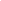 *Подготовка Итогового отчета (до 15 марта года, следующего за отчетным годом)*Направление Рособрнадзором итогового отчета для Минпросвещения России и Минобрнауки России (до 20 марта года, следующего за отчетным годом)*Подготовка на основании итогового отчета рекомендаций по повышению качества образования и направление их в организации (до 1 мая года, следующего за отчетным годом)*Размещение итогового отчета на официальных сайтах Рособрнадзора, Минпросвещения России и Минобрнауки России (до 1 июня года, следующего за отчетным годом).3.4.Обеспечение общеобразовательных учреждений учебникамиВ условиях реализации ФГОС учебник выступает как основное средство реализации образовательных программ, поэтому обеспеченность учебниками – одно из приоритетных направлений деятельности образовательных организаций.Учебники и учебные пособия, находящиеся в фонде школьных библиотек, предоставляются обучающимся в пользование бесплатно в соответствии со ст.35 закона «Об образовании в РФ».Срок использования учебников и учебных пособий, действующим Федеральным законодательством не установлен.И, согласно письма Министерства образования и науки Российской Федерации от 16.05.2018 года «Об использовании учебников и учебных пособий в образовательной деятельности», норма обеспеченности учебными изданиями определяется исходя из расчета не менее одного учебника в печатной и (или) электронной форме на каждого обучающегося по каждому учебному предмету.Сегодня национальные проекты нацеливают нас на глубокое осмысление тех качественных изменений, которые происходят сейчас в образовательном процессе и мы должны учесть их в дальнейшем при выборе формирования заказа на учебники и учебные пособия на новый 2023-2024 учебный год.12.11.2022 вступил в силу Приказ Министерства просвещения Российской федерации от 21.09.2022 № 858 «Об утверждении федерального перечня учебников, допущенных к использованию при реализации имеющих государственную аккредитацию образовательных программ начального общего, основного общего, среднего общего образования организациями, осуществляющими образовательную деятельность и установления предельного срока использования исключенных учебников. В отношении учебников АО «Издательство «Просвещение» приказом зафиксировано включение учебников, соответствующих обновлённым ФГОС начального и основного общего образования, а также установлен предельный срок использования учебников ранее действовавшего федерального перечня учебников (Приказ Минпросвещения России № 254 от 20.05.2020 с изменениями, внесёнными Приказом № 766 от 23.12.2020 года).Что касается школ нашего района. При формировании заказа на 2023–2024 учебный год, все общеобразовательные организации района ориентировались на федеральный перечень учебников, который принят и который действует. Это приказ от 21 сентября 2022 года № 858.Ответственность за приобретение учебников и их эффективное использование в образовательном процессе находится в компетенции каждой образовательной организации и под контролем Отдела образования администрации МО «Мари-Турекский муниципальный район».По поступившей отчетной информации с общеобразовательных организаций района потребность в учебниках на 2023-2024 учебный год по школам района составила 4407 учебников. Это на 33,8 % больше в сравнении с предыдущим годом и на 11,6 % больше по сравнению с 2021 годом.На 1 сентября 2023 года было закуплено 4011 учебников на сумму 2 764 319,78 руб., что составило 91,46 % от общего размера субвенций на учебные расходы (в расчете 1500 рублей на 1 обучающегося) и на 67,67% больше в сравнении с 2022 годом.Средняя цена одного учебника закупленного в 2023 году по району составила 689,18 руб., что на 122,77 руб. (или на 21,68%) дороже в сравнении с прошлым годом. Такое подорожание связано с резким повышением цен на бумагу и печатную продукцию из-за введения санкций против России.В этом году через автоматизированную информационную систему «Книгозаказ» 12 школ оформили 18 контрактов на закупку 3980 учебников на сумму в 2 734 037,90 р., что на 1122 учебников (или на 28,2%) больше в сравнении с предыдущим годом (на 1 453 105,06 р., или на 53,15%, больше в сравнении с предыдущим годом).Также в 2022-2023 учебном году общеобразовательные организации района от Министерства образования и науки Республики Марий Эл бесплатно получили 12 сборников детских марийских песен «Марий йоча муро-влак» (с флешкой) на безвозмездной основе, четыре примерных основных образовательных программ по родному (марийскому) языку, родной (марийской) литературе, 448 учебных пособий на сумму в 234 518,64 руб., что на 76 учебных пособий больше в сравнении с 2022 годом и на 81248,05 руб. больше, чем в 2022 году (в 2022 году 372 учебных пособия на сумму 153 270,59 руб.):12 сборников детских марийских песен «Марий йоча муро-влак» (с флешкой) на безвозмездной основе.Кузнецова Н.В., Кузнецов В.В. Марийский язык, 5 класс, учебное пособие для общеобразовательных организаций, в количестве 28 шт. на сумму 56 025,20 руб.Кузнецова Н.В., Кузнецов В.В. Марийский язык, 6 класс, учебное пособие для общеобразовательных организаций, в количестве 28 шт. на сумму 56 025,20 руб.Свечников С.К. История и культура народов Марий Эл, учебное пособие для 9 класса, в количестве 40 шт. на сумму 6 608,40 руб.Крылова Г.С. Марийский язык, учебное пособие для 3 класса (в двух частях), для изучающих марийский луговой (государственный) язык, в количестве 160 комплектов на общую сумму 88 763,20 руб.Васильева Е.В., Васильева Э.В. Марийский язык, учебное пособие для 3 класса для изучающих марийский родной язык (луговой) в количестве 32 шт. на сумму 27 096,64 руб.Информация по библиотечным показателям: по данным отчетов образовательных организаций в 2022-2023 учебном году общее число читателей составило 2460 человек, книговыдача 58479, количество посещений – 16541. В школьных библиотеках района 106 посадочных мест, в том числе компьютеризированных – 6, с возможностью выхода в Интернет – 4. Объем библиотечного фонда – 175843 книги, в том числе учебников и учебных пособий – 76385 штук.Благодаря системно-деятельностному подходу директоров школ района к обеспечению обучающихся учебниками и совместной работе школьных библиотекарей можно сказать, что в районе 100% обеспеченность, не считая, что по таким предметам, как ИЗО, Трудовое обучение, Физическая культура, учебники выдаются учителям-предметникам на кабинет.Педагоги района работают над созданием системы обучения, обеспечивающей потребность каждого ученика в соответствии с его склонностями, интересами и возможностями, повышают  профессиональный уровень, как необходимое условие, направленное на повышение качества обученности школьников.3.5. Система этнокультурного образования районаСоздание условий для сохранения единства образовательного пространства и  повышения культуры межнационального общения является одной из важнейших задач образовательной политики Российской Федерации.  Система этнокультурного образования района объединяет образовательные учреждения, реализующие программы дошкольного, начального, основного, среднего общего образования. В образовательных учреждениях изучают русский, марийский, татарский и удмуртский языки. Для сохранения и развития системы обеспечения образовательных интересов национальностей и этнических групп, проживающих на территории района, предоставлена возможность изучения языков, начиная с уровня дошкольного образования. Данное направление достигается различными методами и формами работы. Основными формами реализации мероприятий являются циклы занятий с единым этнокультурным содержанием в различных областях образовательной деятельности. Дошкольные образовательные учреждения посещают       воспитанников. Из них марийский язык изучают 159  детей на занятиях в кружках. В дошкольной группе при Сардаяльской ООШ   (14 детей), Арборском (13), в группах при  Мари-Куптинской ООШ (17), в детском саду Березка (62), в детском саду Ромашка (30) , в Мосаринском детском саду (22). Татарский язык изучают в кружке 37 детей: в  Тат-Китнинском детском саду (24), и в дошкольной группе д. Дружино при СОШ  п.Мариец (13). Этнокультурная составляющая органично вписывается в каждое направление. Организованы музеи в Мосаринском детском саду, д/с «Ромашка»,п.Мари-Турек,  д/с «Березка» п.Мари-Турек, в других детских садах оформлены национальные уголки, проводятся занятия по изучению родного края. В дошкольных образовательных учреждениях проводятся различные  конкурсы: «Пеледше тукым», конкурсы рисунков про родной край, к юбилею республики, ко дню национального героя, уярня, изучают марийские песни и танцы, проводятся конкурсы чтецов на марийском языке.В общеобразовательных школах языковые права и этнокультурные потребности обучающихся осуществляются в рамках урочной деятельности, так и во внеурочной. В соответствии с изменениями, внесенными в Федеральный закон «Об образовании в Российской Федерации» с сентября 2018 года родители обучающихся вправе выбирать язык обучения и язык изучения. Так в этом учебном году в Мари-Куптинской, Арборской, Сардаяльской основных общеобразовательных школах с 1 по 9 классы марийский язык изучают как родной  129 обучающихся.(6,95 %) Марийский государственный язык изучают в 4 школах – 225 обучающихся.(12,12%) Количество обучающихся, изучающих марийский язык интегрированно с ИКН– 897 обучающихся (48,33%) в 6 общеобразовательных учреждениях.  ИКН изучают в 6 школах- 133 обучающихся (7,17%). Русский язык как родной изучают 1323 обучающихся (71,28%).В двух  общеобразовательных организациях с этнокультурным татарским компонентом содержания образования  99 обучающихся (5,33%) изучают татарский язык. Из них 58 обучающихся в Тат-Китнинской ООШ и 41 в СОШ п. Мариец . Удмуртский язык изучают в МБОУ «Карлыганская СОШ им.К.А. Андреева» – 54 ученика (2,8%). В образовательных учреждениях района работают 15 педагогов марийского языка и литературы, 2 учителя татарского языка, 1 учитель удмуртского языка.Организация конкурсов профессионального мастерства является дополнительным стимулом повышения квалификации. В целях повышения престижа и статуса профессии учителя марийского языка, привлечения внимания к проблемам развития этнокультурного образования в современных социально - экономических условиях, стимулирования творческого поиска и новаторства в педагогической деятельности, обобщения и распространения педагогического опыта лучших учителей марийского языка. Ежегодно в районе проводится конкурс «Лучший учитель марийского языка», в прошедшем учебном году была лишь 1 участница. Это учитель марийского языка МБОУ «Арборская  ООШ» Кондратьева И.Л.Работает методическое объединение учителей марийского языка и литературы, руководитель методического объединения Багаева Н.М. Проводятся районные семинары, где педагоги показывают свое мастерство, обмениваются опытом работы, приглашают педагогов и сами выезжают в другие районы  и регионы.         В МБОУ «Сардаяльская ООШ» 5 декабря  прошел межрегиональный семинар по теме: «Современная модель образования в этнической среде сельской школы». Учителя татарского языка МБОУ «Тат-Китнинская ООШ» Садыкова А.Ш. , учитель МБОУ «СОШ п. Мариец» и воспитатель МДОУ «Тат-Китнинский детский сад» приняли участие во Всероссийском форуме учителей татарского языка и литературы в г. Казани с 12 по 14 ноября. Также 15 декабря прошло заседание Ассоциации учителей родного языка в г. Йошкар- Оле, где от нашего района приняли участие учителя марийского языка: Сорокина П.В. и Кондратьева Л.Г.В целях выявления наиболее одаренных, талантливых учащихся в области марийской, татарской, удмуртской филологии проходит олимпиада по 6 предметам этнокультурного направления: марийский родной язык, марийский государственный язык, марийская литература, татарский язык и литература, удмуртский язык, ИКН. 12 декабря прошел муниципальный этап олимпиады. Приняли участие обучающиеся из Арборской, Сардаяльской, Мари-Куптинской, Тат-Китнинской основных школ и Карлыганской, Косолаповской, Мари-Биляморской, Мари-Турекской, Сысоевской, Нартасской, СОШ п. Мариец.	Проводятся мероприятия, направленные на гармонизацию межнациональных и межконфессиональных отношений в рамках внеурочной деятельности. В рамках проведения международного дня родных языков в школах проводились различные мероприятия. 5 декабря приняли участие во всеобщем марийском диктанте, посвященном дню марийской письменности. Было 88 участника из 6 общеобразовательных школ. Организовывали флешмобы на родном языке, ко дню славянской письменности. Отправляли видеоматериалы на конкурсы: «Самырык тукым», «У ий саламлымаш» , конкурс чтецов им. Г.Тукая . Ежегодно делегация из нашего района выезжает на новогоднюю елку, которая проходит в центре марийской культуры в г.Йошкар-Ола для детей мари. В этом году участие приняли обучающиеся Сысоевской СОШ, Арборской ООШ и Сардаяльской ООШ. 10 декабря подведены итоги республиканского литературного конкурса, посвященного 135-летию С.Г.Чавайна. Обучающиеся Хлебниковской СОШ Зайцев Глеб и Якимова Ефросинья (Сысоевская СОШ) награждены дипломами 2 и 3 степени. В краеведческом конкурсе Иванова Екатерина (Хлебниковская СОШ) и Чернов Артем (Мари-Турекская СОШ) также отмечены дипломами.Все эти мероприятия способствуют сохранению и развитию родного языка, приобщению детей культурно- историческому наследию. Педагогическими коллективами проводится целенаправленная работа по созданию условий для развития этнокультурного образования в Мари-Турекском муниципальном районе.3.6.Психолого-педагогическое сопровождениеОсновными задачами  в 2023 году являлись:Совершенствование работы в образовательных организациях специалистов службы психолого-педагогического сопровождения посредством повышения их профессионального потенциала.Содействие увеличению количества педагогов, прошедших курсы переподготовки и курсы повышения квалификации коррекционной направленности для оказания психолого-педагогической помощи детям с ОВЗ.Организация обеспечения реализации ИПР(А) детей-инвалидов в образовательных организациях на территории Мари-Турекского муниципального района.Содействие организации и проведению обследования детей на территории Мари-Турекского района, испытывающих трудности в обучении специалистами Территориальной ПМПК ГБОУ Республики Марий Эл «Русскошойская школа-интернат» с целью определения  нуждаемости в создании специальных условий для получения образования, коррекции нарушений развития и социальной адаптации детей.В образовательных организациях Мари-Турекского муниципального района образовательные услуги в 2023-2024 учебном году получают 75 ребенка с ограниченными возможностями здоровья дошкольного и школьного возраста, 40 детей являются детьми–инвалидами, среди них 39 ребенка-инвалида школьного возраста и 1 ребенка-инвалида дошкольного возраста..В основных и средних общеобразовательных школах района количество детей с  ограниченными возможностями здоровья составляет  59 обучающийся.  Из общего количества детей с ОВЗ среди обучающихся - 24   имеют задержку психического развития - 24 обучающихся - легкую умственную отсталость, 3 обучающихся – с тяжелыми речевыми нарушениями.  Надомным обучением охвачены 17 детей-инвалидов, из них 15 обучающихся являются детьми с ограниченными возможностями здоровья и 2 ребенка- инвалида без ОВЗ.В образовательных организациях, реализующих основные образовательные программы дошкольного образования района   16  воспитанников  имеют ограниченные возможности по состоянии здоровья. Во всех образовательных организациях   функционируют психолого-медико-психологические консилиумы с целью оказания индивидуальной помощи детям с ограниченными возможностями здоровья, исходя из реальных возможностей каждого ребенка. Для детей с легкой умственной отсталостью и задержкой психического развития разработаны адаптированные образовательные программы.Во всех образовательных организациях Мари-Турекского муниципального района функционируют службы психолого-педагогического сопровождения. Специалистами служб психолого-педагогического сопровождения проводится большая работа с детьми, находящимися в трудной жизненной ситуации, с детьми, испытывающими трудности в обучении, а также с детьми с ограниченными возможностями здоровья. На сегодняшний день  в дошкольных образовательных организациях работают 1 педагог-психолог, 3 учителя-логопеда. В общеобразовательных организациях 8 педагогов-психологов, 4 учителя-логопеда, 3 учителя-дефектолога, 3 социальных педагога.          В настоящее время тесное сотрудничество сложилось и с Территориальной психолого-медико-педагогической комиссией «Центр лечебной педагогики и дифференцированного обучения с.Русские Шои»,специалисты которой систематически обследуют детей с проблемами в психофизическом развитии, определяют их дальнейший образовательный маршрут, дают рекомендации родителям по вопросам обучения и воспитания детей, проводят семинары для педагогов и родителей. В целом, проведенную в 2023 году работу по психолого-педагогическому сопровождению, можно считать удовлетворительной.3.7 Формирование функциональной грамотностиВ рамках реализации муниципальной системы оценки качества образования и в соответствии с Планом мероприятий, направленных на формирование и оценку функциональной грамотности обучающихся общеобразовательных организаций, на 2023 год  ведется целенаправленная  работа в данном направлении. Общими подходами к формированию и оценке функциональной грамотности являются: обновление учебных и методических материалов с учетом переориентации системы образования  на новые результаты;введение мониторинга образовательных достижений учащихся для комплексной оценки предметных, метапредметных и личностных результатов;информирование профессионального сообщества района о результатах и инструментарии международных исследований.Цель работы: организационно-методическое сопровождение и координация деятельности школ, участвующих в международном исследовании PISA, методическая поддержка учителей по формированию и оценке функциональной грамотности учащихся.Педагоги школ участвуют во всех методических мероприятиях по вопросам формирования и оценке функциональной грамотности, проходящих как в очном формате,  так и онлайн- формате (семинары, вебинары, мастер-классы и т.д.).Семинары: -27 января 2023 года «»Функциональная грамотность. Учёба через призму практических задач»;-09 февраля 2023 года «Формирования и развития креативного мышления на уроках литературы»;- 15 февраля 2023 года  дистанционный семинар «Приёмы формирования читательской грамотности обучающихся»;- 20 февраля 2023 года «Функциональная грамотность как основа успешности: обучающихся: формирование финансовой и других видов грамотности в современном образовательном пространстве»;-31 марта 2023 года «Подбираем задания по функциональной грамотности: предметная область – вид грамотности»;-12 мая 2023 года «Формируем функциональную грамотность на уроках окружающего мира»;-21 ноября 2023 года «Функциональная грамотность учителя- основа развития функциональной грамотности учащихся».В рамках реализации муниципального проекта «Формирование функциональной грамотности обучающихся в общеобразовательных  организациях Мари-Турекского муниципального района» созданы три инновационные площадки  по функциональной грамотности на базе МБОУ «Средняя общеобразовательная школа п. Мариец», МБОУ «Хлебниковская средняя общеобразовательная школа» и МБОУ «Мари - Куптинская основная общеобразовательная школа».МБОУ «СОШ п.Мариец» включена в состав региональных сетевых стажировочных площадок по формированию и оценке функциональной грамотности, по направлению «Читательская грамотность».Работа ведется согласно муниципального плана мероприятий, направленных на формирование и оценку функциональной грамотности обучающихся общеобразовательных организаций на 2023 год. Отвечая вызовам общества, учитывая поставленные государством задачи по формированию и развитию функциональной грамотности школьников, федеральные государственные образовательные стандарты «заточены» на решение проблем повышения качества общего образования, имеют целевые установки именно на те позиции, в которых мы проваливаемся в сравнении с другими странами.Задача по формированию и развитию функциональной грамотности школьников является основной задачей действующих федеральных государственных образовательных стандартов общего образования:– изменение образовательной парадигмы — компетентностный подход;– характер обучения и взаимодействия участников образовательного процесса — сотрудничество, деятельностный подход;– доминирующий компонент организации образовательного процесса — практико-ориентированная, исследовательская и проектная деятельность, основанная на проявлении самостоятельности, активности, творчестве учащихся;– характер контроля — комплексная оценка образовательных результатов по трем группам (личностные, предметные, метапредметные).          В течение года проводилось внедрение в учебный процесс и внеурочную деятельность Банка заданий по формированию функциональной  грамотности среди обучающихся с использованием образовательной платформы Российской Электронной Школы.           С 7 ноября по 26 декабря 2023 года обучающимися 8-9 классов общеобразовательных организаций района в три этапа выполнялись три диагностические работы:- I этап  (с 7 по 18 ноября 2023 г.)        8 класс- читательская грамотность,                                                                  9 класс-  математическая грамотность;-II этап (с 20 ноября по 9 декабря 2023г.): 8 класс - математическая грамотность,                                                                  9 класс- естественнонаучная грамотность;-III этап (с 11 по 26 декабря 2023г.):  8 класс- естественнонаучная грамотность,                                                                9 класс- читательская грамотность.              За 2023 год 85 педагогов общеобразовательных организаций района использовали Банк заданий по формированию функциональной  грамотности в учебном процессе, что составляет 36% от общего количества педагогов. Были вовлечены  1157 обучающихся (62%) по формированию читательской, математической, естественнонаучной грамотности и креативного мышления.         Показатель применения Банка заданий на портале Российской электронной школы (РЭШ)  по формированию ФГ педагогами школ в течение учебного года выглядит следующим образом:-МБОУ «Мари-Турекская СОШ -19 педагогов»;-МБОУ «Косолаповская СОШ- 9 педагогов;-МБОУ «Мари-Биляморская СОШ – 8 педагогов»;-МБОУ «Хлебниковская СОШ – 9 педагогов»;-МБОУ «Нартасская СОШ – 5 педагогов»;-МБОУ «Карлыганская СОШ им. К.А.Андреева» - 4 педагога;-МБОУ «СОШ п.Мариец»- 4 педагога;- МБОУ «Сысоевская СОШ им. С.Р.Суворова» - 2 педагога;-МБОУ «Тат – Китнинская ООШ»- 2 педагога;- МБОУ «Сардаяльская ООШ» - 1 педагог;-МБОУ «Мари – Куптинская ООШ»- 2 педагога.         В своей практике педагоги в основном используют готовые работы коллег, размещенные на портале РЭШ. Но что отрадно,  есть и педагоги, которые создают свои работы: -МБОУ «Мари – Биляморская СОШ» (Заболотских Н.М., Заболотских Н.С.);-МБОУ «Карлыганская СОШ» (Гарифуллина Н.В., Шакирова Р.Х.);-МБОУ «Косолаповская СОШ» (Заболотских Л.Г., Смирнова Н.М., Смирнова О.А.);-МБОУ «Нартасская СОШ » (Хайбрахманова М.В., Волкова С.П.);- МБОУ « Сардаяльская ООШ» (Егорова Г.М.).Выводы:          Практика внедрения в образовательный процесс Банка заданий по оценке функциональной грамотности показала, что не все педагоги применяют данные задания  в урочной и внеурочной деятельности.Рекомендации:          Учителям-предметникам продолжить активное использование в своей педагогической практике Банка заданий по оценке функциональной грамотности, обращая внимание на технологии, которые помогают реализовать системно-деятельностный подход в обучении и обеспечивают положительную динамику в формировании универсальных учебных действий, в частности, функциональной грамотности.Владеть функциональной грамотностью — это не просто норма, но и обязанность педагога т.к. все нормативные показатели выстроены с учетом этой компетенции.Таким образом, формирование функциональной грамотности учеников — задача каждого современного педагога. Это непростой процесс, где от самого учителя требуется креативность и творческое мышление, использование инновационных форм и методов обучения. Успешное освоение компонентов функциональной грамотности поможет воспитать инициативную, самостоятельную, социально ответственную личность, которая способна адаптироваться и находить свое место в постоянно меняющемся мире.   4. Повышение квалификацииВ качестве одной из основных стратегий государственной политики в области образования определяется постоянное повышение квалификации педагогов с целью углубления и усовершенствования имеющихся профессиональных знаний, повышения качества профессиональной деятельности. Повышение квалификации должно носить опережающий характер, обеспечивать профессионально-личностное развитие педагога, непрерывно улучшать его профессиональные качества и способности. Важным показателем результативности деятельности образовательного учреждения является обеспечение качества образовательных услуг. В этом большое значение имеет повышение квалификации педагогов.Профессионализм учителя – главный фактор, влияющий на результат обучения. Руководствуясь п.5.2 ст.47 ФЗ от 29.12.2012 № 273-ФЗ «Об образовании в Российской Федерации», право на дополнительное образование по профилю педагогической деятельности, прохождение курсовой переподготовки педагогическим работником должно проходить не реже, чем один раз в три года.  Свое профессиональное мастерство педагогические работники повышают на курсах в ГБУ ДПО РМЭ «Марийский институт образования» в очной, очно-заочной, дистанционной форме обучения, проходят профессиональную переподготовку по программам дополнительного профессионального образования. Внедрение новых технологий, организации переподготовки и повышения квалификации педагогических кадров, развитие дистанционных форм повышения квалификации педагогических и руководящих работников обеспечило непрерывность и адресный подход к повышению квалификации педагогических и руководящих работников.В  2023 году педагогам и руководителям образовательных учреждений было предложено большое разнообразие курсов повышения квалификации. Ими были выбраны курсы следующей тематики:*- курсы, которые прошли педагоги  выбрав сам-ноВ 2023 году 236 (71%) педагогов района прошли курсы повышения квалификации. Таким образом, из 236 педагогов прошедших курсы повышения квалификации: -очные -7 чел.;-очно-заочные - 13 чел.;-дистанционные – 14 чел.;-заочные –193 чел.;-онлайн- формат – 2 чел.;-заочные с применением дистанционных технологий – 7чел.           За отчетный период было организовано 25 курсов, из них на федеральном уровне - 22; на региональном-3.    Остальные курсы были педагогами выбраны самостоятельно.На сегодняшний день для педагогов района самые  востребованные формы повышения квалификации – это заочная и дистанционная форма обучения, что дает возможность сделать сам учебный процесс удобным и индивидуально  ориентированным для педагога.Анализ повышения квалификации педагогов за 2023 учебный год
показал, что большая часть педагогов прошли курсы в заочном 
формате через обучение не только в институтах развития образования и
повышения квалификации и иных учреждениях, оказывающих услуги
дополнительного профессионального образования, но и на таких платформах, как Единый урок. рф, Инфоурок, Первое сентября и  пр. Обучение по дополнительным образовательным программам повышения квалификации на многих площадках интернет ресурсов предлагалось дистанционно и включало бесплатное изучение лекционного материала, прохождение итоговой аттестации и получение удостоверения о повышении квалификации в электронной форме при успешном прохождении итоговой аттестации.Межкурсовая методическая поддержка педагогов района осуществляется через методическую поддержку РМК, через методические семинары, вебинары, консультации и т.д.         На перспективу следует отметить востребованность курсов в сфере
использования цифровых технологий, применимых при организации
дистанционного обучения, а также курсов по совершенствованию предметных и методических компетенций. Сейчас появился широкий спектр
многообразных дистанционных курсов, и у учителей есть возможность выбора  курса для выстраивания индивидуального маршрута повышения
квалификации.
         Одним из направлений работы отдела является постоянное совершенствование педагогического мастерства учительских кадров в рамках курсовой подготовки.  В соответствии с запросами педагогического сообщества района и реалиями современного времени сотрудничество с различными институтами развития образования и повышения квалификации в рамках реализации федеральных проектов, грантов и деятельности федеральных стажировочных  площадок будет продолжаться.        Продолжая работу по созданию условий непрерывного повышения
квалификации педагогических работников района, методический отдел ставит перед собой следующие задачи на 2024
учебный год:организовать направление педагогических кадров на курсы
повышения квалификации в соответствии с выявленными
профессиональными потребностями общеобразовательных
организаций района;ориентировать педагогические кадры на обучение по программам повышения квалификации в рамках реализации федеральных
проектов национального проекта «Образование», а также в рамках
федеральных грантов и деятельности федеральных стажировочных
площадок;провести работу по выявлению профессиональных потребностей
Обобщение и распространение опыта работыИнновационная деятельностьС целью совершенствования научно-педагогического, учебно-методического, организационного, правового, финансово-экономического, кадрового, материально-технического обеспечения системы образования в образовательных организациях созданы и реализуются инновационные площадки, перечень которых приведен ниже.Повышение квалификацииС целью повышения квалификации педагогических работников были проведены обучающие семинары, организованы в дистанционном формате научно-практические конференции и семинары районного района (список посещенных семинаров в пункте «Обобщение и распространение опыта работы»).Обобщение и распространение опыта работыВ 2023 учебном году педагогами школ был обобщен и представлен опыт работы на семинарах муниципального и регионального уровня.Таким образом, в течение учебного года было проведено 24 муниципальных семинаров, 1 межрегиональный и 2 республиканских семинара, 6 круглых столов для педагогов различных образовательных областей.Участие в конкурсах педагогического мастерстваПедагоги образовательных организаций района принимают участие в различных конкурсах педагогического мастерства проводимых на районном уровне. Таким образом, в конкурсах педагогического мастерства приняли участие педагоги из 3 средних школ и 2 основных школ; воспитатели из 2 детских садов. Участие в педагогических олимпиадахТаким образом, в этом учебном году 13 педагогов района приняли участие в профессиональной олимпиаде и показали высокие результаты по физике, химии и русскому языку; две команды педагогов стали участниками регионального этапа в метапредметной олимпиаде.Проведение конкурсов и научно-практических конференцийНа базе Мари-Турекской средней общеобразовательной школы в дистанционном формате проведены муниципальные просветительские конференции школьников и педагогов «Мужчины в истории Мари-Турекского района» и «Женщины-легенды в истории Мари-Турекского района», в рамках которой проведены слушания исследовательских и творческих работ учащихся образовательных организаций и иных категорий лиц района. На конференции было представлено 15 исследовательских работ из 6 образовательных организаций. Всем участникам конференции были вручены благодарности главы муниципального образования. На базе Мари-Турекской СОШ состоялась муниципальная НПК «Шаг в будущее», в которой приняли участие 21 человек из 7 образовательных организаций. Победителей и призеров подготовили педагоги МБОУ «Мари-Турекская СОШ», МБОУ «Нартасская СОШ», МБОУ «Косолаповская СОШ».В марте прошли традиционные Андреевские чтения, посвященные проблемам воспитания и обучения детей. Была организована работа трех секций, одна из которых была посвящена педагогам района, внесших весомый вклад в систему образования не только муниципалитета, но и России.Проведение курсов для одаренных школьников «Школа юного химика»В рамках работы координационного совета организована «Школа юного химика», было проведено первое занятие во время осенних каникул. Второе занятие намечено на весенние каникулы, третье – во время летнего лагеря.Выступления на Совете РОО были посвящены вопросам соблюдения трудового законодательства; организации работы координационного совета по работе с одаренными детьми.Выводы:В 2022/2023 учебном году увеличилось количество проведенных муниципальных и республиканских семинаров по сравнению с предыдущим годом;Увеличилось количество конкурсов профессионального мастерства и их участников;Педагоги приняли участие в профессиональных предметных и метапредметной олимпиадах и показали высокие результаты;Проведены две очные научно-практические конференции и две просветительские конференция для педагогов и школьников в дистанционном формате муниципального уровня; Увеличилось количество школьников, принимающих участие в различных конкурсах и конференциях;Проведены занятия с одаренными детьми в рамках работы координационного совета.8.Система поддержки талантливых детейОдним из важных направлений деятельности отдела образования и по делам молодежи и общеобразовательных организаций района является выявление и развитие у учащихся творческих способностей и интереса к научной деятельности, создание необходимых условий для поддержки одаренных детей.  Муниципальный этап всероссийской олимпиады школьников в 2023-2024 уч.году (далее — Олимпиада) проходил в соответствии с Порядком проведения  всероссийской олимпиады школьников , утвержденным приказом Министерства просвещения Российской Федерации от 27 ноября 2020 г. №678 и приказа Министерства просвещения Российской Федерации «о внесении изменений в Порядок проведения всероссийской олимпиады школьников» от 26 января 2023 года №55. На основании этого порядка была разработана организационно- технологическая модель проведения школьного и муниципального этапов всероссийской олимпиады школьников на территории Мари-Турекского муниципального района Республики Марий Эл в 2023-2024 учебном году и утверждены приказом МУ «Отдел образования и по делам молодежи администрации Мари- Турекского муниципального района» и  Министром образования и науки Республики Марий Эл. Приказом министерства образования и науки Республики Марий Эл от 13 сентября 2023г. № 945 были  утверждены единые сроки проведения муниципального этапа всероссийской олимпиады школьников и проходил с 8 ноября по 9 декабря 2023 года. Организаторами школьного и муниципального этапов олимпиады является отдел образования и по делам молодежи. Методическое сопровождение школьного и муниципального этапов олимпиады  осуществляли республиканские предметно- методические комиссии по каждому общеобразовательному предмету. По шести предметам школьный этап платформы проходил на платформе образовательного центра «Сириус» в дистанционном формате. Оргкомитет соответствующего этапа олимпиады обеспечивает сбор и хранение заявления от родителей обучающихся, заявивших о своем участии в олимпиаде, об ознакомлении с Порядком и согласии на публикацию результатов.  В 2023-2024 учебном году муниципальный этап олимпиады проходил  на базе МБОУ «Мари-Турекская СОШ» Согласно Порядку проведения школьного, муниципального и регионального этапов всероссийской олимпиады школьников , участником муниципального этапа олимпиады может быть участник школьного этапа олимпиады, набравший необходимое количество баллов, установленное организатором муниципального этапа. На школьном этапе олимпиады приняли участие 1815 (561) обучающихся 5-11 классов по 18 общеобразовательным предметам и 100 (78) обучающихся 4-х классов по русскому языку и математике. На муниципальном этапе всероссийской олимпиады школьников приняли участие 294 (155) обучающихся из 12 образовательных организаций по 18 общеобразовательным предметам.  По итогам муниципального этапа количество победителей- 32, призеров-36.	Анализ результатов муниципального этапа всероссийской олимпиады школьников показывает, что количество победителей в  Мари-Турекской СОШ – 6, Нартасской СОШ - 6, Арборской ООШ- 5, Карлыганской СОШ -4, Хлебниковской СОШ -3, Косолаповской -3, Сысоевской СОШ- 2 и по 1 победителю в  Мари-Биляморской СОШ, СОШ п. Мариец и Мари-Куптинской ООШ. По количеству призеров лидирует команда Мари-Турекской СОШ – 14, Нартасская СОШ имеет 8 призеров, по 3 призера в Сысоевской, Хлебниковской СОШ, по 2 призера в Карлыганской, Мари-Биляморской, СОШ п. Мариец и в и в Арборской ООШ,Олимпиадные задания имели повышенную степень сложности, требующую высокого уровня абстрактно-логического мышления.  Многие не справились с решением.Говоря об итогах муниципального этапа всероссийской олимпиады школьников в 2023 учебном году, нельзя не отметить весомый вклад  учителей-наставников, подготовивших победителей и призеров, учителей, неравнодушных к своей профессии, предмету и к детям Поэтому им слова  особой благодарности! Они из года в год  показывают высокую эффективность и качество своей работы через участие детей в муниципальном этапе всероссийской олимпиады. Это Семенов В.П., учитель ОБЖ и права МБОУ «Нартасская СОШ», Андреева М.В., учитель физической культуры СОШ п. Мариец , Волкова С.П.,  учитель МБОУ «Нартасская СОШ , Ветлужских Э.Г., Порфирьева И.Г., Горячкина И.А., Шишкина Н.А., Ефимова Н.В.  учителя Мари-Турекской СОШ, учителя МБОУ «Карлыганская СОШ» - Минимуллина Г.В.,  Шакирова Р.Х., Зайцев Ю.А,учитель физической культуры Сысоевской СОШ, Васильева О.Г.,Арборская ООШ. Хочется верить, что наши педагоги и в дальнейшем продолжат работу с олимпиадным резервом, и их дети блеснут своими знаниями в будущем и покорят высоты интеллектуального Олимпа.Особых похвал заслуживают учителя, в течение  трех последних лет  подготовившие победителей муниципального этапа Всероссийской олимпиады. Это: Зайцев Ю.А.., учитель физической культуры Шакирова Р.Х.,  учитель русского языка и литературы МБОУ «Карлыганская СОШ»; Семенов Валерий Павлович, учитель права МБОУ «Нартасская СОШ». Васильева О.Г., учитель математики Арборская ООШ.По итогам муниципального этапа всероссийской олимпиады школьников по общеобразовательным предметам в 2023 учебном году среди команд средних школ 1место заняла  команда МБОУ «Мари-Турекская СОШ , 2 место – команда Нартасская СОШ, 3 место – команда Карлыганской СОШ, среди команд основных школ 1место заняла команда Арборской ООШ. О проводимых мероприятиях в 2023  году:Всероссийский конкурс сочинений 2022В целях повышения читательской активности детей и подростков, формирования положительного отношения к русскому языку и литературе как важнейшим духовным ценностям, повышения в глазах молодежи престижа грамотного владения русским языком и знаниями художественной литературы, выявления литературно одаренных обучающихся в общеобразовательных организациях на территории Мари-Турекского района, с 01 сентября 2022 года по 25 сентября 2022 года в районе прошел Всероссийский конкурс сочинений 2022.Муниципальный этап Всероссийского конкурса сочинений проходил с 19 по 25 сентября 2022 года. Было представлено 13 работ из 5 общеобразовательных организаций района: Мари-Турекской СОШ, Косолаповской СОШ, Хлебниковской СОШ, Сысоевской СОШ и Карлыганской СОШ.Победителями муниципального этапа Всероссийского конкурса сочинений 2022 среди четырех возрастных групп стали:Семёнова Диана, обучающаяся 11 кл. МБОУ «Карлыганская СОШ», наставник – учитель русского языка и литературы Гарифуллина Н.В.,Мухаметова Рамина, обучающаяся 8А кл. МБОУ «Мари-Турекская СОШ», наставник – учитель русского языка и литературы Заболотских Р.К.,Зайцева Анастасия, обучающаяся 6 кл. МБОУ «Косолаповская СОШ», наставник – учитель русского языка и литературы Смирнова О.А.,Пахомова Арина, обучающаяся 4 кл. МБОУ «Мари-Турекская СОШ», наставник – учитель начальных классов Ветлужских Н.Ю..Работы победителей муниципального этапа были отправлены в г.Йошкар-Ола для участия в региональном этапе Всероссийского конкурса сочинений 2022.На региональный этап было представлено 4 работы победителей муниципального этапа. Две работы на региональном этапе были признаны абсолютными победителями. Это сочинения обучающихся Мари-Турекской средней школы – Пахомовой Арины и сочинение Мухаметовой Рамины. Работы этих обучающихся представляли Республику Марий Эл на заключительном, федеральном этапе всероссийского конкурса сочиненийМухаметова Рамина, ученица 8 класса МБОУ «Мари-Турекская СОШ» по итогам регионального этапа (протокол от 05 октября 2022 года) признана абсолютной победительницей регионального этапа Всероссийского конкурса сочинений 2022 года. Ее работа отправлена на заключительный федеральный этап конкурса.Всероссийский конкурс сочинений «Без срока давности» 2023 годаВ целях сохранения и увековечения памяти о Великой Отечественной войне 1941 - 1945 годов, трагедии мирного населения СССР, установления обстоятельств вновь выявленных преступлений против мирного населения, недопущения фальсификации фактов о военных преступлениях нацистов и их пособников, геноциде мирного населения на территории стран, входивших в состав СССР в годы Великой Отечественной войны 1941 - 1945 годов, воспитания уважения к памяти о героических и трагических событиях Великой Отечественной войны 1941 - 1945 годов на территории Мари-Турекского района с 31 января по 10 февраля 2023 года прошел муниципальный этап Всероссийского конкурса сочинений «Без срока давности» среди обучающихся образовательных организаций, реализующих образовательные программы основного общего и среднего общего образования в 2022-2023 учебном году.В муниципальном этапе Всероссийского конкурса сочинений «Без срока давности» 2022-2023 учебного года участвовало 11 работ обучающихся из 5 общеобразовательных организаций района: Мари-Биляморской СОШ, Мари-Турекской СОШ, Сысоевской СОШ, Хлебниковской СОШ, Сардаяльской ООШ.Конкурс проводился среди трех категорий участников:категория 1 – обучающиеся 5-7 классов,категория 2 – обучающиеся 8-9 классов,категория 3 – обучающиеся 10-11 классов.Победителями муниципального этапа Всероссийского конкурса сочинений «Без срока давности» 2022-2023 учебного года, каждый в своей категории, стали обучающиеся МБОУ «Мари-Турекская средняя общеобразовательная школа»:в первой возрастной группе (5-7 кл) – Гордеева Любовь, обучающаяся 6А класса, эссе «Не забывайте нас, люди!» (Ф.Миронов), педагогическое сопровождение – Мушкина Валентина Викторовна;во второй возрастной группе (8-9 кл) – Мухаметова Рамина, обучающаяся 8А класса, очерк «Война прошлась по детским судьбам грозно …», педагогическое сопровождение – Заболотских Раиса Кашифовна;в третьей возрастной группе (10-11 кл) – Ибрагимова Алия, обучающаяся 10 класса, интервью «Люди должны знать, что с ними было», педагогическое сопровождение – Федорова Разалия Фаязовна.Работы победителей муниципального этапа были отправлены в г.Йошкар-Ола для участия в региональном этапе Всероссийского конкурса сочинений «Без срока давности» 2022-2023 учебного года.«Живая классика» 2023 в Мари-Турекском муниципальном районе23 марта 2023 года в МБУ «Мари-Турекская МПЦБ» прошел муниципальный этап Всероссийского конкурса юных чтецов «Живая классика» 2023 года.В конкурсе приняли участие 18 обучающихся из 9 общеобразовательных организаций Мари-Турекского муниципального района. Конкурс проходил очно в читальном зале Мари-Турекской центральной библиотеки. Участники конкурса соревновались в чтении отрывков из прозаических произведений российских, зарубежных и марийских писателей в двух номинациях: на русском и марийском языках.В исполнении конкурсантов прозвучали отрывки из произведений Сергея Силина «Везунчик», Сусанны Георгиевской «Галина мама», Валентина Постникова «Ай, да Пушкин», В.Драгунского «Шиворот-навыворот», М.Дружининой «Звоните, вам споют», Пауло Коэльо «Секрет счастья», Мелихана «Заслуженная оценка», Виктора Розова «Дикая утка», Ю.Яковлева «Игра в красавицу», Александры Николаенко «Стена», Ю.Яковлева «Учитель», Виталия Закруткина «Матерь человеческая», И.Турчинова «Крайний случай», Б.Данилова «Миша – артиллерист», Зинаиды Катковой «Черет», Алексея Александрова «Шымавуч», Геннадия Гордеева «Тау, салтак!».Тематика произведений была очень разнообразна, всем участникам хотелось максимально показать свое мастерство.Победителями районного конкурса юных чтецов «Живая классика» в номинации «Чтение прозаического произведения на русском языке» стали:обучающаяся 5 класса Сысоевской СОШ Романова София (Сусанна Георгиевская «Галина мама»), учитель Окунева Ирина Михайловна;обучающаяся 8 класса Мари-Турекской СОШ Курочкина Арина (Ю.Яковлев «Игра в красавицу»), учитель Хайруллина Танзиля Маликовна;обучающаяся 10 класса Сысоевской СОШ Смоленцева Сония (Виталий Закруткин «Матерь человеческая»), учитель Смоленцева Эльвира Леонидовна;и в номинации «Чтение прозаического произведения на марийском языке» обучающаяся 8 класса Мари-Турекской СОШ Романова Александра (Геннадий Гордеев «Тау, салтак!»), учитель Алексеева Светлана Алексеевна.Признаны призёрами:обучающийся 5 класса Хлебниковской СОШ Зайцев Глеб (Валентин Постников «Ай, да Пушкин»), обучающаяся 8 класса Мари-Турекской СОШ» Степанова Алла (Александра Николаенко «Стена»), обучающийся 11 класса Косолаповской СОШ Хамраев Баходир (И.Турчин «Крайний случай») и обучающаяся Мари-Куптинская ООШ Орлова Анастасия (Геннадий Гордеев «Тау, салтак!»).Победители муниципального этапа защищали честь района на республиканском этапе конкурса.Литературный конкурс «Волшебное русское слово» 2023 года25 апреля 2023 года в очном формате прошел муниципальный этап Межрегионального литературного конкурса чтецов «Волшебное русское слово» с целью приобщения широкого круга зрителей к богатейшему духовному наследию русских поэтов. Участники конкурса приготовили выразительное чтение стихов (отрывков) из крупных произведений русских писателей по следующим темам: 1. «Россия - Родина моя».2. «2023 год – Год педагога и наставника».3. «80-летие разгрома немецко-фашистских войск в Сталинградской битве».4. «80-летие прорыва блокады Ленинграда».5. Православная тема.На конкурс представлялось одно произведение от одного участника продолжительностью выступления не более 3 минут.В конкурсе приняли участие 56 чтецов из 16 образовательных организаций в четырех возрастных группах по номинациям:- художественное чтение;- литературно-музыкальная композиция.Победителями сталиВ номинации «Художественное чтение»:в дошкольной возрастной группе 5-7 лет – Кабирова Радмира, обучающаяся Детского сада «Ромашка» (Демьян Бедный «Слава»), учитель Багаева Валентина Валентиновна;в младшей школьной возрастной группе 7-10 лет – Иванова София, обучающаяся Косолаповской СОШ (Надежда Веденяпина «Хлеб ценою в жизнь»), учитель Сафрошина Людмила Аркадьевна;в средней школьной возрастной группе 11-14 лет – Щёголева Полина, обучающаяся Мари-Турекской СОШ (Анатолий Молчанов «Цветок жизни»), учитель Камилова Разина Вильсуровна;в старшей школьной возрастной группе 15-18 лет – Смоленцева Сония, обучающаяся Сысоевской СОШ (Николай Языков, «К ненашим»), учитель Окунева Ирина Михайловна.В номинации «Литературно-музыкальная композиция»:Семейная группа сестер Пахомовых: Алла, Арина и Мирослава. Педагогическое сопровождение – Маликова Ольга Владимировна.ПризёрыВ номинации «Художественное чтение»:в дошкольной возрастной группе 5-7 лет:Бахтин Артем, обучающийся Детского сада «Березка» (Елена Ковалева «Патриот»), воспитатель Шмарова Наталья Васильевна; Бабайкина Зарина, обучающаяся Сысоевского детского сада (Андрей Усачев «Русский дом»), воспитатель Кощеева Ольга Владимировна;Созонова Варвара, обучающаяся Детского сада Солнышко (Ольга Болдырева «Блокадный мишка»), воспитатель Созонова Екатерина Ивановна;Никифорова Арина, обучающаяся Детского сада Солнышко (В.Вольдман-Спасская «Чашка»), воспитатель Ахатова Рамзия Вильсоровна;в младшей школьной возрастной группе 7-10 лет:Насыбуллина Залия, обучающаяся Мари-Турекской СОШ (Степан Кадашников «Летела с фронта похоронка»), учитель Ушнурцева Галина Николаевна;Прохоров Арслан, обучающийся Арборской ООШ (Евгений Долматовский «Эта весть, которую узнала …»), учитель Кондратьева Ирина Ликандровна;Бобоева Мория, обучающаяся Мари-Турекской СОШ (Дмитрий Дарин «Волгоград – Сталинград»), учитель Хлебова Екатерина Александровна;в средней школьной возрастной группе 11-14 лет:Смирнов Богдан, обучающийся Мари-Биляморской СОШ (Сергей Калита «Подранки»), учитель русского языка и литературы Чернова Любовь Назаровна иРоманова София, обучающаяся Сысоевской СОШ (Лариса Августович «Ода учителю»), учитель Смоленцева Эльвира Леонидовна;в старшей школьной возрастной группе 15-18 лет:Рябова Дарина, обучающаяся Мари-Турекской СОШ (Владимир Фирсов «первый учитель»), учитель Чемекова Елена Александровна.Каждый участник конкурса старался донести мысли автора до слушателя, показывал свое актерское мастерство, умение держаться перед зрителями.В региональном этапе конкурса «Волшебное Русское слово» участвовало 12 обучающихся из 4 образовательных организаций: с Мари-Турекской школы, Сысоевской школы, д/с Ромашка и д/с Солнышко. Результаты таковы: Диплом 1 степени: Смоленцева Сония, Сысоевская СОШ;Бахтин Артем и Савельева Мария, Мари-Турекская СОШ;Диплом 2 степени:Соболева Дарья, Мари-Турекская СОШ;Хлебов Дмитрий, д/с Солнышко;Диплом 3 степени:		Щеголева Полина, Мари-Турекская СОШ;		Сестры Пахомовы Алла, Арина и Мирослава, д/с Ромашка;Лауреат 2 степени: Прохоров Илья, Мари-Турекская СОШ;Лауреат 3 степени: Якупова Ильвина, Мари-Турекская СОШ.Республиканский конкурс сочинений-рассуждений 
«К истокам отечественных ценностей»С 10 по 18 апреля проходил муниципальный этап республиканского конкурса сочинений-рассуждений «К истокам отечественных ценностей». Было представлено 7 конкурсных работ из трех общеобразовательных организаций: МБОУ «Мари-Турекская СОШ», МБОУ «Мари-Биляморская СОШ» и МБОУ «Косолаповская СОШ». Участники конкурса знакомились с содержанием короткометражного фильма «Любушка», по которому писали сочинение-рассуждение.Победителем муниципального этапа стала обучающаяся 9 класса Мари-Биляморской школы Кожевникова Жанна, учитель Чернова Любовь Назаровна.Призеры муниципального этапа: Камилова Самира, обучающаяся 4А класса Мари-Турекской школы, Зайцева Анастасия, обучающаяся 6 класса Косолаповской школы, Мухаметова Рамина, обучающаяся 8А класса и Александрова Екатерина, обучающаяся 9В класса Мари-Турекской школы.Работы победителя и призеров муниципального этапа направлены на республиканский этап конкурса.Всероссийский конкурс на лучшее сочинение 
о своей культуре на русском языке и 
лучшее описание русской культуры на родном языкеС 21 апреля по 21 мая проходил всероссийский конкурс на лучшее сочинение о своей культуре на русском языке и лучшее описание русской культуры на родном языке. На этот конкурс было представлено две работы: обучающейся 7 класса Нартасской школы Медведевой Светланы и обучающегося 8 класса Мари-Биляморской школы Смирнова Богдана. Муниципальный этап этого конкурса не проводили, работы были отправлены сразу на региональный этап.Всероссийский конкурс сочинений 2023 годаВ целях повышения читательской активности детей и подростков, формирования положительного отношения к русскому языку и литературе как важнейшим духовным ценностям, повышения в глазах молодежи престижа грамотного владения русским языком и знания художественной литературы, выявления литературно одаренных обучающихся в общеобразовательных организациях на территории Мари-Турекского района с 11 по 17 сентября 2023 года прошел муниципальный этап Всероссийского конкурса сочинений 2023.На муниципальный этап было представлено 5 работ от трех общеобразовательных организаций: МБОУ «Мари-Турекская СОШ», МБОУ «Нартасская СОШ» и МБОУ «Косолаповская СОШ» в трех возрастных группах. Победителями муниципального этапа Всероссийского конкурса сочинений 2023 стали: Галлямова А., обучающаяся 4Б кл. МБОУ «Мари-Турекская СОШ», учитель Гончарова Н.В.; Зайцева А, обучающаяся 7 кл. МБОУ «Косолаповская СОШ», учитель Смирнова О.А.; Ласточкина У., обучающаяся 8 кл. МБОУ «Нартасская СОШ», учитель Осипова Е.Н.На региональный этап Всероссийского конкурса сочинений 2023 было отправлено три работы.Исходя из выше изложенного: было проведено три муниципальных конкурсов сочинений, один конкурс чтецов прозы и один конкурс чтецов стихов. Из 12 общеобразовательных организаций во всех муниципальных этапах конкурсов не участвовала ни одна общеобразовательная организация, ни в одном из сказанных конкурсов не принимала участие СОШ п.Мариец. Тат-Китнинская ООШ приняла участие в одном конкурсе с одним участником. В двух конкурсах приняли участие обучающиеся Карлыганской СОШ – 4 участника, обучающиеся Нартасской СОШ – 7 участников, обучающиеся Арборской ООШ – 3 участника и обучающиеся Сардаяльской ООШ – 3 участника.В четырех конкурсах приняли участие обучающиеся Косолаповской СОШ – 9 участников, обучающиеся Хлебниковской СОШ – 8 участников и обучающиеся Сысоевской СОШ – 9 участников.В пяти вышеизложенных конкурсах участвовали обучающиеся Мари-Биляморской СОШ – 9 участников и обучающиеся Мари-Турекской СОШ – 34 участника.Большое спасибо хочется сказать педагогам, которые принимали участие в оценивании и работе жюри. Это:Учителю русского языка и литературы Тат-Китнинской ООШ Садыковой Алсу Шарафутдиновне,Учителю русского языка и литературы Мари-Куптинской ООШ Уховой Ираиде Зиновьевне,Учителям русского языка и литературы СОШ п.Мариец Боровиковой Галине Александровне и Панковой Надежде Аркадиевне,Учителю русского языка и литературы Нартасской СОШ Осиповой Елене Николаевне,Учителю русского языка и литературы Косолаповской СОШ Заболотских Ангелине Юрьевне,Учителю русского языка и литературы Карлыганской СОШ Гарифуллиной Наталии Владимировне,Учителю русского языка и литературы Хлебниковской СОШ Уваевой Наталии Аркадьевне,Учителю русского языка и литературы Сысоевской СОШ Окуневой Ирине Михайловне,Библиотекарю Мари-Турекской школы Сурниной Татьяне Андреевне,Старшему воспитателю детского сада Ромашка Гордеевой Марине Николаевне,Воспитателю детского сад Солнышко Кузнецовой Сании Урафхатовне,Воспитателю детского сада Березка Шуталевой Лилии Павловне,Воспитателю Косолаповского детского сада Мурзанаевой Надежде Григорьевне,Специалистам отдела образования: Курбатовой Ольге Николаевне, Рахимьяновой Фариде Минкамулловне, Гибиной Валентине Васильевне.Рекомендации на новый учебный год:принять к сведению вышеизложенную информацию, проинформировать о сказанном свои педагогические коллективы, методические объединения, вести с обучающимися работу по привлечению к участию в творческих конкурсах,содействовать, помогать обучающимся в участии во всех конкурсах, проводимых в районе, хотя бы по одному участнику в разных возрастных группах.9. Дополнительное образование детей.Процесс  обучения  в  учреждении  представляет  социально-организационную  деятельность  педагогов  и  обучающихся,  направленную  на решение задач образования, воспитания, развития личности. В  учреждении   созданы  условия  для  реализации  и  развития  интересов, способностей и возможностей детей в различных направлениях деятельности. Участниками  образовательного  процесса  являются  дети,  педагогические работники, родители (законные представители). Основным назначением образовательной деятельности является: личностное и творческое  развитие,  укрепление  здоровья,  самоопределение  и  самореализация детей и подростков; Формирование  общей  культуры,  усвоение  цивилизованных  форм  общения, овладение по интересам практическими и теоретическими знаниями, умениями и навыками. Основные  направления  образовательной  деятельности  реализуются  через организацию деятельности творческих и спортивных  объединений. Образовательные технологии, используемые  педагогами  в  образовательной деятельности, соответствуют целям, содержанию  образовательного  процесса, частично адаптированы к специфике профиля деятельности; по характеру своему комплексны, так как направлены на решение не отдельно взятой задачи, а на  их комплекс. Образовательные программы педагогов направлены на раскрытие и развитие потенциала  каждого  обучающегося  в  соответствии  с  его  возможностями  и способностями.  Образовательный  процесс  в  МУ  ДО  «Мари-Турекский центр дополнительного образования»  осуществляется  в  основном  здании  и  на  базе  образовательных организаций  района   по по 6 направленностям: - художественная, - естественно - научная; - научно-техническая; - физкультурно-спортивная; -туристско-краеведческая; -социально-гуманитарная 	МУ ДО «Мари-Турекский центр дополнительного образования» - образовательное учреждение, реализующее различные образовательные программы дополнительного образования детей. Все программы образуют целостную систему, основанную на принципах непрерывности, преемственности, личностной ориентации участников образовательного процессаЧисленность  обучающихся по направлениямМУДО «Мари-Турекский центр дополнительного образования»Самым многочисленным по количеству обучающихся, является физкультурно-спортивная и художественная направленности. 	Учебно-воспитательная работа в объединениях проводилась на основании плана работы, утвержденного расписания. Занятия в группах проходят 2-3 раза в неделю. Длительность обучения в объединениях    отражена в образовательных  программах  объединений.	В МУ ДО "Мари-Турекский ЦДО" работают 25 педагогов дополнительного образования и тренеров - преподавателей, из них – 10 внешних совместителей. Из  25 человек - 9  имеют высшее образование, 16 человек – среднее профессиональное образование.Количественный состав	Критерием результативности работы учреждения является участие в соревнованиях, конкурсах различного уровня обучающихся объединений	В течение 2023 года , участвуя в соревнованиях, обучающиеся объединений выполнили спортивные разряды: 1 взрослый спортивный разряд  -  1 человек (объединение "Лыжные гонки");  2 взрослый спортивный разряд - 3 человека (объединение "Спортивный туризм").  Воспитательная работа была направлена на формирование личности детей. Главная задача – воспитание высоких моральных качеств: патриотизма, преданности своей стране, высокой сознательности, чувства ответственности за свои поступки, порученное дело. Не менее важно воспитание уважения, любви к труду и творчеству, настойчивости в достижении поставленной цели, добросовестности, организованности, умения преодолевать трудности, что особенно важно в деятельности детей, так как успехи в современном спорте, творчестве зависят во многом от их трудолюбия. Столь же велико значение воспитания дружелюбия, взаимного уважения, способности сопереживать, стремления придти на помощь, коллективизма, когда только совместные усилия приводят к достижению общей намеченной цели. Одним из главных качеств спортсменов является дисциплинированность. Все эти качества воспитываются повседневно и непосредственно в спортивной деятельности. Успешность воспитания детей определяется способностью тренера-преподавателя, педагога сочетать в учебно-тренировочном процессе задачи спортивной подготовки и общего воспитании. В целях повышения эффективности воспитания необходимо, организовывая тренировочный процесс, постоянно ставить перед обучающимися задачи ощутимого успеха и интеллектуального совершенствования. Важное условие успеха - единство воспитательных воздействий семьи, педагогов общеобразовательной школы и ЦДО. Необходимо, дав знания о нормах морали и этики, прививать обучаемым привычку постоянно следовать им; со временем эта привычка должна стать потребностью подрастающего спортсмена, чертой характера. В план учебно-воспитательной работы добавлены два актуальных на сегодняшний день направления (формирование социокультурных и медиакультурных компетенций обучающихся; формирование экологических компетенций обучающихся). Это связанно с необходимостью включения в образовательную и воспитательную программу воспитательной компоненты - программы воспитания и социализации обучающихся, построенной на основе базовых национальных ценностей российского общества, таких, как патриотизм, социальная солидарность, гражданственность, семья, здоровье, труд и творчество, образование. 	Также в течение 2023 года проводилась тренерами-преподавателями и педагогами совместная работа  с  родителями обучающихся такая, как: тематические часы; участие в творческих конкурсах: конкурсы рисунков, фотоконкурсы, в объединении "Авиамоделист" родители принимают активное участие в проведении соревнований. Участие родителей в интеллектуальных конкурсах. Индивидуальные беседы с родителями.    	 Анализ  работы объединений МУ ДО "Мари-Турекский ЦДО" в 2023 году  показал, что минувший год был очень напряжённым и в то же время плодотворным, таким образом: 1. Учебная программа выполнена на 100 %.2. Поставленные цели и задачи были достигнуты.	Наряду с достигнутыми положительными результатами в развитии  остаётся ряд задач, требующих решения, исходя из этого разработаны цель и задачи учреждения на  2023-2024 год. 10.Воспитательная работаВоспитательный процесс в образовательных организациях был организован в соответствии с требованиями   нормативных документов и направлен на максимальное раскрытие личностных достижений обучающихся. Основным назначением воспитательной работы школы является формирование личности, которая приобрела бы в процессе развития способность самостоятельно   строить свой   вариант жизни, стать достойным человеком. Воспитательная система должна дать возможность и создавать условия для индивидуального выбора образа жизни обучающегося, научить делать этот выбор и находить способы её реализации.Планы мероприятий по реализации Программ воспитания и социализации, обучающихся в образовательных организациях, осуществлялось по следующим направлениям:воспитание гражданственности, патриотизма, уважения к правам, свободам и обязанностям человека;воспитание нравственных чувств и этического сознания;воспитание трудолюбия, творческого отношения к учению, труду, жизни;формирование ценностного отношения к здоровью и здоровому образу жизни, к природе и окружающей среде;воспитание ценностного отношения к прекрасному, формирование представлений об эстетических идеалах и ценностях.	Вся образовательная и воспитательная деятельность школ осуществлялась по Программам воспитания и была направлена на создание условий и управление процессом самопознания и саморазвития личности каждого ребенка. Приоритетным направлением при этом являлась забота о духовно-нравственном, физическом, психическом, интеллектуальном, трудовом воспитании детей.	Воспитательная система образовательных организаций предполагает единство воспитания в трех сферах: в процессе обучения, во внеурочной деятельности и в социуме. В сентябре 2023 года в 5 общеобразовательных организациях введены ставки советников директоров по воспитанию и взаимодействию с общественными объединениями. В рамках реализации программ духовно-нравственного   воспитания детей в общеобразовательных организациях района были проведены: выставка рисунков и фотографий  «Осень в нашем крае», акция «Культурная суббота», экскурсия в Планетарий, волонтерская акция "Мы рядом" по оказанию посильной помощи детям войны, акция «Тропа к обелиску», видеочас «Толерантность-дорога к миру», посвященный Международному Дню толерантности, День Героев Отечества, мероприятия, посвященные 100-летию со дня рождения Героев Советского Союза Марьина И.И., Суворова С.Р. и Заровняева А.И., день неизвестного солдата, интеллектуальная игра, посвященная Дню народного единства «Мы едины», познавательно-игровая программа «Мой адрес Россия», «Вместе мы – большая сила, вместе мы – страна Россия!», беседа «Моя Родина-Россия, многонациональная страна», танцевальный флешмоб ко Дню России, литературная композиция ко Дню России «Русь, Россия – Родина моя!», приняли участие во Всероссийской акции, посвященной Дню России «Твое культурное наследие», краеведческий час «Самодеятельные поэты - наши земляки», проведены мероприятия, посвященные Дню отца Час семейного общения «Отец – это главная сила и опора», Республиканская акция «Отец-образец», акция «Дело с папой», акция «Отцово древо», поздравительная видео-открытка «День отца-священный праздник» в ВКонтакте, единый воспитательский час, посвящённый 165-летию со дня рождения русского учёного, писателя К.Э. Циолковского, «Краски рисуют сказки»- занятие для детей объединения «Нескучная библиотека», посвященное 205-летию со дня рождения русского поэта, драматурга и писателя А.К.Толстого, мероприятия, посвященные Дню Матери: акция «Пятерка для мамы», акция «Говорите мамам нежные слова», конкурс рисунков «Моя мама самая лучшая», праздничное мероприятие «Быть мамой – это прекрасно!», вручение праздничных открыток и поделок, видео-экскурсия в Козьмодемьянск, фольклорное познавательно-игровое мероприятие «Зимний праздник на Петра и Павла», Муниципальный фестиваль–конкурс театрализованных постановок по мотивам сказок русских писателей «Театральный калейдоскоп», акции «Поздравь ветерана», «Окна Победы», «Рисуем Победу», «Письмо Победы» и др.   Приняли участие в Межрегиональном конкурсе-фестивале «Содружество», в играх «Сретенские забавы», республиканском фольклорном празднике «Уярня пайрем», II Всероссийском онлайн-конкурсе инсценировок по произведениям поэта Героя Советского объединения Мусы Джалиля, в республиканском конкурсе видеоэссе «Хочу быть учителем», посвященный Году педагога и наставника, во Всероссийской акции «Талисман добра», акции «Ладушки – Ладошки», во Всероссийской акции «Дети детям», в  республиканском конкурсе сочинений –рассуждений  «К истокам отечественных ценностей», Межрегиональном Костре Дружбы-2023 в Кировской области г. Малмыж, в республиканском конкурс детского творчества «Самырык тукым» («Молодое поколение») и др.Проведена творческая встреча с режиссером, общественным деятелем, основателем первой бесплатной онлайн-киношколы, уроженцем п.Сернур Денисом Шаблий, заочное путешествие: «Храм Богослужения».В День солидарности в борьбе с терроризмом в образовательных организациях проведены: митинг, посвященный Дню солидарности в борьбе с терроризмом, акция «Капля жизни», оформлены стенды «Эхо Бесланской печали» и «Мы против терроризма!», проведены классные часы: всероссийская акция «Капля жизни», «Свеча памяти», «Дорогою мира и добра», «Мы хотим в мире жить!», «Терроризму скажем «НЕТ!», конкурс плакатов: «Терроризму- НЕТ!», информационно-просветительские мероприятия: памятка, демонстрация видеоролика, беседы, уроки, посвященные "Дню солидарности в борьбе с терроризмом", раздача листовок «МЫ против террора!», «Скажем терроризму нет!», единый урок памяти: «Имя трагедии- Беслан».Проведены мероприятия, посвящённые Международному дню инвалидов: круглый стол «Особые права детей-инвалидов», турнир по шашкам «Шашечные головоломки!», тренинг «Должны смеяться дети», час толерантности «Особые люди, особые возможности», спортивный праздник «Сильные – ловкие, дружные – смелые», участие в общероссийской акции Тотальный тест «Доступная среда».С целью формирования нравственных ценностей обучающихся, проведены мероприятия, направленные на формирование антикоррупционного общественного мнения и нетерпимости по отношению к коррупции: классные часы «Что такое коррупция», «Коррупция в мире сказок» «Деньги свои и чужие», «Подарки и другие способы благодарности», «Вместе со сказкой против коррупции», беседа «Своего «спасибо» не жалей, а чужого не жди!», «Коррупция – шаг в пропасть», «Жить по совести и чести», информационная минутка «Одна взятка-два преступника», диспут «Что заставляет человека брать взятки?», конкурс видеороликов на темы: «Коррупция как проблема нравственного выбора», «Будущее без коррупции».В рамках недели по правовому воспитанию обучающихся проведены: викторина «Историческая Россия», игра «Знатоки истории», интеллектуально-правовая игра «Имею право, но обязан», выставка рисунков «Мы рисуем историю», разговор о важном «День Конституции России», «Наша страна –Россия», «Россия –страна возможностей», урок Мира «Мы – патриоты России», Час героизма и мужества «Летчики возвращаются в небо», Всероссийский урок «Горжусь тобой, моя Россия!», «Мы – Россия. Возможности - будущее», «Где мы живем», «От поколения к поколению. Любовь россиян к Родине», «Что мы Родиной зовем», «Мы – жители большой страны», «Мы сами создаем свою Родину», «Я патриот своей страны», «Истрия России на современном этапе», в преддверии 30-летия Конституции Российской Федерации Прокуратурой района проведена деловая игра на знание Конституции.В рамках «Месячника безопасности детей» проведены: инструктажи с учащимися, подлежащими перевозке на школьном автобусе по правилам безопасности при перевозке автомобильным транспортом; инструктажи по правилам пожарной безопасности, ПДД, действиям при террористических актах;беседа начальника ОУУП и ПДН МО МВД РФ «Мари-Турекский» с учащимися школы на темы: «Соблюдение правил дорожного движения», «Ответственность за совершение правонарушений и преступлений»;уроки по правилам дорожного движения в рамках недели безопасности ДД «Азбука безопасности на дороге», «Культура поведения на дороге», «Нарушение правил ДД. Правовая ответственность несовершеннолетних»;классные часы «Моя безопасность»; «Планета вредных привычек»; «Нарушение правил дорожного движения. Правовая ответственность несовершеннолетних», «Азбука прав и обязанностей»;распространены памятки «Правила поведения в быту», «Правила дорожного движения», «Светоотражающие элементы», «Правила поведения детей в опасных ситуациях;общешкольное родительское собрание «Безопасность прежде всего».В рамках обеспечения пожарной безопасности и профилактики гибели детей на пожарах в общеобразовательных организациях Мари-Турекского муниципального района проведены следующие мероприятия:рейдовые мероприятия в социально-опасные семьи на предмет выявления противопожарной безопасности в быту;классные родительские собрания по профилактике бытовых пожаров на тему «Роль семьи в профилактике бытовых пожаров», «Пожар – это опасно!», «Правила пожарной безопасности в семье», «Правила пожарной безопасности и электробезопасности в быту»;просмотр видеороликов «Это должен каждый знать», «Твоя безопасность во время пожара», просмотр мультфильма «Правила пожарной безопасности»;классные часы с просмотром презентации «Осторожно, огонь!», «Огонь-враг всего живого», «Запомнить твердо нужно нам: пожар не возникает сам!», «Правила пожарной безопасности», «Основные причины возникновения пожара. Последствия пожара»;классный час-практикум «Поведение и действия, учащихся в случае пожара в школе»;час безопасности во время новогодних праздников «Петарда рекомендует».Сотрудники отдела надзорной деятельности и профилактической работы Мари-Турекского и Параньгинского муниципальных районов провели занятия: «История развития пожарной охраны в России. История становления пожарной охраны в РМЭ», практическое занятие «Профессия пожарного. Один день из жизни пожарного», «Огнетушитель и их виды».Проведена викторина «Мы желаем жить в мире без пожаров», онлайн-викторина «Огонь-друг и враг человека», видеоурок «Правила поведения при пожарах и ЧС природного характера», викторина-конкурс по пожарной безопасности «Пожар не возникает сам», познавательный час «Пожарная безопасность», распространены буклеты на тему «Осторожно, огонь!».В группах классов, в родительских чатах в мессенджере WhatsApp размещены памятки по вопросам обеспечения пожарной безопасности, гибели детей на пожарах: «Электробезопасность», «Действия при пожаре», «Как правильно звонить в пожарную охрану», «О правилах пожарной безопасности при проведении новогодних праздников дома».С целью информационно-методического сопровождения работы по профилактике детского дорожно-транспортного травматизма в системе образования Мари-Турекского муниципального района осуществляет деятельность муниципальный центр по профилактике детского дорожно-транспортного травматизма и безопасности дорожного движения, созданный на базе МБОУ «Хлебниковская средняя общеобразовательная школа».В целях профилактики детского дорожно-транспортного травматизма, повышения навыков безопасного поведения на дороге несовершеннолетних, пропаганды здорового образа жизни, привлечения несовершеннолетних к систематическим занятиям физической культурой и спортом семь команд общеобразовательных организаций приняли участие в ежегодном муниципальном конкурсе – соревновании юных инспекторов движения «Безопасное колесо».Обновлена информация уголков безопасности.-  по ПДД;- по противопожарной безопасности;- «Экстремальные ситуации и Антитеррористические действия»;- Классных уголков по ПДД и ТБ.Согласно распоряжению Правительства Российской Федерации, утвержденного плана мероприятий с 1 сентября 2012 года во всех субъектах Российской Федерации, в том числе и в нашем районе, в базисный план общеобразовательных учреждений введен и изучается   комплексный учебный курс «Основы религиозных культур и светской этики». Учебный курс состоит из 6 модулей (в районе изучают 4 модуля: Основы православной культуры; Основы исламской культуры; Основы мировых религиозных культур; Основы светской этики).Православная культура в образовательном учреждении имеет огромный воспитательный потенциал. Она призвана решить очень непростую задачу – научить детей разбираться в истинных и мнимых ценностях, помочь им в выборе своего жизненного пути, в формировании своего духовно-нравственного начала. В районе 8 школ сотрудничают с  православными  храмами  на территории своих поселения:Сотрудничество МБОУ «Мари-Турекская СОШ» с церковью Святых Первоверховных-Апостолов     Петра    и     Павла    Сотрудничество МБОУ «Косолаповская СОШ», МБОУ «Сысоевская СОШ» и Косолаповская школа-интернат   с      церковью святителя Николая Чудотворца  Сотрудничество МБОУ «Арборская ООШ», МБОУ «Сардаяльская ООШ» с церковью Пресвятой ТроицыСотрудничество МБОУ «СОШ   п.Мариец» с церковью Николая МирликийскогоСотрудничество МБОУ «Хлебниковская СОШ» с церковью Рождества Пресвятой БогородицыОсновными формами взаимодействия являются:Проведение общешкольных и классных родительских собраний; Помощь в приобретении методической литературы по духовно-нравственному воспитанию; Классные часы и беседы; Проведение торжественных линеек и выпускных вечеров; Проведение индивидуальных консультаций по проблемам воспитания с родителями учащихся и обучающимися;Участие в республиканских конференциях по духовно-нравственному воспитанию и других совместных мероприятиях;Проведение фестивалей, конкурсов: рисунков, стихов.В сотрудничестве образовательных организаций с представителями церкви были проведены:- Рождественская елка для детей Воскресных школ, в том числе детей из малообеспеченных семей (январь)-   Районный рождественский фестиваль «Вифлеемская звезда» (январь)-  Праздник Светлой Пасхи. Районный фестиваль «Пасхальная радость» - Беседа с учителями, обучающимися и родителями МБОУ «Мари-Турекская СОШ» о посещении Воскресной школы.- Беседа с учащимися 3 класса МБОУ «Косолаповская СОШ» на тему «Что такое послушание» с участием настоятеля храма Святителя Николая Милютина А.Е.- МБОУ «Косолаповская СОШ» экскурсия в храм Святителя Николая Чудотворца.- День православной книги. Душе полезные чтения «Библейские сюжеты в литературе и искусстве».Досуг несовершеннолетних осуществляется через внеурочную деятельность и дополнительное образование. В соответствии с приказом Министерства просвещения Российской Федерации от З сентября 2019 г. «Об утверждении Целевой модели развития региональных систем дополнительного образования детей», распоряжением Правительства Республики Марий Эл от 2 июля 2019 г. №301-p «О реализации мероприятия по формированию современных управленческих и организационно-экономических механизмов в системе дополнительного образования детей, в том числе по внедрению целевой модели развития региональных систем дополнительного образования детей в рамках федерального проекта «Успех каждого ребенка» национального проекта «Образование». Все программы дополнительного образования представлены на одном информационном ресурсе «Навигатор дополнительного образования детей» — единый виртуальный портал дополнительных общеобразовательных общеразвивающих программ учреждений дополнительного образования, дошкольных и общеобразовательных организаций. В рамках федерального проекта «Успех каждого ребенка» национального проекта «Образование» создано 305 новых мест дополнительного образования, 12 спортивных клубов, 11 школьных театров. Развитию внеурочной деятельности в школе способствовала реализация программы внеурочной деятельности «Разговоры о важном». С 1 сентября 2022 года каждый понедельник начинался с занятия «Разговоры о важном». Основные темы связаны с ключевыми аспектами жизни человека в современной России. Данная программа реализовывалась в 1-11 классах по 1 часу в неделю. Официальным Интернет источником курса «Разговоры о важном» является сайт https://razgovor.edsoo.ru/. Уроки сопровождались методическими материалами.В Карлыганской СОШ оркестр народных инструментов, под руководством Камышевой В.А. принимает активное участие в мероприятиях различного уровня.Специалистами МУ «Отдел образования и по делам молодежи администрации Мари-Турекский муниципального района» проводится целенаправленная работа по профилактике безнадзорности и правонарушений несовершеннолетних. Одной из самых актуальных и социально значимых задач является поиск путей снижения роста преступности среди несовершеннолетних и повышение эффективности их профилактики.В рамках межведомственного взаимодействия проводятся рейдовые мероприятия в 2022-2023 уч. году было проведено 81 рейд, проведено 6 дней профилактики. На территории Мари-Турекского муниципального района проводятся физкультурно-спортивные праздники, массовые мероприятия, профилактические акции в целях пропаганды трезвого образа жизни, выработки активной жизненной позиции и негативного отношения к употреблению наркотиков, алкогольных напитков. В образовательных организациях разработаны и реализуются 25 программ по профилактике правонарушений и безнадзорности: Программа профилактики асоциального поведения, «Дороги, которые мы выбираем», программа по профилактике безнадзорности и правонарушений среди несовершеннолетних и употребления ПАВ, «Перекресток», программа профилактики суицидального поведения, Программа профилактики суицида, суицидальных настроений и поведения обучающихся «Рука помощи»,  Программа формирования правовой культуры и законопослушного поведения обучающихся, Программа профилактики злоупотребления наркотиков, токсических веществ, алкоголя и табака «Не дай себе погибнуть!», Программы индивидуальной профилактической работы с «трудным» подростком и др.В рамках реализации подпрограммы «Профилактика правонарушений» программы «Развитие муниципального управления и эффективная деятельность органов местного самоуправления в муниципальном образовании «Мари-Турекский муниципальный район» на 2014-2025 годы» в 2023 году проведены комплексные оздоровительные мероприятия. Обучающиеся школ принимали участие в более 140 различных спортивно-массовых мероприятиях, проводимых как на территории Мари-Турекского района, в Республике Марий Эл, так и за пределами республики: «Первая помощь», соревнования по силовому многоборью, межрегиональный турнир по дзюдо памяти героя Советского Союза Суворова С.Р., открытое Первенство  по лыжным гонкам среди учащихся Мари-Турекского района, муниципальные соревнования по лыжным гонкам,  открытый турнир по мини-футболу, легкоатлетический кросс «Кросс Наций», осенний легкоатлетический кросс, открытое первенство ЦДО по волейболу, этап Кубка Мари-Турекского района по пешеходному туристическому многоборью, день физкультурника, спортивные соревнования среди учащихся «Быстрее, выше, сильнее», муниципальные соревнования  по дзюдо среди мальчиков и девочек 2013-2014 г.р., посвященные памяти Заслуженного тренера РМЭ В.П. Романова, турнир по мини-футболу «Золотой мяч», республиканский слёт «Школа безопасности», первенство по волейболу среди учащихся Мари-Турекского района, первенство по баскетболу, муниципальный этап Всероссийского Чемпионата «Локобаскет», XIV-е Республиканские соревнования по авиационным моделям для закрытых помещений среди обучающихся памяти К.И. Гживаца, первенство по дзюдо среди учащихся, посвящённое годовщине становления дзюдо в Медведевском районе и Республике Марий Эл, всероссийские дистанционные соревнования «Развивайся с нами – 2023» и др.  Организовано участие в акциях: «Помоги пойти учиться!», «Капля жизни», Всероссийский День трезвости, «Месячник безопасности детей», «Дети России – 2023», профилактическом мероприятии «Детям – безопасные каникулы» и др.                          Оформлены информационные стенды по профилактике наркомании и пропаганде здорового образа жизни.В общеобразовательных организациях было проведено более 230 воспитательных и культурно-просветительских мероприятий, направленных на выработку и развитие позитивного мышления, принципов здорового образа жизни.Проведены профилактическая беседа о вреде электронных сигарет, «паровых» гаджетов «Ядовитый дым», «Электронные сигареты. Реальность», классные часы «Безопасное поведение в социальных сетях», беседа «Влияние алкоголя на здоровье людей», урок предупреждение «Закон и наркотики». В целях профилактической работы с несовершеннолетними проведено 11 межведомственных дней профилактики в 11 учебных заведениях, в ходе которых проведены профилактические беседы «Не навреди себе», «Об ответственности несовершеннолетних за совершение правонарушений» (за драки, буллинг, кражи, порчу и присвоение чужого имущества и др.), «Виды ответственности несовершеннолетних», «Осторожно - электронные сигареты, вейпы», «Профилактика самовольных уходов», «Энергетические напитки и последствия их употребления», «Езда без прав: последствия и наказание». Классные часы «Азбука прав и обязанностей», «Правила для учащихся», «Правила внутреннего распорядка», Час познаний «Опасные ситуации», организован просмотр видеороликов «Трезвость – норма жизни!», приняли участие во Всероссийской онлайн-олимпиаде «Безопасные дороги» на сайте Учи.ру, кроме того, проводятся индивидуальные консультативные и профилактические беседы с обучающимися, состоящими на внутришкольном учете и в «группе риска». Организованы книжные выставки на тему «Береги здоровье смолоду!», «Профилактика алкоголизма, пивного алкоголизма, наркомании, табакокурения», информационный стенд «Здоровый образ жизни. Что это?..».С целью занятости детей в летний каникулярный период в 8 общеобразовательных организациях в июне 2023 года была организована работа пришкольных летних оздоровительных лагерей, кроме того проводилась профилактическая работа, направленная на популяцию здорового образа жизни, по отдельным планам летних оздоровительных лагерей, а также организация персональной занятости в летний период несовершеннолетних, состоящих на учете в  КДН, в ОУУП и ПДН МО МВД России «Мари-Турекский» направление в загородные лагеря. Для родителей проведено более 40 родительских собраний: «Свободное время – для души и с пользой, или чем занят ваш ребенок?», «Конфликты с собственным ребенком и пути их разрешения», «Родителям о профилактике экстремизма, употребления ПАВ», «Правила общения с агрессивными подростками», «Конфликт. Как его избежать?», «Особенности подросткового возраста», «Нерешенные проблемы домашнего контроля и помощи ребенку», «Особенности общения с детьми-старшеклассниками», «Свободное время старшеклассника: между детством и юностью», «Как уберечь себя от неприятностей»; беседы: «Внимание к внутреннему миру подростка», «Психотехника общения», индивидуальные беседы с родителями «Ценность жизни», «Влияние конфликтов в семье на характер ребенка», «Жизненные цели подростков», «Родители и подростки», «Как поддержать ребенка в непростой период взросления», общешкольные родительские собрания «Трудовое воспитание в семье и в школе. Проблемы и перспективы», «Доверительные отношения между родителями и детьми», видеолекторий «Наш мир без вредных привычек».В рамках мероприятий по профилактике правонарушений в бытовой сфере в образовательных организациях проводится информационно - просветительская работа с родителями о разъяснении влияния семейных отношений на развитие негативных отклонений в поведении несовершеннолетних. Помимо этого, заместителями директоров по воспитательной работе, классными руководителями, специалистами отдела образования и по делам молодежи совместно с субъектами профилактики ведется посещение семей, с целью проверки социально - бытовых условий, профилактической работы по реабилитации семьи, контроля за занятостью ребенка, коррекции поведения, восстановления детско-родительских отношений, оказания педагогической помощи в воспитании, пропаганды ответственного родительства, выявление и работа с неблагополучными семьями, где родители систематически употребляют спиртные напитки, индивидуальные консультации и тематические встречи с родителями «трудных» подростков. Родители привлекаются к совместному участию в проводимых мероприятиях.В целях повышения квалификации 29 педагогов приняли участие в вебинаре «Организация профилактической работы в образовательных учреждениях», «Система работы классных руководителей по профилактике правонарушений». В образовательные организации направлялись методические рекомендации: «По использованию интернет-ресурса «Интерактивная карта профилактической деятельности в образовательных организациях и научных учреждениях Российской Федерации», рекомендованные Департаментом государственной политики в сфере воспитания, дополнительного образования и детского отдыха Минпросвещения России, «По проведению в образовательных организациях с обучающимися профилактических мероприятий, направленных на формирование у них позитивного мышления, принципов здорового образа жизни, предупреждение суицидального поведения», «Деятельность образовательных организаций по профилактике употребления психоактивных веществ среди обучающихся и формированию культуры здорового образа жизни», «Профилактика девиантного поведения обучающихся в образовательных организациях: психолого-педагогический скрининг и формирование благоприятного социально-психологического климата», «По профилактике и противодействию жестокому обращению с пожилыми людьми», рекомендации круглого стола «Совершенствование деятельности органов и учреждений системы профилактики безнадзорности и правонарушений несовершеннолетних по снижению асоциального поведения несовершеннолетних, формированию у подростков и молодежи традиционных российских духовно-нравственных ценностей, их патриотическому воспитанию» направленные Министерством внутренних дел Российской Федерации.В целях внеурочной занятости несовершеннолетних реализуется 211 программы дополнительного образования с охватом 2061 детей, в МУ ДО «Мари-Турекский центр дополнительного образования» реализуется 25 программ художественной, социально-гуманитарной, технической, физкультурно-спортивной, естественнонаучной направленностей. Из них на территории района реализуются 7 дополнительных общеобразовательных общеразвивающих программ физкультурно-спортивной направленности, в которых обучалось 432 детей в возрасте от 5 до 17 лет. 	Реализовался проект «Семейный дозор», целью которого является профилактика правонарушений и вредных привычек несовершеннолетних.Проведены вечерние рейды в населенных пунктах района с посещением: домов культуры, продовольственных магазинов, жилого сектора, дворов детских садов, территории автовокзала, автобусных остановок с целью выявления несовершеннолетних, находящихся в ночное время вне дома.На внутришкольном учете в образовательных организациях состоят: Основные причины постановки на профилактические учеты в 2023-2024 уч. году:п.8. ч.1. ст.5 ФЗ № 120 совершивших общественно опасное деяние и не подлежащих уголовной ответственности в связи с недостижением возраста, с которого наступает уголовная ответственность, или вследствие отставания в психическом развитии, не связанного с психическим расстройствомНепосещение или систематические пропуски учебных занятий без уважительных причинСоциально-опасное положение.Употребление психоактивных и токсических веществ, курение.В целях профилактики безнадзорности и правонарушений несовершеннолетних общеобразовательные организации используют разнообразные формы работы:•  выявление семей, находящихся в социально-опасном положении;•  рейды по неблагополучным семьям;•  деятельность Комиссии по профилактике в школах;•  организация родительского лектория;•  индивидуальные беседы с учащимися, родителями;•  индивидуальные и групповые консультации;• работа по профориентации;• семинары-совещания по проблемам профилактики социального сиротства и семейного неблагополучия;• родительские собрания: общешкольные, собрания с участием членов КДН, сотрудников других органов и учреждений системы профилактики;
• оказание различных видов материальной помощи;
• оказание несовершеннолетним психолого-педагогической помощи;
•  организация досуга несовершеннолетнихВо всех общеобразовательных организациях Мари-Турекского муниципального района в октябре 2023 года проведено социально-психологическое тестирование обучающихся, направленное на выявление немедицинского потребления наркотических средств и психотропных веществ (далее – СПТ).  На подготовительном этапе проведена информационно-разъяснительная кампания с родителями или иными законными представителями обучающихся и мотивационная работа с обучающимися в образовательных организациях в целях повышения активности участия и снижения количества отказов от социально-психологического тестирования.Задача перед общеобразовательными организациями стояла об участии 100 % обучающихся, подлежащих социально-психологическому тестированию в возрасте от 13 лет и старше.В информационно-разъяснительную работу с родителями (законными представителями) были включены аргументированные позиции о том, что участие в СПТ может помочь развитию умения разобраться в себе как обучающихся, так и самих родителей (законных представителей): благодаря участию обучающегося в СПТ совершенствуются его умения анализировать и адекватно воспринимать себя, понимать причины своего поведения; понимать свои качества и свойства личности; благодаря участию обучающегося в СПТ улучшится понимание свойств личности ребенка, обогащается восприятие и мышление родителя (законного представителя); постановка воспитательных задач относительно обучающегося облегчается как для педагога, так и для родителя. Тестирование позволяет определить у обучающихся образовательных организаций наиболее сильные и ресурсные стороны личности, специфические поведенческие реакции в стрессовой ситуации, различные формы рискованного поведения. Анализ результатов поможет организовать индивидуальные профилактические и коррекционные мероприятия для обеспечения психологического благополучия личности обучающихся, оказать своевременную психолого-педагогическую помощь и поддержку.  Методика тестирования включает перечень вопросов на понятном для понимания обучающихся языке. Длительность проведения учитывает возрастные особенности участников тестирования и не превышает продолжительности одного урока. Задача обучающегося – внимательно прочитать вопрос и выбрать вариант ответа. Правильных или неправильных ответов на вопросы не существует. Количественный подсчет осуществляется автоматически, что обеспечивает точность оценки. Тестирование проводилось c помощью автоматизированной системы дистанционного анкетирования в режиме онлайн через портал анонимного психологического тестирования АРМБОС. Особенность работы в данной системе – учет всех ответов респондентов (достоверных и недостоверных).В наличии имелись информированные согласия в письменной форме обучающихся, достигших возраста пятнадцати лет, и информированные согласия в письменной форме одного из родителей (законного представителя) обучающихся, не достигших возраста пятнадцати лет.Методический комплекс представлял собой набор психодиагностических шкал, направленных на измерение готовности (склонности) к проявлению отдельных форм отклоняющегося поведения, в том числе к употреблению психоактивных веществ. Общее число обучающихся, подлежащих социально-психологическому тестированию в возрасте от 13 лет и старше составляет 671 человек (АППГ – 699), общее число обучающихся, которые прошли тестирование 648 человек, что составляет 96,57% от общего числа подлежащих тестированию (АППГ – 662- 94,71%), число обучающихся, не прошедших тестирование 23 человек (АППГ – 37), по причине отказа 13 человек (АППГ – 15), другие причины 10 человек (АППГ – 22).Распределение результатов по группам риска:Низкая вероятность проявлений рискового (в том числе аддиктивного) поведения – 434 -66.98 %Средняя вероятность проявлений рискового (в том числе аддиктивного) поведения – 58 -8.95 %Высокая вероятность проявлений рискового (в том числе аддиктивного) поведения – 117 -18.06 % Высочайшая вероятность проявлений рискового (в том числе аддиктивного) поведения – 39 - 6.02 %Коррекций по шкале лжи – 266 - 41.05 % На основании анализа данных проведенного тестирования в общеобразовательных организациях вносятся коррективы в планы воспитательной, профилактической и антинаркотической работы. В целях совершенствования работы в образовательные организации систематически направлялись методические рекомендации: Рекомендации проведения Всероссийского открытого урока «Основы безопасности жизнедеятельности»;Приказ Министерства спорта Российской Федерации от 9 января 2023 г. № 1 «Об утверждении Методических рекомендаций «Восстановление здоровья и работоспособности граждан методами адаптивной физической культуры и спорта»;Приказ от 9 января 2023 г. № 2 «Об утверждении Методических рекомендаций «Разработка базовых методик по работе с лицами с ограниченными возможностями здоровья и инвалидами для тренеров, спортивного персонала, информационных материалов по вопросам безопасности занятий спортом для всех заинтересованных целевых аудиторий, включая спортсменов, тренеров, спортивный персонал, родителей спортсменов, руководителей спортивных организаций»;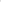 Приказ от 9 января 2023 г. № 3 «Об утверждении Методических рекомендаций «Реабилитация и рабилитация инвалидов средствами адаптивной физической культуры и спорта, в том числе детей-инвалидов»;Стандарт Церемонии поднятия (спуска) Государственного флага Российской Федерации.В прокуратуру Мари-Турекского района было подготовлено 13 ответовАналитическая информация о несовершеннолетних, состоящих на внутришкольных учетах в общеобразовательных организациях района за каждый квартал 2022-2023 уч. года. (4);О мероприятиях по профилактике преступлений и правонарушений в сфере незаконного оборота наркотических и психотропных веществ и их прекурсов. (3);О реализации мероприятий по профилактике преступлений и правонарушений несовершеннолетних (3);О проведенных мероприятиях по профилактике правонарушений в бытовой сфере.Подготовка вопросов на Центр профилактики и Антинаркотическую комиссиюО проведенных мероприятиях по антиалкогольной направленности.Об организации занятости и отдыха детей и молодежи в каникулярный период как составляющей профилактики социального поведения и формирования здорового образа жизни.О проведении социально-психологического тестирования учащихся образовательных учреждений   на предмет выявления склонности к употреблению наркотических средств и курительных смесей, и медицинских осмотров, обучающихся на предмет потребления наркотических средств и психоактивных веществ.О реализации мероприятий «Комплексные меры по противодействию злоупотреблению наркотиками и их незаконному обороту» за 2023 год подпрограммы «Профилактика правонарушений».О реализации мер, направленных на обеспечение антитеррористической защищенности и технической укрепленности муниципальных организаций образованияО реализации эффективных практик поддержки детей и семей с детьми, находящихся в трудной жизненной ситуации.Об организации и проведения разъяснительной работы с несовершеннолетними в образовательных организациях по вопросам уголовной и административной ответственностиО проведении разъяснительной работы с родителями и законными представителями несовершеннолетних об ответственности за исполнение обязанностей по воспитанию, содержанию детей О проведении мероприятий по вопросам организации антинаркотической работы, межведомственного взаимодействия субъектов профилактики, совершенствования работы по профилактике вредных зависимостей.О проведении антинаркотической пропаганды, направленной на повышение уровня осведомленности граждан, в первую очередь несовершеннолетних и их родителей (законных представителей) Об издании и размещении наглядной агитации и наружной рекламы антинаркотического содержания с указанием «телефонов доверия» в учреждениях образования, культуры, физкультуры и спорта, молодежной политики, административных зданиях и местах массового скопления населения  О мерах по предупреждению вовлечения молодежи в сообщества деструктивной направленности.Подготовка вопросов на КДН и ЗПО реализации Комплексного плана мероприятий по профилактике безнадзорности, беспризорности, наркомании, токсикомании, алкоголизма, суицидов, правонарушений несовершеннолетних, защита их прав. (4)О деятельности по профилактике суицидов и суицидальных проявлений несовершеннолетних.  Об итогах проведения оперативно-профилактической операции «Твой выбор».  Об организации летней занятости несовершеннолетних, находящихся в социально-опасном положении, состоящих на учете в органах и учреждениях системы профилактикиО мерах по профилактике употребления несовершеннолетними алкогольной продукции, наркотиков, и ПАВ и формирование здорового образа жизни.О развитии физической культуры и спорта как формы профилактики здорового образа жизни, наркомании, токсикомании, алкоголизма, и правонарушений несовершеннолетних.Об организации проведения в 2023 году социально-психологического тестирования и медицинских осмотров обучающихся.Об итогах проведения в 2023 году социально-психологического тестирования и медицинских осмотров обучающихся.Подготовка вопроса на Совет РОО«О занятости несовершеннолетних, состоящих на различных видах учёта»«Об участии и итогах в творческих конкурсах обучающихся общеобразовательных организаций района»«Воспитание в современной образовательной организации: от программы к действиям». Деятельность советника директора по воспитанию и взаимодействию с детскими общественными объединениями в общеобразовательной организации.   11. Молодежная политика  и патриотическое воспитание .Патриотическое воспитание граждан Мари-Турекского муниципального района представляет собой целенаправленную совместную деятельность органов местного самоуправления, муниципальных учреждений и общественных организаций по реализации системы мер и мероприятий, направленных на формирование и развитие личности, обладающей качествами гражданина - патриота. Военно-патриотическое воспитание детей и молодежи в Мари-Турекском муниципальном районе реализуется на основе муниципальной программе «Развитие образования и повышения эффективности реализации молодежной политики муниципального образования «Мари-Турекский муниципальный район» на 2017-2025 годы», утвержденной постановлением главы администрации от 12 декабря 2018 года № 543 «Об утверждении муниципальной программы «Развитие образования 
и повышения эффективности реализации молодежной политики муниципального образования «Мари-Турекский муниципальный район» на 2017-2025 годы» (в новой редакции).Комплекс реализуемых в районе программных мероприятий предусматривает охват патриотическим воспитанием всех категорий граждан, однако приоритетным направлением программы является патриотическое воспитание подрастающего поколения - детей и молодежи. В целях совершенствования системы патриотического воспитания детей и молодежи, формирования патриотических чувств и гордости за свою страну, за свою малую Родину, уважения памяти к защитникам Отечества в районе ежегодно проходит месячник оборонно-массовой 
и спортивной работы (смотры, турниры, слеты, конкурсы, акции, встречи с участниками боевых действий, спортивные соревнования и первенства в честь земляков погибших в Чечне  и Афганистане, а так же митинги, посвященные памятным датам и событиям в истории Отечества).Наиболее массовыми и значимыми мероприятиями прошедшего года стали: 27 января в честь Дня воинской славы России - Дня полного освобождения Ленинграда от фашистки блокады в 1944 году. В образовательных организациях проведены классные часы «Блокадный хлеб», викторина «Непобедимый город», слайд – беседа «Страницы блокадного Ленинграда» и Всероссийская акция «Блокадный хлеб» 9 мая - День Победы Советского Союза над фашистской Германией в Великой Отечественной войне. Во всех населённых пунктах страны российский народ празднует великую дату -78 годовщину со Дня Победы над фашистскими захватчиками. Проведены митинги, юнармейцами возложены цветы и гирлянды к памятникам героев Великой Отечественной войны, а также принято участие в акциях «Георгиевская ленточка», «Бессмертный полк», «Бессмертный полк онлайн», «Вахта Памяти», «Пост №1», «Окна Победы», «Георгиевская лента», «Книга Победы», «Бессмертный полк», Парад «Салют, Победа!» (смотр строя и песни).	Каждый год общественные молодежные организации выступают с инициативой автопробега «Спасибо деду за победу.	 Цикл мероприятий, посвященных 26 апреля- День национального героя (Марий талешке кече) Обучающиеся МБОУ «Нартасская СОШ» являются участниками Всероссийский программы Орлята России, а Бочарова Арина и Ямбарцев Родион обладают медалью Юнармейская доблесть.Ребята-юнармейцы МБОУ «Нартасская средняя общеобразовательная школа» и МБОУ «Мари-Турекская средняя общеобразовательная школа» приняли участие в профильных сменах на базе «Авангард».20 декабря 2022 года в тире Мари-Турекской СОШ прошел VIII районный турнир по стрельбе из пневматического оружия посвященный памяти педагога Анатолия Петровича Иванова. По итогам соревнований призерами стали: 1 место – МБОУ «СОШ п. Мариец», с результатом 418 очков, которая стала обладателем переходящего кубка Местного отделения ДОСААФ по Мари-Турекскому району; 2  место – МБОУ "Косолаповская СОШ, с результатом 362 очка; 3  место – команда МБОУ "Сысоевская СОШ им. С.Р. Суворова", с результатом 322 очка.Декабрь 2022 - «ДЕЛАЙ, КАК Я!» в Республике Марий Эл Руководители и воспитанники клуба приняли участие В номинации «Лучший руководитель военно-патриотического клуба, объединения, центра патриотического воспитания»:  3 место – Семенов Валерий Павлович, МБОУ «Нартасская средняя общеобразовательная школа». В номинации «Лучший воспитанник военно-патриотического клуба, (объединения)»: 3 место – Орлова Александра Вячеславовна, МБОУ «Сысоевская средняя общеобразовательная школа им. С.Р. Суворова»;28 января 2023 года в г. Йошкар Ола состоялись региональные соревнования по стрельбе из пневматического оружия среди юношей 2005-2007 годов.Обучающиеся нашей школы Бадретдинов Амир (7 класс) и Фадеев Кирилл (11 класс) приняли активное участие. Кирилл одержал свою очередную победу, набрав 386 очков, а у Амира 262 очка.21 февраля 2023 года прошёл патриотический квест "Есть такая профессия-Родину защищать!"В игре приняли участие 9 команд ( Команда «Вымпел» Мари-Турекской СОШ, . Команда «Звезда» Нартасской СОШ, команда «Патриот» Сысоевской СОШ, команда «Динамит» Карлыганской СОШ, команда «Сардайтукым» Сардяльской ООШ, команда «Патриот» Хлебниковской СОШ, команда ГПК «Факел» СОШ п. Мариец, команда «Вымпел» Мари-Биляморской СОШ имени Н.П. Венценосцева, Команда «Пламя» Тат-Китнинской ООШ По результатам квеста: 1 место- команда «Звезда» Нартасской средней общеобразовательной школы. Командир Бочарова Арина2 место - команда «Вымпел» Мари-Турекской средней общеобразовательной школы. Командир Прохорова Валерия,3 место - команда «Патриот» Хлебниковской средней общеобразовательной школы. Командир Кибардина Ксения.9 февраля 2023 года в Мари-Турекской СОШ состоялась Спартакиаде допризывной молодежи В общекомандном зачете:1 место -команда МБОУ «СОШ п. Мариец»,2 место – команда МБОУ «Карлыганская СОШ им. К. А. Андреева»,3 место – команда МБОУ «Мари-Биляморская СОШ им. Н. П. Венценосцева»    10 марта 2023 г. проходила Спартакиада молодежи России допризывного возраста в Республике Марий Эл. Мари-Турекский район представляла сборная команда юношей (СОШ п.Мариец, Карлыганская СОШ, Мари-Биляморская СОШ, Сысоевская СОШ)- 3 место18 апреля 2023 года состоялась Спартакиада допризывной молодежи Мари-Турекского муниципального района «Лето-2023» на базе Мари-Турекской СОШ..Всего участников было 20 человек, представляющих 5 школ нашего района. В общекомандном зачете:1 место - команда МБОУ «Сысоевская СОШ им. С. Р. Суворова»,2 место – команда МБОУ «Карлыганская СОШ им. К. А. Андреева»,3 место – команда МБОУ «СОШ п. Мариец»4 место – команда МБОУ «Мари-Турекская СОШ» 5 место- команда МБОУ Мари-Биляморская СОШ им. Н. П. Венценосцева»В Марий Эл с 27 по 28 апреля прошел летний этап Спартакиады молодежи допризывного возраста. Более 140 юношей из всех районов и соревновались за звание лучшего.  По республике команда Мари-Турекского района заняла (ЗИМА-ЛЕТО) - почетное    3 место!!!21-22 апреля 2023 года в стрелковом тире МБОУ «СОШ № 19 г. Йошкар-Олы» Республики Марий Эл прошли традиционные республиканские соревнования по стрельбе из пневматического оружия (винтовка и пистолет) на кубок памяти С.Н. Солодилова.Ученик 11 класса МБОУ "СОШ п.Мариец" Фадеев Кирилл занял 1 место, выполнив норматив 1 разряда.Ученик 7 класса МБОУ "СОШ п.Мариец" Бадретдинов Амир установил личный рекорд.с 10 по 12 мая 2023 года на Региональном этапе Всероссийской военно-спортивной игры «Победа» на базе ГБУ Республики Марий Эл «Центр военно-патриотического воспитания молодежи «Авангард»- заняли 3 общекомандном место.Муниципальный этап «Зарницы Поволжья» 5 школьных команд (Нартасская,Мари-Турекская, Сысоевская,Карлыганская и Хлебниковская школы): 1 место - ВПК "Звезда"Нартасской школы,2 место ВПК "Вымпел" Мари-Турекской СОШ,3 место "Патриот" Хлебниковская СОШ.В региональном этапе конкурса на лучший военно-патриотический клуб Приволжского федерального округа в рамках общественного проекта Приволжского федерального округа «Герои Отечества» «Герои Отечества» заняли 2 место Военно-патриотический клуб «Звезда» МБОУ «Нартасская СОШ» Мари-Турекского района.Проведена Спартакиада молодежи России допризывного возраста РМЭ. 24 мая 2022 года был проведен муниципальный этап юнармейской военно-спортивной игры «Зарница Поволжья». 12 июня - День России! Молодежь приняла участие в танцевальном флешмобе ко Дню России «Встанем», акции «Флаг России», акции «Россия рисует» и в акции «Окна России», проведен  мастер-класс "Триколор страны родной", акция "Я люблю Россию", акция "Ленточка триколор", акция "Флаг России", акция "Русские рифмы", и участвовала во флешмобе «Встанем» . В течении года в целях патриотического воспитания молодежи и пропаганды здорового образа жизни были организованы велопробеги «Под флагом России» в День России (12 июня), акции «Триколор», акции «Вспомним всех поименно», «Минута молчания», «Свеча памяти», День памяти и скорби (22 июня). Всероссийская онлайн акция «Вириальные свечи памяти» митинг, посвященный Дню памяти и скорби митинг, посвященный Дню солидарности в борьбе с терроризмом., участие в «Диктанте Победы».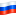 Ребята-юнармейцы МБОУ «Нартасская средняя общеобразовательная школа» и МБОУ «Мари-Турекская средняя общеобразовательная школа» приняли участие в профильных сменах на базе «Авангард».       Юнармейцы МБОУ «СОШ поселка Мариец» принимают активное участие в соревнованиях по стрельбеНа территории района действуют 9 военно-патриотических объединений. Основными направлениями их деятельности и задачами является формирование у молодежи высокого патриотического сознания, идей служения Отечеству, способности к его вооруженной защите, сохранение и приумножение воинских традиций.Обучение десятиклассников начальным знаниям в области обороны и подготовки по основам военной службы так же входит в систему патриотического воспитания граждан и допризывной подготовки молодежи района. В этом году в учебных сборах приняли участие 16 юношей. 35-часовая программа по обучению начальным знаниям в области обороны и подготовки по основам военной службы выполнена в полном объеме.        Формирование молодежной политики не может строиться без учета современных тенденций изменений, происходящих в молодежной среде.  Важным направлением работы является вопрос закрепления молодёжи на селе и поддержка молодых семей. 97 молодых семей являются участниками подпрограммы "Обеспечение жильем молодых семей".  В 2023 году 2 молодые семьи улучшили жилищные условия. Общая сумма которой составила 2 661 756,26 ( семья Туктамышевых С.В. и Смирновой В.Л)	Волонтёрская деятельность в Мари-Турекском районе также активно развивается. Значение показателя «Общая численность граждан, вовлеченных центрами (сообществами, объединениями) поддержки добровольчества (волонтерства) на базе образовательных организаций, некоммерческих организаций, государственных и муниципальных учреждений, в добровольческую (волонтерскую) деятельность» на май 2023 г. составляет 1971 человек с нарастающим итогом.	Волонтёрские отряды были задействованы в акциях, имеющих гражданско-патриотическую направленность и социальную значимость-это: акция «Забота», акция «Память, высеченная в камне», акция «Чистодвор», акции "Чистое село", «Чистый поселок», участие в митингах, акции "Я помню, я горжусь!", в смотре строя и песни, в акции «Бессмертный полк», во всероссийской акции "Окна Победы", читали стихи, снимали поздравления, рисовали рисунки.  Отдали дань памяти павшим, каждый вспомнил своих прадедов. В благодарность солдатам, которые принимают участие в специальной военной операции на Украине, детским активом муниципального штаба РДШ были написаны и отправлены письма поддержки. В школах  были организованы флешмобы «За наших!», «За мир! «За победу!». Операция «Забота». Оказание шефской помощи одиноким, инвалидам, труженикам тыла, детям войны. Акция «Протяни руку помощи» (адресная помощь одиноким престарелым людям), акция «Покорми птиц зимой», акция «Тропа к обелиску», акция «Сделаем вместе!», муниципальная волонтерская акция «Память, высеченная в камне», поздравительная онлайн-акция к Международному Дню Волонтера, волонтёрская акция памяти ко Дню неизвестного солдата в п. Мари-Турек. Принимали активное участие все 12 школ района по всем направлениям волонтерства.  12.Профориентационная работа в общеобразовательных организациях.Проблема выбора профессии является одной из главных в жизни каждого человека. Ориентация на профессиональный труд и выбор профессионального будущего учащихся выступает, как неотъемлемая часть образовательного процесса. Профориентация школьников - приоритетная государственная задача, закрепленная в национальном проекте «Образование» с 1 января 2019года.Профессиональная ориентация в образовательной организации - это система учебно-воспитательной работы, направленной на усвоение обучающимися необходимого объёма знаний о социально-экономических и психофизических  характеристиках профессий.Профориентационная работа в образовательных организациях строится на всех уровнях образования. А начинается она еще с дошкольного  возраста. Чем разнообразнее представления дошкольника о мире профессий, тем этот мир ярче и привлекательнее для него. Целью ранней профориентации является формирование у дошкольников эмоционального отношения к профессиональному миру, предоставление ему возможности использовать свои силы в доступных видах деятельности. Целями профориентационной работы в школе являются:- оказания профориентационной поддержки учащимся в процессе выбора профиля обучения и сферы будущей профессиональной деятельности; - выработка у школьников профессионального самоопределения в условиях свободы выбора сферы деятельности, в соответствии со своими возможностями, способностями и с учетом требований рынка труда. Организация профориентационной работы в школе во многом зависит от возрастных особенностей школьников. В начальных классах в первую очередь необходимо формировать положительное отношение к труду, его роли в жизни человека и общества, формировать потребность быть полезным людям. В этом возрасте формируется представление о мире профессий, добросовестное отношение к труду, развивается интерес к будущей профессии.Профориентационные задачи решает реализация предпрофильного и профильного обучения. В 2023-2024 учебном году предпрофильным обучением охвачено 185 восьмиклассников из 187 (99%) и 210 девятиклассников района их 211 (99%). В рамках предпрофильного обучения реализуются программы информационно-ориентационного курса (ИОК). Так учащиеся на занятиях  знакомятся с классификацией профессий, с возможными ошибками  при выборе профессий. Благодаря различной диагностической работе учащиеся определяют свое соответствие типам профессий, профессионально – важным качествам тех или иных профессий и специальностей, которые вызывают у них интерес. Работая в сети Интернет, учащиеся посетили очень интересный интернет - ресурс – сайт «Атлас профессий РМЭ» ГБОУ РМЭ «Научно – методический центр профессионального образования», где познакомились не только с профессиями и специальностями, но и с учебными заведениями СПО и с различными работодателями Республики Марий Эл. Профильное обучение в школах представлено психолого-педагогическим (МБОУ «Мари-Турекская СОШ», МБОУ «СОШ п.Мариец» по одному классу), медицинским (МБОУ «Мари – Турекская СОШ» 2 класса ) и универсальным профилями.Как положительный пример можно привести  сотрудничество МБОУ «Мари-Турекская СОШ» с ГБПОУ  РМЭ «Техникум механизации сельского хозяйства», результатом которого  является ежегодный выпуск поваров и каменщиков из числа обучающихся 8-9 классов.Для успешной профориентационной работы общеобразовательные организации сотрудничают, прежде всего, со службой занятости населения, предприятиями, организациями, работодателями, которые оказывают практическую помощь в накоплении материала по конкретным профессиям.Ежегодно отдел образования и по делам молодежи совместно с центром занятости населения проводит различные конкурсы, такие как конкурс рисунков и презентаций «Профессия моих родителей» и «Моя будущая профессия», презентаций «Профессии в моей семье», конкурс защиты плакатов «Я бы в рабочие пошел…». Положительным моментом участия в таких конкурсах является то, что дети проводят исследовательскую работу, узнают характеристику профессий, главное знакомятся с профессиями своих родителей.Четвёртый год проводится работа по профессиональной навигации обучающихся 8-11 классов посредством всероссийских открытых уроков, направленная на раннюю профориентацию. Цикл открытых уроков по ключевым индустриям и вызовам в соответствии со «Стратегией научно-технологического развития Российской Федерации» и программой «Цифровая экономика» проводятся в интерактивном формате на портале «ПРОеКТОриЯ». В течение года состоялась демонстрация выпуска «Шоу профессий», направленных на знакомство школьников с профессиями: «Ремесленник сегодня: возможности развития», «Художник - аниматор», «Современная анимация в России», «Графический дизайн», «Электроника», «Агрономия», «Веб-технологии», «Обработка листового металла», «Обслуживание авиационной  техники», «Облицовка плиткой», «Профессии РЖД», компетенция «Кирпичная кладка», «Металлообработка», «Спасательные работы», «Информационные системы», «Технология лёгкой промышленности», «Профессии сферы ЖКХ», «Сельское хозяйство», «Сервис и туризм», «Искусственный интеллект» и другие.  Работа в данном направлении с 1 класса проводится в МБОУ «СОШ п.Мариец», МБОУ «Мари-Турекская СОШ», МБОУ «Карлыганская СОШ», МБОУ «Арборская ООШ», МБОУ «Мари-Куптинская ООШ», МБОУ «Сардаяльская ООШ», МБОУ «Косолаповская СОШ».Обучающиеся  общеобразовательных организаций района  посредством дискуссий и игровых практик от ведущих индустриальных экспертов и бизнес-лидеров расширили свой кругозор о профессиях. Вниманию обучающихся  были предоставлены видеофильмы.С целью развития интереса старшеклассников к педагогической профессии, осознания ими значимости педагогической деятельности, создания условий для их творческой самореализации и профессионального самоопределения, ориентации на выбор педагогических профилей в Педагогическом институте Марийского государственного университета состоялась юбилейная встреча со старшеклассниками, с теми, кто планирует связать свою жизнь с профессией педагога. Олимпиада проходила с 1 февраля по 30 марта и включала два тура: отборочный (в онлайн-формате) и очный. Зарегистрировались на электронной площадке олимпиады и выполнили задания заочного тура 100 старшеклассников из образовательных организаций Республики Марий Эл (городов Йошкар-Олы, Козьмодемьянска, Волжска, а также Медведевского, Моркинского, Советского, Горномарийского, Оршанского, Мари-Турекского, Параньгинского, Сернурского, Куженерского, Килемарского, Звениговского Юринского районов), а также из других регионов России – Республики Татарстан, Нижегородской области, г. Калининграда, Ямало-Ненецкого автономного  округа. В программу отборочного этапа олимпиады вошло электронное тестирование «Педагогический спринт», представление участниками творческого проекта «Буктрейлер «Моя первая педагогическая книга», проведение мастер-класса «Научу за 5 минут», создание рекламного ролика «Моя будущая профессия – педагог». 30 марта 2023 года прошел очный этап X Республиканской педагогической олимпиады обучающихся школ. Организатором олимпиады выступила кафедра педагогики начального и общего образования.По итогам испытаний олимпиады определены ее победители и призеры. Победителем  очного тура олимпиады стала Заболотских Елена Алексеевна, ученица 10-го класса Мари-Турекской средней общеобразовательная школы; педагог-наставник Антонова Светлана Геннадьевна, педагог-психолог Мари-Турекской средней общеобразовательной школы.Лауреатом  отборочного тура стала Кабирова Ленара Азатовна, ученица 10-го класса Мари-Турекской средней общеобразовательной школы (за победу в номинации «Лучший творческий проект - буктрейлер «Моя первая педагогическая книга»); педагог-наставник Антонова Светлана Геннадьевна, педагог-психолог Мари-Турекской средней общеобразовательной школы.Активными участниками данной олимпиады были старшеклассники МБОУ «Мари – Турекская СОШ», МБОУ «Хлебниковская СОШ», МБОУ «Нартасская СОШ.С 10 по 23апреля 2023года по инициативе ГКУ Республики Марий Эл «ЦЗН Мари-Турекского района» и МУ «Отдел образования и по делам молодежи администрации Мари-Турекского муниципального района» с целью поддержки творческой инициативы обучающихся, направленных на формирование культуры профессионального самоопределения школьников, расширения представления обучающихся о профессиях, востребованных на современном рынке труда, посредством творческих форм самовыражения была проведена Декада профориентации обучающихся и студентов  «Прекрасных профессий на свете не счесть и каждой профессии слава и честь». В рамках  которой были проведены муниципальные конкурсы:-конкурс фотографий «Профессия в кадре», победители: Ендылетова Э. и Бахтин Р. (6Б кл. «МБОУ «Мари-ТурекскаяСОШ»); призеры – Созонова Т.(6 Б кл.,МБОУ «Мари – Турекская СОШ») ,Бочарова А. (2кл МБОУ «Нартасская СОШ»; Кузнецов М. и Ямбарцев К. (МБОУ «Мари-Биляморская СОШ»).-конкурс стихов о профессиях, победитель Царева Екатерина (МБОУ «Мари – Биляморская СОШ»); призеры- КашаповаРалина(МБОУ «Мари – Турекская СОШ»), Окунева В.(МБОУ «СысоевскаяСОШ»и группа учащихся 4 класса МБОУ «Нартасская СОШ»).  Участвовали в муниципальных конкурсах в рамках Декады профориентации обучающиеся  четырех школ района: Нартасской СОШ, Мари-Турекской СОШ, Мари-Биляморской  СОШ и Сысоевской СОШ.С 1 сентября 2023 года  внедрена  в общеобразовательных организациях Единая модель профессиональной ориентации - профориентационный минимум.В МБОУ «Мари-Турекская СОШ» профминимум реализуется на основном уровне, который включает 5 направлений: урочная деятельность, внеурочная деятельность, работа с родителями,  практико-ориентированный модуль и дополнительное образование. В остальных 11 общеобразовательных организациях района реализация профминимума осуществляется на базовом уровне, где обязательными являются 3 направления: урочная деятельность, внеурочная деятельность, работа с родителями, Внеурочная деятельность представлена курсом «Россия – мои горизонты». Занятия проводятся еженедельно, по четвергам. На данных занятиях обучающиеся расширяют кругозор о профессиях, выполняют диагностики и получают рекомендации по выбору профессии.В онлайн–анкетировании по выявлению профессиональных предпочтений обучающихся 9-11 классов общеобразовательных организаций, определению траектории получения высшего образования, проводимым Марийским государственным университетом приняли участие обучающихся всех школ района (259 из 302) , что составляет  86%. 31 августа 2022 года  в Республике Марий Эл начал свою работу Центр опережающей профессиональной подготовки, созданный в рамках федерального проекта «Молодые профессионалы» национального проекта «Образование». В фокусе внимания ЦОПП вопросы от самоопределения и профессиональной ориентации школьников до осознанного получения востребованной профессии и содействия занятости граждан.В рамках акции «Профориентационный десант»  организованы встречи обучающихся выпускных классов с представителями СПО Республики Марий Эл, АНОПО «Многопрофильный учебный центр» Республики Татарстан, ФГБОУ ВО «Марийский государственный университет»,ФГБОУ ВПО «Поволжский  государственный университет», а также экскурсии на предприятия,  посещение учащимися дней открытых дверей в вузах и средних профессиональных учебных заведениях, мероприятий, которые проходят в рамках Научных суббот,   организация встреч  учащихся с выпускниками школы – студентами вузов и учащимися средних профессиональных учебных заведений. В 2023 учебном году в рамках данной акции прошли встречи:- 24 января 2023 года с представителями ГБПОУ РМЭ «»Марийский радиомеханический техникум», ГБПОУ РМЭ «Йошкар-Олинский строительный техникум», ГБПОУ РМЭ «Торгово-технологический колледж», ГБПОУ РМЭ «Йошкар-Олинский техникум сервисных технологий», ГБПОУ РМЭ «Марийский лесохозяйственный техникум» и представителем ЦООП Республики Марий Эл, на встрече присутствовало 163 обучающихся;-в течение учебного года с представителями ГБПОУ РМЭ «Техникум механизации сельского хозяйства» и ГКУ РМЭ «Центр занятости населения Мари-Турекского района» (выездные встречи  и Дни открытых дверей);- 22 марта 2023 года проведение рекламной кампании и отбора талантливых детей к поступлению в ГБПОУ РМЭ «Колледж культуры и искусств им.И.С.Палантая» представителями колледжа;- 18 мая 2023 года  представители  ГБПОУ РМЭ «Оршанский многопрофильный колледж им. И.К.Глушкова»  встретились с выпускниками 9,11 классов Косолаповской, Сысоевской, Мари-Турекской, Мари-Биляморской и Хлебниковской СОШ;- 10 октября 2023года встреча выпускников средних школ с представителями МарГУ и ПГТУ;-16 ноября 2023 года встреча обучающихся 8-11 классов  с представителями Министерства труда и социальной защиты РМЭ, ГБПОУ РМЭ «Оршанский многопрофильный колледж им. И.К.Глушкова», ГБПОУ РМЭ «Строительно-промышленный колледж», а также представителем  социального партнёра АО «Завод полупроводниковых приборов»;Подводя итоги профориентационной работы в общеобразовательных
организациях района можно сделать выводы:1.Во всех школах ведется целенаправленная работа по профориентации учащихся с учетом запроса экономики современного общества.2. Планы профориентационной работы реализуются на достаточном уровне.3. В организации профориентационной деятельности с учащимися используются разнообразные формы внеклассной деятельности, современные педагогические технологии. Таким образом, при организации профориентационной работы  в образовательных организациях необходимо разработать программу деятельности педагогического коллектива, родителей, либо программу образовательного проекта по данному направлению. При организации работы необходимо   учитывать принцип систематичности и преемственности, то есть профориентационная работа не ограничивается работой только со старшеклассниками. Она должна вестись на всех ступенях образования с учетом возрастных запросов и особенностей детей.13. Реализация полномочий по опеке и попечительству несовершеннолетних граждан1.Выявление и устройство детей, оставшихся без родительского попеченияКоличество детей-сирот и детей, оставшихся без попечения родителей, состоящих на учете в органе опеки и попечительства по состоянию на 01 января 2024:Органом опеки и попечительства совместно с органами профилактики входящими в Комиссию по делам несовершеннолетних и защите их прав ведется работа по выявлению несовершеннолетних, оставшихся без попечения родителей.Работа по устройству детей-сирот и детей, оставшихся без попечения родителей, на воспитание в замещающие семьи является приоритетным направлением в деятельности  органа опеки и попечительства.За 2023 год выявлено 11 несовершеннолетних, из них устроены:♦   в семьи под опеку и попечительство передано   - 5;♦   под надзор в государственные учреждения -6;♦   возвращены родителям – 0.2. Подбор, учет и подготовка граждан, желающих принять ребенка на воспитание в семьюПодбор кандидатов, учет и подготовка граждан, выразивших желание стать опекунами или попечителями несовершеннолетних граждан либо принять детей, оставшихся без попечения родителей, в семью на воспитание, осуществляется в согласно требованиям действующего законодательства. В 2023 году отправлено на обучение в ГБУ РМЭ «Центр психолого-педагогической реабилитации и коррекции, подготовки семей для принятия детей и их профессионального сопровождения «Детство» 2 кандидата в опекуны. Прошли обучение и получили свидетельство о прохождении обучения 2 кандидата в опекуны.  В течении 2023 года поставлен на учет 1 кандидат в усыновители или опекуны (попечители), желающий принять на воспитание в семью детей-сирот и детей, оставшихся без попечения родителей.  Подано одно заявление о выдаче заключения о возможности быть усыновителем. Заявление рассмотрено, дан отказ в связи с судимостью. Двое из кандидатов, состоящих на учете, приняли 3 детей на воспитание в семью. Всего на учете по состоянию на 01.08.2023 года состоит 2 кандидата в опекуны (попечители) и приемные родители, желающие принять на воспитание в замещающую семью несовершеннолетних детей, оставшихся без попечения родителей. 3. Обеспечение защиты личностных и имущественных прав и законных интересов несовершеннолетних гражданУчастие в судебных заседанияхВ 2023 году орган опеки и попечительства принял участие в 11 судебных заседаниях по следующим вопросам:лишение родительских прав/ограничение в родительских правах – 6,о порядке общения с ребенком – 0,об определении места жительства детей - 3,защита прав несовершеннолетних в уголовных процессах – 1,усыновление – 1,и др. – 0. Органом опеки и попечительства в течении 2023 года выдано:           - 25 разрешений на снятие денежных средств с лицевых счетов несовершеннолетних детей законными представителями (родителями) в целях содержания и улучшения жилищных условий. 4.Защита жилищных прав и интересов несовершеннолетнихПо состоянию на 01.01.2024 года в списке детей-сирот и детей, оставшихся без попечения родителей, лиц из числа детей-сирот и детей, оставшихся без попечения родителей, лиц, которые относились к категории детей-сирот и детей, оставшихся без попечения родителей, лиц из числа детей-сирот и детей, оставшихся без попечения родителей, и достигли возраста 23 лет, которые подлежат обеспечению жилыми помещениями специализированного жилищного фонда по договорам найма специализированных жилых помещений по Мари-Турекскому муниципальному району состоит 76 человек. В течение 2023 года включено в список 11 детей-сирот и детей, оставшихся без попечения родителей, и лиц из их числа. Исключены из списка 12 человек: в связи с переменой места жительства – 7, в связи с предоставлением жилого помещения – 5, из них 3 по судебному решению.  Отказано во включении в список - 0.На заседаниях комиссии по защите жилищных прав несовершеннолетних при отделе образования и по делам молодежи в 2023 году рассмотрено 17 заявлений. На совершение сделок с недвижимым имуществом несовершеннолетних разрешение дано только в случае улучшения жилищных условий несовершеннолетних. По результатам рассмотрения комиссия дала согласие на совершение сделки по 17 заявлениям. Дано 1 разрешение на отказ от преимущественного права покупки комнаты в коммунальной квартире, где имеется доля в праве общей долевой собственности у несовершеннолетних детей, воспитывающихся в приемной семье. Дано одно разрешение на вступление в брак несовершеннолетней в возрасте после 16 лет.5.  Выплаты на детей, воспитывающихся в замещающих семьяхНа детей, воспитывающихся в замещающих семьях выплачивается ежемесячно:-пособие на содержание в размере – 11441 рублей, получают по состоянию на 1 января 2024 года – 67 детей;- вознаграждение приемным родителям – 5000 рублей, получают по состоянию на 1 января 2024 года- 34 приемных родителя;    -  компенсация за проезд – 300 рублей; Компенсация на оплату ЖКУ – 50% возврата от суммы.Все выплаты производятся на основании договора о приемной семье и акта о назначении опекуна (попечителя) ребенку.Предоставлена единовременная выплата на ремонт жилого помещения находящегося в собственности лица из числа детей-сирот и детей, оставшихся без попечения родителей в сумме 54000 рублей. Двоим лицам из числа детей-сирот и детей, оставшихся без попечения родителей, после наступления 18 лет назначена выплата денежных средств на свое содержание до получения среднего общего образования.6. Предупреждение социального сиротства В 2023 году 1 родитель лишен родительских прав в отношении 1 ребенка, 3 родителя ограничены в родительских правах в отношении 6 детей, в отношении 1 родителя суд вынес решение об отказе в удовлетворении исковых требований о лишении родительских прав.  Одной из приоритетных задач органа опеки и попечительства является профилактика социального сиротства. На сегодняшний день социальных сирот, воспитывающихся в замещающих семьях, составляет 85,075 %.Совместно с Комиссией по делам несовершеннолетних и защите их прав, ГКУ РМЭ «Комплексный центр социального обслуживания населения в Мари-Турекском районе» проводятся обследования детей (рейдов), находящихся в социально опасном положении. Проводятся индивидуальные беседы с родителями, консультации, ведутся мероприятия по защите прав несовершеннолетних, находящихся в семье, в которой родители своими действиями или бездействиями создают условия, предоставляющие угрозу жизни и здоровью детей, либо препятствуют их развитию, согласно плана мероприятий, составленного на каждую семью, проводится профилактическая работа с семьями. В течении 2023 года органом опеки и попечительства в составе комиссии было посещено 111 семей.14.Организация оздоровления детейРациональное питание детей и подростков является необходимым условием обеспечения их здоровья; устойчивости к действию неблагоприятных факторов; способности к обучению. Приоритетная роль питания в поддержке здоровья детей и подростков, находится в центре внимания органов исполнительной и законодательной власти всех уровней. В дошкольных  образовательных учреждениях  района, функционирующих в режиме с продолжительность нахождения  детей в учреждений 10-10,5 часов, организовано 3-4 разовое питание в соответствии с санитарными правилами (завтрак, второй завтрак, обед и полдник). Меню для организации питания составлено с учетом возрастных потребностей и интервала между приемами пищи. Питание полноценное, разнообразное и сбалансированное. В общеобразовательных организациях одноразовым горячим питанием охвачены 100% обучающиеся 1-4 классов, двухразовое питание обучающиеся 1-4 классов получают 315 детей из многодетных семей, 21 ученик со статусом ребенок с ограниченными возможностями здоровья (ОВЗ) и обучающиеся чьи родители решили кормить детей двух разово за счет собственных средств. Таким образом 57 % обучающихся 1-4 классов питались двухразово, завтраком и обедом, 43% одноразово- обедом и 6 обучающихся на дому получали денежную компенсацию бесплатного двухразового питания. При МБОУ «Мари-Турекская средняя общеобразовательная школа» организована работа группы продленного дня для 25 учеников, питание у этих детей двухразовое. 81% обучающихся среднего звена (5-9 классы) питаются в школьных столовых, 295 детей (31%) из многодетных семей получают питания за счет дотации из республиканского бюджета, 6 детей с ограниченными возможностями здоровья питались за счет финансирования из муниципального бюджета.66% обучающихся старшего звена (10-11 классы) питаются в школьных столовых, 24 детей (17%) из многодетных семей получают питания за счет дотации из республиканского бюджета.За текущий год специалистами Управления Роспотребнадзора проведена проверка в рамках плановой (внеплановой) выездной проверки или профилактического визита десяти дошкольных образовательных организации в двенадцати общеобразовательных организации, выездные проверки организации питания прокуратуры совместно со специалистами ФБУЗ «Центр гигиены и эпидемиологии в Сернурском район РМЭ».Выявление нарушения устранены или устраняются своевременно. В рамках учредительного контроля были посещены и составлены справки по проверкам шести дошкольных образовательных организации, даны рекомендации по организации работы.Заключены договоры на дератизационные мероприятия по дошкольным и общеобразовательным организациям района. Представлена информация о приостановлении учебно-воспитательного процесса в дошкольных и общеобразовательных организациях для своевременного обеспечения профилактических и противоэпидемических мероприятий в очагах инфекции в эпидемиологический сезон 2022-2023 гг. Проведен семинар с ответственными за организацию питания в общеобразовательных организациях. Повара общеобразовательных организациях направлены и прошли обучение  в ГБПОУ РМЭ «Техникум механизации сельского хозяйства» в обучающих семинарах.   Организовано гигиеническое обучение и аттестация 235 работников пищеблоков образовательных организаций района.Подготовлена информации по запросам и представлениям Министерства науки и образования РМЭ, Управления Роспотребнадзора по РМЭ, администрации района, прокуратуры района и т. д, ежемесячный отчет по охвату горячим питанием обучающихся, стоимости питания и по выполнению натуральных норм питания воспитанников и обучающихся образовательных организации.Охрана труда.Проводился вводный и инструктаж на рабочем месте с вновь прибывшими на работу, два раза в год проводятся повторные инструктажи на рабочем месте со всеми работниками учреждения.Проведены мероприятия в рамках недели охраны труда.В 2023 году организована и проведена специальная оценка условий труда в 26 организациях, на 659 рабочих местах. Подано заявление в отделение фонда пенсионного и социального страхования РФ по РМЭ о возмещении производственных расходов на предупредительные меры по сокращению производственного травматизма и профессиональных заболеваний и санаторно-курортное лечение работников, занятых на работах с вредными и (или) опасными производственными фактами от 9 организации на сумму 116.865 рублей 41 копейка.В рамках учредительного контроля проводилась проверка работы образовательных организации об организации работы по охране труда.Летний отдых и оздоровление детейЛето – самое долгожданное и любимое время года, когда есть время для отдыха и путешествий, возможность для удивительных открытий, занятий любимым делом, приобретения новых друзей и познания окружающего мира. Именно поэтому уделяется особое внимание отдыху и оздоровлению детей в каникулярное время. Работа по организации отдыха детей на следующий год начинается непосредственно после проведения очередной оздоровительной кампании.Среди многообразия возможных форм отдыха особо популярны летние оздоровительные лагеря с дневным пребыванием детей.Главные задачи оздоровительной кампании 2023 года:- создание комфортных условий для физического, нравственного воспитания каждого ребенка, развития у них любознательной и познавательной активности;          – организация здоровьесберегающего режима, обеспечивающего охрану жизни, предупреждение заболеваемости и детского травматизма.Большая работа была проведена при  подготовке общеобразовательных организаций к летнему оздоровительному сезону. Обследованы и составлены акты исправности систем водопровода, водоотведения, технологического и холодильного оборудования пищеблоков, вентиляционной системы, устойчивости спортивных и игровых сооружений.Приняты меры по предупреждению возникновения чрезвычайных ситуаций, организованы противопожарные мероприятия.Осуществлялся контроль за эксплуатацией зданий.Организовано  гигиеническое обучение и аттестация работников  детских оздоровительных лагерей.О готовности общеобразовательных организаций к  открытию оздоровительного сезона специалистом – экспертом ФБУЗ «Центр гигиены и эпидемиологии в РМЭ в Сернурском районе» выдавались экспертные заключения, на основании которых организации получили санитарно- эпидемиологическое заключение.В период летних каникул 2023 года организованными формами занятости, отдыха и оздоровления было охвачено 2103 человека.По соглашению между Министерством образования и  науки РМЭ и администрацией Мари-Турекского муниципального района о предоставлении из республиканского бюджета РМЭ бюджету администрации района  субсидии на организацию отдыха детей и их оздоровления в каникулярное время, включая мероприятия по обеспечению безопасности их жизни и здоровья, в 2023 году было выделено 529 тысяч 696 рублей 97 копеек, из них 524 тысяч 400 рублей из республиканского бюджета и 5 тысяч 296 рублей 97 копеек из муниципального бюджета. Дополнительно из бюджета района на приобретение моющих и дезинфекцирующих средств было выделено 17 304 рубля 12 копеек. Была организована работа 8 пришкольных лагерей с дневным пребыванием с организацией питания на базе восьми средних общеобразовательных организаций с охватом 310 обучающихся, за счет бюджетного финансирования. Стоимость одного дня пребывания составила 122 рубля, из них на питание, не менее 120 рублей.Все пришкольные лагеря отдыха с дневным пребыванием работали по разработанным программам, за основу которых была взята ПРИМЕРНАЯ РАБОЧАЯ ПРОГРАММА ВОСПИТАНИЯ для организаций отдыха детей и их оздоровления, которая включает в себя три раздела: целевой, содержательный и организационный. Примерная рабочая программа воспитания для организаций отдыха
детей и их оздоровления (далее – Программа воспитания, Программа)
подготовлена ФГБОУ «Всероссийский детский центр «Смена» на основе
Примерной рабочей программы воспитания для общеобразовательных
организаций, разработанной Федеральным государственным бюджетным
научным учреждением «Институт изучения детства, семьи и воспитания
Российской академии образования» в соответствии с нормативно-правовыми
документами.Кроме мероприятий, запланированных в календарном плане Программы Воспитания, в 6 лагерях  были реализованы  дополнительные  общеобразовательные общеразвивающие программы (далее - ДООП):- ДОЛ «Кристалл» (МБОУ « Мари - Биляморская СОШ») ДООП  технической направленности «Робототехника»;-ДОЛ «Ритм» (МБОУ «Нартасская СОШ») ДООП театрально-художественной направленности «Домисолька» и ДООП художественной направленности «Самоделкино»;- ДОЛ «Весёлый муравейник» (МБОУ «Мари-Турекская СОШ») ДООП спортивной направленности «Быстрые. Ловкие. Сильные»;- ДОЛ «Солнышко» (МБОУ «Хлебниковская СОШ») ДООП социально-гуманитарной направленности «Дорожная азбука»;- ДОЛ «Радость» (МБОУ «Косолаповская СОШ») ДООП  технической направленности «Великолепный Paint»;- ДОЛ «Гармония» (МБОУ «Сысоевская СОШ») ДООП спортивной направленности «Спортландия».         Целью каждой организации было создание условий для развития отдыхающих,  отдыха и укрепления их здоровья.В лагеря с дневным пребыванием при общеобразовательных организациях в первую очередь зачислялись дети участников СВО и  дети, которые нуждались в особом внимании и заботе. Охват детей, данной категории, в 2023 году составил 91 % от общего количества детей, находящихся в трудной жизненной ситуации. В летний период 2023  года Роспотребнадзором не рекомендуется проводить общие мероприятия для всех отрядов в закрытом помещении, т.к. ограничения по COVID – 19 продлены до января 2024 года.  Все мероприятия проходили только внутри лагеря. Отдых детей не ограничивается только пришкольными лагерями. В июне 2023 года в Международном детском центре «Артек» побывал обучающийся МБОУ «Нартасская СОШ». Также обучающиеся отдыхали в загородных лагерях нашей республики и  Республики Татарстан. В летнюю оздоровительную кампанию 2023 года были организованы малозатратные формы отдыха, функционировали:Малозатратными формами отдыха в течение всего лета были заняты 2207  несовершеннолетних (80%).В рамках реализации муниципальной программы «Развитие образования и повышения эффективности  реализации  молодежной политики Мари-Турекского муниципального района на 2017-2025 г.г.» было организовано временное трудоустройство  16 несовершеннолетних  при МБОУ «Мари-Турекская средняя общеобразовательная школа».В ходе работы лагерей дневного пребывания работниками ТО Управления Федеральной службы по надзору в сфере защиты прав потребителя и благополучия человека по РМЭ в Сернурском районе проводились профвизиты. Нарушения требований санитарного законодательства во всех лагерях выявлены и были вовремя устранены.Анализ деятельности по организации и обеспечению летней оздоровительной  кампании 2023 года позволяет подвести основные итоги:- продолжаются позитивные изменения в содержании деятельности детского отдыха и оздоровления, его организационных формах;- совершенствуется работа по созданию условий для более полного раскрытия способностей детей;- проводится целенаправленная работа по активному вовлечению детей, находящихся в социально - опасном положении, во все виды труда и отдыха подростков.По итогам оздоровительной кампании 2023 годаУчитывая уроки летней оздоровительной кампании 2023 года, необходимо определить приоритетные направления организации и обеспечения отдыха и оздоровления детей и подростков на 2024год:1. Принять меры по подготовке материально-технической базы и кадрового состава организации отдыха и оздоровлении детей.2. Проводить совершенствование инфраструктуры и форм организации отдыха детей, в том числе:-организовать детские оздоровительные лагеря с организацией питания (или  без организации питания) на базе общеобразовательных организаций с привлечением финансовых средств родителей;-развить систему профильных лагерей на базе общеобразовательных организаций с привлечением средств муниципального бюджета и  родительских средств (спортивные, математические, одаренные дети, научно-исследовательские, экологические, туристско- краеведческие, подготовка к школе и т.д.);-развивать сети малозатратных форм отдыха с привлечением учреждений культуры, родительских ресурсов;- расширить практику сотрудничества учреждений, организующих летний отдых и занятость несовершеннолетних:- с отделом надзорной деятельности и профилактической работы Мари-Турекского и Параньгинского муниципальных районов управления надзорной деятельности и профилактической работы Главного управления МЧС России по Республике Марий Эл;- с межмуниципальным отделом МВД России «Мари- Турекский»;-  с ГБУ РМЭ «Мари – Турекская ЦРБ имени В.В.Свинина».15. Создание условий жизнеобеспечения образовательных организацийВ Мари-Турекском районе на сегодняшний день  функционируют 12 школ,  12 детских садов и 1 учреждение дополнительного образования.На основании Постановления главы администрации Мари-Турекского муниципального района №406   от 19.06.2023 года   районной  межведомственной комиссией проводилась приемка образовательных организаций  к новому учебному году.  Приемка проводилась с 11.07.23-18.07.23г. На 1 сентября 2023г все образовательные организации приняты. Во исполнение требований санитарно-эпидемиологических норм, противопожарной и антитеррористической безопасности в зданиях и сооружениях образовательных учреждений проведены мероприятия по ремонту учебных помещений, замена инженерных сетей, работы по благоустройству территорий, ремонту кровли, замена оконных блоков.Третий год подряд нам выделяют из республиканского бюджета на капитальный ремонт кровли в детских садах. В этом году был проведен капитальный ремонт кровли МДОУ «Косолаповский детский сад»  в сумме  4439,53 тыс. рублей. Своевременно были подготовлены сметы и положительное заключение госэкспертизы, а также проведен аукцион. От капитального ремонта кровли, образовавшуюся экономию после аукциона,   использовали на замену оконных блоков в этом же детском саду на сумму 600,0 тыс. рублей. Также второй год подряд  было выделено дотаций в сумме 2894,74 тыс.рублей детским садам на замену оконных блоков (306,5 м2).  Два детских сада (Березка и Солнышко) 100% замена на сегодняшний день. Ежегодно выделяются денежные средства из муниципального бюджета и на ремонт инженерных сетей и замены сантехоборудования. Отремонтировано в 2023 году  в МБОУ «Нартасская СОШ» на сумму   222,5 тыс.рублей и МБОУ «Мари-Куптинская ООШ»- 400,16 тыс.рублей, МДОУ «Детский сад «Березка»-26,34 т.руб, «Радуга»- 39,8 тыс.руб. ,Мосаринский детсад-5,1т.руб., Хлебниковская СОШ-10,5т.руб, Косолаповский детский сад-7,4т.р,МУ ДО «ЦДО»-2,9т.руб. Проведена работа по улучшению материально-технической оснащенности пищеблоков, организации питания воспитанников и обучающихся. Приобретено технологическое оборудование на сумму 281,21 тыс.рубКроме выделенных бюджетных ассигнований на ремонтные работы,  образовательные организации прикладывают огромные усилия для приведения в нормативное состояние учебных помещений  за счет внебюджетных средств и спонсорской помощи. Наряду с подготовкой к учебному году велась параллельно и подготовка к отопительному сезону.В образовательных организациях имеются 10 котельных ( в т.ч. 7 котельных на газу – МУ ДО «ЦДО», Ломовской детсад, Детский сад «Ромашка», филиал школы п. Мариец,  школьная столовая Арборской школы,  Мосаринский детский сад, МБОУ «Сардаяльская ООШ» и Арборский детский сад, в котором нынче проведен  газ за счет программы «догазификация» в замен твердого топлива. По-тихоньку  уходим от старых угольных котлов (осталось только Лебедево). В Арборском саду в обоих зданиях заменили отопление, подводка холодного и горячего водоснабжения на общую сумму 3543,55тыс.руб .После ураганного ветра 17-18 октября в МБОУ «Карлыганская СОШ» была отремонтирована кровля  на площади 190м2  общая сумма составила 888,97 тыс.рублей.  Были проведены гидроиспытание теплосетей и теплоузлов в образовательных организациях на сумму 515,575 т.руб. согласно разработанного плана-графика.   Теплосети опрессованы, акты проверки готовности к отопительному сезону   подписаны.   Все котельные и  17 тепловых узлов приняты к началу отопительного сезона.Твердое топлив заготовлено-100%  :Каменный уголь 	- при плане 60 тн (554,812 т.руб) , заготовлено –60 (100%) .дрова		при плане- 37,5 м3 (60,0 т.руб) ,  заготовлено- 60 м3 (100%) . Оплата-60,0т.руб .  Ежегодная аттестация ответственных за тепло (24 чел-51,87 т.руб) проучились дистационно с 10 августа и на 1 октября  были назначены экзамены в Ростехнадзоре. Учеба  операторов (машинистов) котельных (8 чел-7,2 т.руб)  состоялась  8 сентября через учебный центр.     По безопасности:Во всех  образовательных организациях разработаны антитеррористические паспорта и паспорта комплексной безопасности, организован мониторинг состояния комплексной безопасности. Размещены наглядные пособия, содержащие информацию о порядке действий работников, проводятся инструктажи и  практические занятия по действиям  при обнаружении  посторонних лиц, предметов. Назначены ответственные лица по обеспечению антитеррористической защищенности,  обеспечивается  пропускной режим силами штатных сотрудников.      7  школ    оборудованы системой видеонаблюдения с функцией записи и хранения информации до 30 суток. В 2020 г были переданы с Мингосимущества ручные металлоискатели в кол-ве 8 шт. и переданы в средние школы.В связи  с событиями 11 мая  в г.Казань и 20 сентября в г.Пермь  текущего года было очень много запросов с Министерства образования, с Правительства РМЭ  по инженерной укрепленности, оснащенности техническими средствами безопасности, восстановления ограждений территорий. В МБОУ «Карлыганская СОШ» по судебному решению выполнены работы по изготовлению и установке ограждения территории 320п/м на 599,0 тыс. руб.Отремонтированы системы видеонаблюдения на сумму - 71,8 тыс. рублей.  Установлены замки безопасности  на пластиковые окна в зданиях  образовательных организаций более 100 тыс. рублей. Установлены железные входные двери с домофонами  на сумму 646,8 тыс. рублейВедутся  работы   по обеспечению необходимых условий повышения безопасности дорожного движения при осуществлении перевозок обучающихся школьными автобусами.Для осуществления регулярных перевозок школьников в базовых общеобразовательных школах имеется подвижной состав в количестве 13 единиц (10 автобусов ПАЗ, 1 ФОРД-Транзит и 2 ГАЗель). В конце  2022  года поступило 2 автобуса   (Сысоево СОШ, Мари-Билямор СОШ)  на замену 2013 г. выпуска. Согласно Постановлению главы администрации Мари-Турекского муниципального района от 24.08.2023 г. №555 была создана комиссия по обследованию школьных автобусных  маршрутов с привлечением специалистов ГКУ «Марийскавтодор» и ОГИБДД. Обследовано и принято 33 ( в т.ч. 2 –зимних) школьных автобусных маршрутов, по которым обеспечиваются регулярные  перевозки  438 обучающихся из 7 школ. Все водители автобусов, осуществляющих перевозку детей, имеют нормативный непрерывный стаж работы водителем автобуса ( не менее 1 года).16. КадрыВ системе образования Мари-Турекского района всего 737 работников. Из них в 12 общеобразовательных организациях работают 471 работник, в т.ч. 214 педагогических работников, из них 188 с высшим образованием, 25 со средним профессиональным образованием по программам подготовки специалистов среднего звена, 1 со средним профессиональным образованием по программам подготовки квалифицированных рабочих служащих . Учителей, осуществляющих деятельность по реализации программ начального общего образования – 54, учителей русского языка и литературы – 20, учителей языка народов России и литературы – 10, учителей истории, экономики, права, обществознания – 12, учителей информатики и ИКТ – 2, учителей физики – 6, учителей математики – 19, учителей химии – 4, учителей географии – 4, учителей биологии – 5, учителей иностранных языков – 13, из них: английского языка – 13, учителей физической культуры – 9, учителей трудового обучения (технологии) – 4, учителей музыки и пения – 1, учителей изобразительного искусства, черчения – 2, учителей основ безопасности и жизнедеятельности – 4, учителей-логопедов – 4, учителей-дефектологов – 3, из них: олигофренопедагог – 1, социальных педагогов – 3, педагогов дополнительного образования – 2, педагогов-психологов – 4, воспитателей – 20.  Имеют стаж педагогической работы – 211.                                                        	В 12 дошкольных образовательных организациях работает 211 работников, в т.ч. 77 педагогических работников, из них  52 с высшим образованием (из них 52 с педагогическим образованием), 25 со средним профессиональным образованием по программам подготовки специалистов среднего звена (из них 25 с педагогическим образованием). Воспитателей - 66, с высшим образованием 44 (из них 44 с педагогическим образованием), со средним профессиональным образованием по программам подготовки специалистов среднего звена 22 (из них 22 с педагогическим образованием), старших воспитателей – 5, с высшим образованием 3 (из них с педагогическим 3), со средним профессиональным образованием по программам подготовки специалистов среднего звена 2 (из них с педагогическим 2), музыкальных руководителей – 3, с высшим образованием 2 (из них с педагогическим 2), со средним профессиональным образованием по программам подготовки специалистов среднего звена 1, инструкторов по физической культуре – 1, с высшим образованием 1 (из них с педагогическим 1), учителей-логопедов – 2, с высшим образованием 2 (из них с педагогическим 2).   Имеют стаж педагогической работы – 77                                                                                                                                                                                                                                                                                                                                                                                                           В ЦДО работает 24 работника, в т.ч. 20 педагогических работников. В МУ «Отдел образования и по делам молодежи администрации Мари-Турекского муниципального района» работает 31 работник.17. Работа по информированию населения о деятельности отдела образования и по делам молодежи:МУ «Отдел образования и по делам молодежи» проводится систематическая работа по информированию населения о своей деятельности. В общеобразовательные организации для использования в работе направлены 20 памяток и методических рекомендаций по воспитательной работе с обучающимися и информирования родителей, для использования в профилактической работе с несовершеннолетними, по реализации   информационно-пропагандистской кампании по безопасности дорожного движения,  размещено 65 материал на сайте отдела образования, приняли участие в  днях информирования. Создана группа в социальных сетях «В Контакте», в которой зарегистрирован 198 подписчик, более 2000 просмотров. Также создана группа в мессенджере «Телеграм» 109 подписчиков, 500 просмотров. В рабочих целях создана группа в мессенджере «Сферум»Совместно с комиссией по делам несовершеннолетних и защите их прав  проведены 6 Дней профилактики в 6 общеобразовательных организациях.Работа по повышению квалификации работников отдела и  эффективности труда. Работники отдела образования и по делам молодежи принимают участие в занятиях Школы муниципального служащего, на семинарах районного и республиканского уровней, вебинарах. Проведенная работа по противодействию коррупцииМУ «Отдел образования и по делам молодежи администрации муниципального образования «Мари – Турекский муниципальный район» проводило определенную работу по  реализации мероприятий Подрограммы «Профилактика правонарушений» программы «Развитие муниципального управления и эффективная деятельность органов местного самоуправления в муниципальном образовании «Мари – Турекский муниципальный район» на 2014 – 2020 годы» за 2020 год в части касающейся «Противодействие коррупции».С целью правового просвещения муниципальных служащих, руководителей образовательных организаций и лиц, замещающих эти должности, ежеквартально  проводились  семинары на актуальные темы по антикоррупционной пропаганде для муниципальных служащих и руководителей образовательных организаций, информирование населения о работе дополнительных каналов связи для приема обращений граждан о фактах коррупции, иных противоправных действий. Обновлено содержание документов подраздела «Противодействие коррупции» на официальном сайте отдела образования в сети Интернет в соответствии с Приказом Минтруда России от 07.10.2013 N 530н "О требованиях к размещению и наполнению подразделов, посвященных вопросам противодействия коррупции, официальных сайтов федеральных государственных органов, Центрального банка Российской Федерации, Пенсионного фонда Российской Федерации, Фонда социального страхования Российской Федерации, Федерального фонда обязательного медицинского страхования,  государственных корпораций (компаний), иных организаций, созданных на основании федеральных законов, и требованиях к должностям, замещение которых влечет за собой размещение сведений о доходах, расходах, об имуществе и обязательствах имущественного характера". Два локальных акта были направлены на  антикоррупционную экспертизу в прокуратуру района. Принимаются меры кадрового обеспечения деятельности учреждения и подведомственных организаций. С целью формирования нравственных ценностей обучающихся, правового просвещения, проведены мероприятия, направленные на  формирование антикоррупционного общественного мнения и нетерпимости по отношению к коррупции:, «Антикоррупционный ликбез», Познавательный час  «STOP – Коррупция!», Интеллектуально-познавательная викторина «Коррупции НЕТ!», Классный час «Что я могу сделать для искоренения коррупции?» с просмотром видеофильма, «Роль государства в преодолении коррупции», «СМИ и коррупция»,  с целью  выявления  отношения обучающихся к проблеме коррупции проведено анкетирование обучающихся 10-х классов по теме «Коррупция. Знай свои права», круглый стол в 9-11 классах на уроках обществознания по теме «Коррупция-угроза для демократического государства» и др. По инициативе прокуратуры Мари-Турекского района проведён конкурс рисунков «Коррупция моими глазами» среди обучающихся образовательных организаций, размещение на сайтах образовательных организаций информации антикоррупционного содержания.Участие специалистов отдела в общественно - политической жизни Специалисты отдела образования и по делам молодежи в сотрудничестве с местным отделением партии «Единая Россия» участвуют в экологических акциях, конкурсах и т.д., являются волонтерами, принимают активное участие в организации и проведении выборной кампании, в работе  участковых избирательных комиссий во время выборов. Эффективность работы отделаСпециалисты отдела образования в течение 2023 года награждены: Почетной грамотой Министерства образования и науки Республики Марий Эл – 2 человека, грамотой муниципального образования Мари-Турекского района – 1 человек, грамотой администрации Мари-Турекского муниципального района – 5.19.Работа с письмами и обращениями граждан.В течение 2023 года в отдел образования поступило 442 обращения граждан, в т.ч. 326 письменных, 116 устных,  удовлетворено- 326 обращений, в 116 случаях -даны разъяснения. 133 обращение было по вопросам образования, 242 в сфере соцзащиты и социального обеспечения, 55 -по вопросам жилья, разное-12За отчетный период рассмотрено 163 заявления родителей о постановке на учет для предоставления места в ДОО. Руководитель отдела             ______________ (О.А.Курбатова)        Дата: 28 декабря 2023 годаНаименование ДООПроектная мощностьКоличество детей% наполненияКоличество групп «Детский сад «Березка»12099826 «Детский сад «Солнышко»9781835Детский сад «Радуга»12283686Детский сад «Ромашка»10068685Карлыганский детский сад8438453Арборский детский сад3228872Мосаринский детский сад4021522Ломовской детский сад108801Косолаповский детский сад9346494Сысоевский детский сад2216721Сендинский детский сад2010501Тат-Китнинскийдетский сад3524682Хлебниковская СОШ4530663Нартасская СОШ1514931Средняя школа п.Мариец3721562Мари-Куптинская ООШ2917582Сардаяльская ООШ2014701Мари-Биляморская СОШ5234623Итого:9736526750№МероприятияКоличество участников2.Муниципальный интеллектуальный конкурс «Юный интеллектуал»123.Муниципальный фестиваль театральных постановок «Пасхальная радость»795.Муниципальный конкурс рисунков «На страже Родины своей»516.Спартакиада дошкольников367.Муниципальный конкурс «Начинающий блогер»258.Муниципальный конкурс «Юные финансисты»209.Муниципальный конкурс видеосюжетов «Ералаш»15ГодВысшая категорияПервая категорияИтого:2018-2019 уч.г1844622019-2020 уч.г1341542020-2021 уч.г2262842021 – 2022 уч.г1923422022 – 2023 уч.г.1435492023 г.123951предмет2021 год2022 год2023 годМатематика П6456,6 49,2Математика (Б)043,44русский язык100100100обществознание52,867,550,8физика1932,315,9биология26,413,323,8история1115,717,5химия1110,812,7география1,31,21,6литература6,92,46,4английский язык7,2Информатика и ИКТ2,4№ФИО выпускника Образовательное учреждение1Воронина Карина ЕвгеньевнаМБОУ «Мари-Турекская средняя общеобразовательная школа»2Хамраев Баходир БаходировичМБОУ «Косолаповская СОШ»3Куликова Ляйля СергеевнаМБОУ «СОШ п. Мариец»Предмет 20222023РМЭРФМатематика П54505855,6Математика база44Русский язык69697266,4Обществознание605659,855,6Физика50,3485454,9Биология6047История584956,856,4Химия58,5556656,2География766054,6Литература47,56663,9Английский 7069Информатика 6920ОУАнглийский языкобществознаниефизикахимиябиологияисторияинформатикагеографиялитератураМарийский языкМари-Турекская 167323725361Косолаповская 1212Хлебниковская 151197М-Биляморская 83531Нартасская 11314351Сысоевская 41214Карлыганская 7418СОШ п.Мариец123114Тат-Китнинская52Сардаяльская22Арборская44М-Куптинская5162154126516108524201720182019202120222023математика3,93,583,753,73,13,0Русский язык4,54,144,03,94,04,0Физика3,753,583,583,03,0История3,53,73,03,04,0География4,03,73,73,04,0Биология3,43,23,43,53,0Обществознание3,473,423,423,03,0Химия3,963,63,943,54,0Литература3,54,04,04,04,0Английский язык5,05,03,753,24,0информатика3,74,04,333,54,0Марийский язык5,05,0ОУрусский языкматематика обществознаниефизикабиологияинфоматикахимиягеографияКарлыганская СОШ1Косолаповская СОШ51М-Биляморская СОШ16111Мари-Турекская СОШ2211538Нартасская СОШ51СОШ п. Мариец451Сысоевская СОШХлебниковская СОШ2631Арборская ООШ1Сардаяльская ООШТат-Китнинская ООШ2М-Куптинская ООШ215522815119ОборудованиеМБОУ «Сысоевская  СОШ»МБОУ «Тат- Китнинская ООШ»Ноутбук мобильного класса  43 шт.35 шт.Видеокамера3 шт.3 шт.Интерактивная доска2 шт.2 шт.МФУ4шт.4шт.Телевизор2шт.2 шт.№ п/пНаименование организацииИнтегральный показательРейтингМУНИЦИПАЛЬНОЕ БЮДЖЕТНОЕ ОБЩЕОБРАЗОВАТЕЛЬНОЕ УЧРЕЖДЕНИЕ "ТАТ-КИТНИНСКАЯ ОСНОВНАЯ ОБЩЕОБРАЗОВАТЕЛЬНАЯ ШКОЛА"92,27МУНИЦИПАЛЬНОЕ ДОШКОЛЬНОЕ ОБРАЗОВАТЕЛЬНОЕ УЧРЕЖДЕНИЕ "ДЕТСКИЙ САД "РОМАШКА"90,87МУНИЦИПАЛЬНОЕ ДОШКОЛЬНОЕ ОБРАЗОВАТЕЛЬНОЕ УЧРЕЖДЕНИЕ "КОСОЛАПОВСКИЙ ДЕТСКИЙ САД "РОМАШКА"89,92МУНИЦИПАЛЬНОЕ ДОШКОЛЬНОЕ ОБРАЗОВАТЕЛЬНОЕ УЧРЕЖДЕНИЕ "ЛОМОВСКОЙ ДЕТСКИЙ САД"89,76МУНИЦИПАЛЬНОЕ ДОШКОЛЬНОЕ ОБРАЗОВАТЕЛЬНОЕ УЧРЕЖДЕНИЕ "ДЕТСКИЙ САД "РАДУГА"89,54МУНИЦИПАЛЬНОЕ ДОШКОЛЬНОЕ ОБРАЗОВАТЕЛЬНОЕ УЧРЕЖДЕНИЕ "ДЕТСКИЙ САД "БЕРЁЗКА"89,14МУНИЦИПАЛЬНОЕ ДОШКОЛЬНОЕ ОБРАЗОВАТЕЛЬНОЕ УЧРЕЖДЕНИЕ "ТАТ-КИТНИНСКИЙ ДЕТСКИЙ САД"89,12МУНИЦИПАЛЬНОЕ БЮДЖЕТНОЕ ОБЩЕОБРАЗОВАТЕЛЬНОЕ УЧРЕЖДЕНИЕ "АРБОРСКАЯ ОСНОВНАЯ ОБЩЕОБРАЗОВАТЕЛЬНАЯ ШКОЛА"88,81МУНИЦИПАЛЬНОЕ ДОШКОЛЬНОЕ ОБРАЗОВАТЕЛЬНОЕ УЧРЕЖДЕНИЕ "СЫСОЕВСКИЙ ДЕТСКИЙ САД"88,43МУНИЦИПАЛЬНОЕ УЧРЕЖДЕНИЕ ДОПОЛНИТЕЛЬНОГО ОБРАЗОВАНИЯ "МАРИ-ТУРЕКСКИЙ ЦЕНТР ДОПОЛНИТЕЛЬНОГО ОБРАЗОВАНИЯ"88,3МУНИЦИПАЛЬНОЕ ДОШКОЛЬНОЕ ОБРАЗОВАТЕЛЬНОЕ УЧРЕЖДЕНИЕ "ДЕТСКИЙ САД "СОЛНЫШКО"87,92МУНИЦИПАЛЬНОЕ БЮДЖЕТНОЕ ОБЩЕОБРАЗОВАТЕЛЬНОЕ УЧРЕЖДЕНИЕ "САРДАЯЛЬСКАЯ ОСНОВНАЯ ОБЩЕОБРАЗОВАТЕЛЬНАЯ ШКОЛА"87,59МУНИЦИПАЛЬНОЕ ДОШКОЛЬНОЕ ОБРАЗОВАТЕЛЬНОЕ УЧРЕЖДЕНИЕ "КАРЛЫГАНСКИЙ ДЕТСКИЙ САД"86,82МУНИЦИПАЛЬНОЕ ДОШКОЛЬНОЕ ОБРАЗОВАТЕЛЬНОЕ УЧРЕЖДЕНИЕ "АРБОРСКИЙ ДЕТСКИЙ САД"86,67МУНИЦИПАЛЬНОЕ ДОШКОЛЬНОЕ ОБРАЗОВАТЕЛЬНОЕ УЧРЕЖДЕНИЕ "МОСАРИНСКИЙ ДЕТСКИЙ САД"86,33МУНИЦИПАЛЬНОЕ ДОШКОЛЬНОЕ ОБРАЗОВАТЕЛЬНОЕ УЧРЕЖДЕНИЕ "СЕНДИНСКИЙ ДЕТСКИЙ САД"86,01МУНИЦИПАЛЬНОЕ БЮДЖЕТНОЕ ОБЩЕОБРАЗОВАТЕЛЬНОЕ УЧРЕЖДЕНИЕ "МАРИ-КУПТИНСКАЯ ОСНОВНАЯ ОБЩЕОБРАЗОВАТЕЛЬНАЯ ШКОЛА"81,98Учебный годПотребностьОбменный фондЗакупленоЗакупленоРазмер субвенцийСредняя цена 
1 учебникаУчебный годПотребностьОбменный фондштуксуммаРазмер субвенцийСредняя цена 
1 учебника2020-2021349553029651 535 669,08 р.2 061 800,00 р.517,93 р.2021-2022394825636921 652 829,84 р.2 039 800,00 р.447,68 р.2022-2023329337829151 651 077,89 р.1 979 000,00 р.566,41 р.2023-2024440739640112 764 319,78 р.3 022 500,00 р.689,18 р.№ п/пНаименование курсовКоличество участников1Программирование на Python22Педагогические основы деятельности воспитателя в условиях ФГОС дошкольного образования13Использование языка Python при обучении информатике на уровне основного и среднего общего образования в условиях обновленных ФГОС44Преподавание отечественной истории в школе: внешняя политика в XV- начале XX вв.45Информационная безопасность детей: социальные и технологические аспекты56Реализация системы наставничества педагогических работников в образовательных организациях57Педагогические основы деятельности воспитателя в условиях ФГОС дошкольного образования28Финансовая грамотность в обществознании19Педагогические основы деятельности воспитателя в условиях ФГОС дошкольного образования210Использование современного учебного оборудования в центрах образования естественно-научной и технологической направленностей «Точка роста»611Технология искусственного интеллекта112Федеральная рабочая программа воспитания в общеобразовательных организациях: механизмы реализации913Школа управленца: управление дошкольной образовательной организацией1214Системы искусственного интеллекта в образовании: теория и практика415Антитеррористическая защищенность и  профилактика деструктивных поведений в образовательных организациях216Организация деятельности профильных психолого- педагогических классов (групп) в образовательных организациях117Преподавание русского языка, литературного чтения, литературы, родных языков и родных литератур в условиях введения федеральных образовательных программ начального общего, основного общего и среднего общего образования1118Метод школьной медиации - примирения319Формирование финансовой грамотности на уроках обществознания120Построение доказательств в олимпиадной математике221Проектирование и организация деятельности классов психолого- педагогической направленности122Особенности преподавания учебного предмета «Физическая культура 1-4 классы» в условиях, обновленных ФГОС НОО и ФОП НОО1423Взаимодействие с компонентами цифровой образовательной среды на платформе ФГИС «Моя школа13324Преподаватели предмета «Основы безопасностижизнедеятельности» организаций, осуществляющих образовательную деятельностьпо образовательным программам общего образования в области гражданской обороны и защиты от чрезвычайных ситуаций1125*Компетенции педагога, учителя, наставника в реализации Стратегии комплексной безопасности детей в Российской Федерации на период до 2023 года1726*Учебный профиль Сферум в VK МессенджереРешение образовательных задач с использованием сервиса627*Вводный ознакомительный курс в программу «Орлята России228*Курс для администраторов образовательных организаций, муниципальных и региональных координаторов по взаимодействию с компонентами цифровой образовательной среды на платформе ФГИС «Моя Школа»329*Курсы для педагогов ОО по взаимодействию с компонентами ЦОС на платформе ФГИС «Моя школа»330*Комфортная школа: основы проектирования образовательной среды в общеобразовательной организации231*Проектирование и реализация воспитательного процесса в работе классного руководителя232*ФООП и ФГОС: компетенции учителя и его ключевая роль в профориентации учащихся в контексте проекта «Школа Минпросвещения России» - 2023133*Особенности введения и реализации обновленного ФГОС СОО134*Преподавание русского языка, литературного чтения, литературы, родных языков и родных литератур в условиях введения ФОП НО,ОО, СОО135*Содержание и методика преподавания учебного курса «Основы религиозных культур и светской этики236*Формирование и развитие педагогической ИКТ-компетентности  в соответствии с требованиями ФГОС, ФОП и профессионального стандарта педагога137*Специфика преподавания предмета «Основы православной культуры» в рамках комплексного курса «Основы религиозных культур и светской этики» на уроках начального общего образования138*Методика преподавания курса «Шахматы в общеобразовательных организациях в рамках ФГОС НОО»139*Финансовая грамотность для обучающихся основной школы в соответствии с ФГОС ООО140*Организация деятельности педагога-воспитателя группы продленного дня141*Организация работы с ограниченными возможностями здоровья (ОВЗ) в соответствии с ФГОС142*Внедрение Федеральной образовательной программы начального общего образования143*ФООП и ФГОС: Методики и практики преподавания математики в современной школе2023/2024»144*ФООП и ФГОС: Методики и практики преподавания биологии в современной школе2023/2024»145*ФООП и ФГОС: Методики и практики преподавания русского языка в современной школе2023/2024»146*ФООП и ФГОС: Методики и практики преподавания иностранного языка в современной школе2023/2024»147*ФООП и ФГОС: Методики и практики преподавания истории в современной школе2023/2024»148*Организация обучения обучающихся с ОВЗ549Построение профориентационной деятельности в образовательной организации в рамках реализации Всероссийского проекта «Билет в будущее»14ПЕРЕПОДГОТОВКА1По программе «Английский язык: теория и методика преподавания в образовательной организации» 12По программе «Педагогическое образование: учитель физики» 1№ п/пНазвание площадкиНаименование организацииРегиональный уровеньРегиональный уровеньРегиональный уровень1Школа - центр этнокультурного воспитания  и образования  в сельском социумеМБОУ «Сардаяльская основная общеобразовательная школаМуниципальный уровеньМуниципальный уровеньМуниципальный уровень1Индивидуальная проектно-исследовательская деятельность как фактор развития школьниковМБОУ «Арборская основная общеобразовательная школа»1Индивидуальная проектно-исследовательская деятельность как фактор развития школьниковМБОУ «Карлыганская средняя общеобразовательная школа имени К.А. Андреева»1Индивидуальная проектно-исследовательская деятельность как фактор развития школьниковМБОУ «Нартасская средняя общеобразовательная школа»2Система методического сопровождения процесса формирования  у детей компетентностей будущего  в условиях Мари-Турекского муниципального районаМБОУ «Косолаповская средняя общеобразовательная школа»2Система методического сопровождения процесса формирования  у детей компетентностей будущего  в условиях Мари-Турекского муниципального районаМБОУ «Мари-Турекская средняя общеобразовательная школа»3Механизмы адресной поддержки в получении доступного дополнительного образования детей, проживающих в сельской местностиМБОУ «Мари-Биляморская средняя общеобразовательная школа имени Н.П.Венценосцева»3Механизмы адресной поддержки в получении доступного дополнительного образования детей, проживающих в сельской местностиМБОУ «Сысоевская средняя общеобразовательная школа им. С.Р. Суворова»4Формирование функциональной грамотности обучающихся в общеобразовательных организациях Мари-Турекского муниципального районаМБОУ «Мари-Куптинская основная общеобразовательная школа»4Формирование функциональной грамотности обучающихся в общеобразовательных организациях Мари-Турекского муниципального районаМБОУ «Средняя общеобразовательная школа поселка Мариец»4Формирование функциональной грамотности обучающихся в общеобразовательных организациях Мари-Турекского муниципального районаМБОУ «Хлебниковская средняя общеобразовательная школа»5Создание модели «Школа финансовой грамотности» как условие успешной социализации сельских школьниковМБОУ «Тат-Китнинская основная общеобразовательная школа»Месяц Тема семинараОбразовательная организацияКатегория слушателей Январь Установочный семинар для участников районного конкурса «Учитель года», «Воспитатель года», «Лучший учитель марийского языка»МБОУ «Мари-Турекская СОШ»Участники конкурсовЯнварь Постоянно действующий семинар «Совершенствование профессиональной компетентности учителей  математики по подготовке учащихся к ГИА»МБОУ «Мари-Турекская СОШ»Учителя математикиЯнварь Постоянно действующий семинар «Совершенствование профессиональной компетентности учителей географии по подготовке учащихся к ГИА»МБОУ «СОШ посёлка Мариец»Учителя географииЯнварь Постоянно действующий семинар «Совершенствование профессиональной компетентности учителей  физики по подготовке учащихся к ГИА»МБОУ «Мари-Турекская СОШ»Учителя физикиЯнварь Постоянно действующий семинар «Совершенствование профессиональной компетентности учителей  обществознания по подготовке учащихся к ГИА»МБОУ «СОШ посёлка Мариец»Учителя обществознанияМарт Муниципальный семинар «Современный урок в начальной школе в соответствии с обновлённым ФГОС НОО: системно-деятельностный подход на уроках»МБОУ «Мари-Турекская СОШ»Учителя начальных классовАпрельПостоянно действующий семинар «Совершенствование профессиональной компетентности учителей  математики по подготовке учащихся к ГИА»МБОУ «Мари-Турекская СОШ»Учителя математикиАпрельПостоянно действующий семинар «Совершенствование профессиональной компетентности учителей географии по подготовке учащихся к ГИА»МБОУ «Мари-Турекская СОШ»Учителя географииАпрельПостоянно действующий семинар «Совершенствование профессиональной компетентности учителей  физики по подготовке учащихся к ГИА»МБОУ «Мари-Турекская СОШ»Учителя физикиАпрельПостоянно действующий семинар «Совершенствование профессиональной компетентности учителей  обществознания по подготовке учащихся к ГИА»МБОУ «Мари-Турекская СОШ»Учителя обществознанияАпрельМуниципальный семинар «Проектно-исследовательская деятельность в системе внеурочной работы»МБОУ «Нартасская СОШ»Учителя-предметникиАпрельРеспубликанский семинар «Патриотическое воспитание как важнейшее направление программы воспитания в образовательной организации»МБОУ «Сардаяльская ООШ»Учителя-предметникиМайМуниципальный семинар «Формирование финансовой грамотности обучающихся через активные методы и приёмы организации образовательного процесса»МБОУ «Тат-Китнинская ООШ»Учителя-предметникиИюньМуниципальный семинар «Подведение итогов работы за 2022-2023 учебный год. Перспективы работы»МБОУ «Мари-Турекская СОШ»Руководители РМО, заместители директора по УВРАвгустТематическая площадка «Совершенствование уровня педагогического мастерства учителей  начальных классов в условиях обновления содержания образования и создания единого образовательного пространства»МБОУ «Мари-Турекская СОШ»Учителя начальных классовАвгустКруглый стол «Актуальные проблемы преподавания общественно-научных предметов в соответствии с новыми требованиями»МБОУ «Мари-Турекская СОШ»учителя истории, обществознания и географииАвгустДискуссионная  площадка «Формирование мотивации обучающихся как основа системы патриотического воспитания»МБОУ «Мари-Турекская СОШ»учителя ОБЖ и физкультурыАвгустТематическая площадка «Развитие функциональной грамотности у школьников на уроках русского языка и литературы»МБОУ «Мари-Турекская СОШ»учителя русского языка и литературыАвгустДискуссионная площадка «Совершенствование уровня педагогического мастерства учителей фундаментальных наук в условиях обновления содержания образования и создания единого образовательного пространства»МБОУ «Мари-Турекская СОШ»учителя математики, физики, информатики и ИКТАвгустКруглый стол «Актуальные вопросы обучения школьников предметам естественно-научного цикла»МБОУ «Мари-Турекская СОШ»учителя биологии и химииСентябрьМетодический марафон «День химии: от простого к сложному»МБОУ «Мари-Турекская СОШ»Учителя химииОктябрьДень открытых дверей для молодых и начинающих специалистовМБОУ Тат-Китнинская ООШМолодые специалисты, учителя-предметникиОктябрьМетодический марафон «День технологии: из настоящего в будущее»МБОУ «СОШ посёлка Мариец»Учителя технологииОктябрьМеханизмы адресной поддержки в получении доступного дополнительного образования детей, проживающих в сельской местностиМБОУ «Сысоевская СОШ»Учителя-предметникиНоябрьМетодический марафон «День физкультуры: через спорт к здоровью»МБОУ «Сысоевская СОШ»Учителя физкультурыНоябрьОбучающий семинар «Мастер-класс как форма представления педагогического опыта»МБОУ «Мари-Турекская СОШ»Учителя-предметникиДекабрьМежрегиональный семинар «Модель развивающей образовательной среды с учётом национально-региональных и этнокультурных особенностей региона как условие реализации ФГОС»МБОУ Сардаяльская ООШУчителя-предметникиДекабрьРеспубликанский семинар «Формирование навыков 21века: от теории к практике»МБОУ «Косолаповская СОШ»Учителя-предметникиДекабрьМетодический марафона  «День учителя эстетического цикла»Мари-Биляморская СОШучителя эстетического циклаНазвание конкурсаФИО участникаОбразовательное учреждениеДолжность Результат Региональный уровеньРегиональный уровеньРегиональный уровеньРегиональный уровеньРегиональный уровень«Учитель года-2023»Смоленцева Ольга СергеевнаМБОУ «Косолаповская средняя общеобразовательная школа»учитель химии, биологии, географиифиналист«Воспитатель года-2023»Афанасьева Алевтина ЛьвовнаМДОУ «Детский сад «Солнышко»воспитательфиналист«Педагогический дуэт»Семенов Александр Олегович и Афанасьева Светлана АлексеевнаМБОУ «Арборская ООШ»Учитель мате-матики и учи-тель истории и обществознанияУчастники Муниципальный уровеньМуниципальный уровеньМуниципальный уровеньМуниципальный уровеньМуниципальный уровень«Педагогический дебют-2023»Баженов Андрей ВладимировичМБОУ «Мари-Турекская средняя общеобразовательная школа»учитель математикиучастник«Учитель года-2023»Иванова Лилия АркадьевнаМБОУ «Мари-Турекская средняя общеобразовательная школа»учитель математикиПобедитель в номинации «Лучший мастер-класс»«Учитель года-2023»Смоленцева Ольга СергеевнаМБОУ «Косолаповская средняя общеобразовательная школа»учитель химии, биологии, географииПобедитель «Учитель года-2023»Бакирова Залия РафисовнаМБОУ «Тат-Китнинская ООШ»учитель биологииУчастник «Учитель года-2023»Егошина Эльвира ИвановнаМБОУ «Средняя общеобразовательная школа посёлка Мариец»учитель английского языкаПобедитель в номинации «Лучший методический семинар»«Лучший учитель марийского языка-2023»Кондратьева Ирина ЛикандровнаМБОУ «Арборская ООШ»учитель начальных классовучастник «Воспитатель года-2023»Афанасьева Алевтина ЛьвовнаМДОУ «Детский сад «Солнышко»воспитательПобедитель в номинации «Лучшее занятие» «Воспитатель года-2023»Малинкина Валентина НиколаевнаМДОУ «Косолаповский детский сад «Ромашка»воспитательПобедитель в номинации «Лучший мастер-класс»Название конкурсаФИО участникаОбразовательное учреждениеДолжность Результат Региональный этапРегиональный этапРегиональный этапРегиональный этапРегиональный этапIII Всероссийская профессиональная олимпиада для учителей есте-ственных наук «ДНК науки» - 2023. ФизикаИванова Лилия АркадьевнаМБОУ «Мари-Турекская средняя общеобразовательная школа»Учитель физикиПризёр III Всероссийская профессиональная олимпиада для учителей естественных наук «ДНК науки» - 2023. ХимияФаттахова Галина АлександровнаМБОУ «Мари-Турекская средняя общеобразовательная школа»Учитель химииПобедительВсероссийская метапредметная олимпиада «Команда большой страны»Команда 1. Капитан Иванова Л.А.МБОУ «Мари-Турекская средняя общеобразовательная школа»Учителя-предметникиучастникиВсероссийская метапредметная олимпиада «Команда большой страны»Команда 2: Капитан Баженов А.В.МБОУ «Мари-Турекская средняя общеобразовательная школа»Учителя-предметникиучастникиВсероссийская профессиональная олимпиада «Хранители русского языка»Камилова РазинаВильсуровнаМБОУ «Мари-Турекская СОШ»Учитель русского языка и литературыучастникВсероссийская профессиональная олимпиада «Хранители русского языка»Осипова Елена НиколаевнаМБОУ «Нартасская СОШ»Учитель русского языка и литературыПризерВсероссийский отборочный этап (дистанционный)Всероссийский отборочный этап (дистанционный)Всероссийский отборочный этап (дистанционный)Всероссийский отборочный этап (дистанционный)Всероссийский отборочный этап (дистанционный)III Всероссийская профессиональная олимпиада для учителей естественных наук «ДНК науки» - 2023. ХимияФаттахова Галина АлександровнаМБОУ «Мари-Турекская средняя общеобразовательная школа»Учитель химиипобедительIII Всероссийская профессиональная олимпиада для учителей естественных наук «ДНК науки» - 2023. ФизикаИванова Лилия АркадьевнаМБОУ «Мари-Турекская средняя общеобразовательная школа»Учитель физикиПобедитель III Всероссийская профессиональная олимпиада для учителей информатики «ПРО-IT» Бочарова Светлана ТрифоновнаМБОУ «Нартасская средняя общеобразовательная школа»Учитель информатикиПобедитель №НаправленностьОбъединения Кол-во детей в объединенииКол-во группКол-водетейпо направ-лению1Художественная«Творец»5731891Художественная«Веселые переделки»2011891Художественная«Шкатулка рукоделий»9241891Художественная«Танцевальная ритмика»2011891Художественная1892Естественно-научная «Познавательная экология»211652Естественно-научная«Зеленый мир»241652Естественно-научная«Школьное лесничество» (М-Билямор)201653Туристско-краеведческая«Спортивный туризм» (Нартас)141633Туристско-краеведческая«Спортивный туризм»(Лопово)_151633Туристско-краеведческая«Спортивный туризм» (Тат-Китня)151633Туристско-краеведческая«Спортивный туризм»(Сардаял)191634Социально-гуманитарная«Затейники»5641424Социально-гуманитарнаяШкола Безопасности (Мари-Турек)1511424Социально-гуманитарнаяЛидер РДШ1511424Социально-гуманитарнаяFunny English3821424Социально-гуманитарнаяРовесники1811424Социально-гуманитарная142Физкультурно-спортивная«Баскетбол» (М-Турек, Ившина Е.Ю.)583501Физкультурно-спортивная«Баскетбол» (М-Турек,Иштуганов В.А)161501Физкультурно-спортивная«Баскетбол» (Карлыган, Андреев Н.П.)293501Физкультурно-спортивная«Баскетбол» (Карлыган, Михайлов П.Р)121501Физкультурно-спортивная«Баскетбол»  (Косолапово)423501Физкультурно-спортивная«Волейбол» (Сысоево)363501Физкультурно-спортивная«Волейбол» (Мари-Купта)151501Физкультурно-спортивная«Волейбол девушки» (Косолапово)241501Физкультурно-спортивная«Волейбол» (М-Турек, Васильев Г.Н.)151501Физкультурно-спортивная«Волейбол» (М-Турек, Крупин С.А.)151501Физкультурно-спортивная«Волейбол» (Нартас)121501Физкультурно-спортивная«Волейбол» (Хлебниково)291501Физкультурно-спортивная«Футбол» (М-Турек)253501Физкультурно-спортивная«Футбол» (Лопово)251501Физкультурно-спортивная«Дзюдо» (Косолапово)242501Физкультурно-спортивная«Дзюдо» (Мари-Турек, Смирнов Ю.Г.)151501Физкультурно-спортивная«Дзюдо» (Мари-Турек, Гоголев М.В.)242501Физкультурно-спортивная«Лыжные гонки» (Сысоево)343501Физкультурно-спортивная«Лыжные гонки» (М-Билямор)363501Физкультурно-спортивная«Теннис» (М-Турек Крупин С.А)1515016Техническая«Авиамоделист»37337                           Итого:                           Итого:62997          ИЗ них:    обучающиеся из МТСОШ:          ИЗ них:    обучающиеся из МТСОШ:СоставГодаГодаСостав20222023Штатные1515Совместители1015Общее количество2530Квалификационная категорияВысшая47Первая1914Без категории29ДатаНаименованиеУровеньРезультатыобъединение "Шкатулка рукоделия" (педагог Гвоздева О.А.)объединение "Шкатулка рукоделия" (педагог Гвоздева О.А.)объединение "Шкатулка рукоделия" (педагог Гвоздева О.А.)объединение "Шкатулка рукоделия" (педагог Гвоздева О.А.)сентябрьКонкурс «Мы за безопасность»муниципальный2 человека победители, 9 человек сертификатсентябрьАкция «Голубь ко дню мира»муниципальныйучастникиоктябрьОткрытый республиканский конкурс детского прикладного творчества «Живые ремесла»республиканский1 призероктябрьАкция «Открытка дедушкам и бабушкам ко дню пожилых»муниципальныйУчастники, сертификатыноябрьАкция «Открытка любимому учителю ко дню матери»»муниципальныйУчастники, сертификатыдекабрьОткрытый республиканский конкурс детского художественного творчества «Это чудо-Рождество»республиканскийУчастники - 5 сертификатовдекабрь«Письмо солдату»муниципальныйУчастники, сертификатыобъединение «Творец»  (педагог Зайцева Г.В.)объединение «Творец»  (педагог Зайцева Г.В.)объединение «Творец»  (педагог Зайцева Г.В.)объединение «Творец»  (педагог Зайцева Г.В.)10.08-    15.08.2023Муниципальный конкурс рисунков «Дружим со спортом» муниципальный4 учащихся - победителя27.11.2023г.Международный конкурс рисунков «Елка Победы»2024международный6 учащихсясентябрьКонкурс поделок  «Шишки, желудь, три листочка»всероссийский2 учащихся - победителя29.10.2023IXРеспубликанский конкурс детского прикладного творчества «Живые ремесла»республиканский1 учащаяся - победитель25.09.2023выставка-конкурс художественного и декоративно –прикладного творчества  «Мы за безопасность»муниципальный8 учащихся, 2 победителя, 1 призер26.09.2023конкурс творческих работ посвященный всемирному дню защиты животных «Усатые, хвостатые»всероссийский9 учащихся - дипломы17.10.2023творческий конкурс посвященный Дню отца «Мой папа самый лучший»всероссийский1 учащаяся - победитель24.10.2023конкурс рисунков на тему  «Осень золотая»всероссийский14 учащихся - дипломы19.11.2023конкурс рисунков «Елка Победы»2024Международный6 учащихся15.11.2023конкурс  рисунков «Пусть всегда будет мама, пусть всегда буду я !»Муниципальный26 учащихся28.11.2023творческий конкурс, посвященный Дню Матери «Любимая мама»Всероссийский22 учащихся21.11.2023конкурс детских тематических  рисунков«Разноцветные капли»Всероссийский1 учащийся26.09.23гXIII Открытый Республиканский  конкурс детского художественного творчества  «Это чудо-Рождество!» Республиканский12 учащихсяОбъединение «Ровесники» (педагог Климова Т.В.)Объединение «Ровесники» (педагог Климова Т.В.)Объединение «Ровесники» (педагог Климова Т.В.)Объединение «Ровесники» (педагог Климова Т.В.)Сентябрь-декабрьКонкурс волонтерских отрядов Движения ПервыхВсероссийскийЕще не подведеныНоябрьКастинг семейного шоу «3 похода»ВсероссийскийУчастие(10 участников)НоябрьКонкурсный отбор  на Детскую программу форума «МЫВМЕСТЕ». Лучшие отрядыВсероссийскийЕще не подведены(5 участников)8-11 сентябряМеждународный День грамотностиВсероссийскийПобедитель Степанова АллаСентябрь«Большая Перемена»ВсероссийскийУчастники 5ребят15.09-16.10.2023Поездка в МДЦ «Артек» (Артек-мой добрый учитель)МеждународныйСтепанова Аллафиналист27.10-30.10.2023Поездка в ВЦД «Смена»(Время Первых)ВсероссийскийСтепанова КрестинафиналистНоябрьДень народного единстваВсероссийская викторинаСтепанова КрестинаучастникОктябрь«Медиапритяжение. Базовые медиа. Индивидуальное участиеВсероссийский проектСтепанова КрестинаучастникСентябрь«Посмотри!»Всероссийский фотофестивальСтепанова КрестинаучастникНоябрь«Зеленый фестиваль Таврида. АРТ» в КрымуВсероссийскийИбрагимова АлияВедущий волонтер, прошла Всероссийский отборОктябрь«Меган»5 и 7 потоков заездов Академии творческих индустрийВсероссийскийИбрагимова АлияВедущий волонтер, прошла Всероссийский отборСентябрьВсероссийская экологическая акция в Астрахани  «Мир в твоих руках»ВсероссийскийИбрагимова АлияОктябрь-ноябрь«Лига вожатых-2023»ВсероссийскийИбрагимова АлияПобедительНоябрьФорум на ВДНХ в г.МосквеМеждународныйОгородникова Ульяна ездила в составе делегации РМЭ9.09Акция «Забота»Районный613.09,14.09, 19.09Акция «Память, высеченная в камне»Районный1028.10Слет-фестиваль волонтеров «Дорогою добра»Районный1330.11Праздничное мероприятие ко дню волонтера23ДекабрьАкция «Добрая открытка» В районной декаде инвалидов153 декабряДень Неизвестного солдатаРайонный426.11День МатериРайонный 1825.11Акция «Добрая суббота»Всероссийский509-12Добрые письмаРайонный21(написано 76 писем)09-12Наша добрая помощь СВОимОкопные свечиМаскировочные сетирайонный23(собрано 2 мешка шишек)8челНоябрьПоездка в центр «Волгенче»РеспубликанскийМалышева Катя и Щеголева Полина16.11Добрые дела-Родине!(Книжкина больница)Работа в библиотеке11Август-декабрьПроект «Хранители истории»Всероссийский4(не подведены)Добрые дела-Родине!(Литературные открытки к году педагога-наставника)Районный14НоябрьХор Первых на ВДНХ в г.МосквеМеждународныйЩеголева Полина19-22.10Курсы организаторов на базе Ресурсного центра по волонтерству «Школа Добро Университета»РегиональныйКлимова Т.В.16-22.10Акция  «День белых журавлей»Районный199.10Изготовление открыток для Школы серебряного возрастаРайонный16Октябрь«Подарок другу»Сбор канц.принадлежностей для детей ДонбассаРеспубликанский19СентябрьБлаго твори!Всероссийский21Конец сентября-начало октябряУважая старостьРайонный175.11Славлю учителяРайонный19Октябрь-ноябрьВсероссийский марафон «Большой Волонтерский План»Всероссийский28Сентябрь-октябрьВсероссийская акция «Благодарю!»Всероссийский28Круглый годОбщероссийская акция «МЫВМЕСТЕ»Всероссийский28Круглый годВсероссийская патриотическая акция «Письмо солдату»Всероссийский28объединения «Затейники» (педагог Ибатуллина Г.К.)объединения «Затейники» (педагог Ибатуллина Г.К.)объединения «Затейники» (педагог Ибатуллина Г.К.)объединения «Затейники» (педагог Ибатуллина Г.К.)10-15.08Конкурс рисунков «Дружим со спортом!»муниципальный1 победитель6-30.09Конкурс художественного и декоративно-прикладного творчества «Мы за безопасность!»муниципальный1 победитель5 участников12-17.10Детский творческий конкурс, посвященный Дню отца «Мой папа – самый лучший!»всероссийский4 победителя13-20.10Открытый конкурс детского прикладного  творчества «Живые ремесла», посвященном 1035-летию Крещения Руси и 30-летию образования Йошкар-Олинской и Марийской епархииреспубликанский1 дипломант1-30.10Фотоконкурс «Путешествие по родному краю»муниципальный1 призер5 участников16-22.11Детский творческий конкурс «День рождения Деда Мороза»всероссийский3 победителя2 призера14-22. 11Конкурс детских рисунков «Пусть всегда будет мама! Пусть всегда буду я!»муниципальный1 участник07-12.12Детский творческий конкурс, посвященный зимним видам спорта «Эх, прокачу!»всероссийский2 участника, итоги не подведеныОбъединение «Авиамоделист» (педагог Волков А.С.)Объединение «Авиамоделист» (педагог Волков А.С.)Объединение «Авиамоделист» (педагог Волков А.С.)Объединение «Авиамоделист» (педагог Волков А.С.)11.08Эстафета велопробег.ЦДОДружественная.15.08Ко дню физкультурника соревнования внутри школьное в трех видах моделей. С участием родителей.Школьный.Отличившие дети и родители награждены грамотами дипломами.12.11Авиамодельные соревнованияРеспубликанский.7 участников.6 призовых мест  и 5 индивидуальных рекордов.14.11Авиамодельные  соревнования.ШкольныйДружественная.21.12.Соревнования внутри школьное в трех видах моделей. С участием родителей.ШкольныйПобедители, призерыобъединение "Школа безопасности"  (педагог Семенов А.С.)объединение "Школа безопасности"  (педагог Семенов А.С.)объединение "Школа безопасности"  (педагог Семенов А.С.)объединение "Школа безопасности"  (педагог Семенов А.С.)15. 09Осенний л/а кроссмуниципальныйПобедитель-1Призеры -213-15.10Слет мобильных отрядов обучающихся « Школа Безопасности»республиканскийучастие21.101 этап открытого 23 кубка по спортивному туризму на призы мастеров спорта Мари-Турекского районамуниципальныйПобедители – 6 человекПризеры -12 чел28-29 .10Первенство РМЭ по спортивному туризму на пешеходных дистанцияхРеспубликанскийПобедители -3 челПризеры-10 чел3-4.11.Чемпионат РМЭ по оказанию первой  помощиРеспубликанскийпобедители27.11-10.12Всероссийские дистанционные соревнования « Развивайся с нами»всероссийскийПобедитель- 3Призеры -1экологическое направление (педагог Щеголева И.И.)экологическое направление (педагог Щеголева И.И.)экологическое направление (педагог Щеголева И.И.)экологическое направление (педагог Щеголева И.И.)октябрьСлет школьных лесничествРеспубликанский ШЛ «Муравей» СертификатоктябрьРайонный фотоконкурс "Путешествуя по родному краю"Муниципальный 130 участниковоктябрьРайонная Школа лесных активистовМуниципальный3 ШЛ (19 участников)Ноябрь Конкурс экологических видеороликов «Эколента» Муниципальный 9 конкурсных работ НоябрьКонкурс видеороликов «Лесфильм»РеспубликанскийШЛ «Муравей» НоябрьТворческий конкурс "Елочка, живи!" РеспубликанскийМуниципальныйШЛНоябрь-декабрьКонкурс исследователей окружающей среды «Человек. Природа. Творчество»РеспубликанскийНоябрь-декабрьКонкурс «Лучшие образовательные практики обеспечения доступности дополнительного образования детей РМЭ»РеспубликанскийоктябрьФестиваль волонтеров«Кто, если не ты!»МуниципальныйКраеведение  (педагог Щеголева И.И.)Краеведение  (педагог Щеголева И.И.)Краеведение  (педагог Щеголева И.И.)Краеведение  (педагог Щеголева И.И.)Ноябрь 2023II республиканский фестиваль с межрегиональным участием «Храним прошлое, восхищаемся настоящим, покоряем будущее», номинация «Конкурс исследовательских работ «Летопись родных мест» межрегиональныйсертификатоктябрь-декабрь 2023Проект «Хранители культурного наследия Края утренней зари» для школ района. муниципальныйдекабрь 2023 г.Фотоконкурс в рамках муниципального проекта «Люблю тебя, Край утренней зари» муниципальныйОбъединение "Лыжные гонки" (тренер-преподаватель Музуров Л.В.)Объединение "Лыжные гонки" (тренер-преподаватель Музуров Л.В.)Объединение "Лыжные гонки" (тренер-преподаватель Музуров Л.В.)Объединение "Лыжные гонки" (тренер-преподаватель Музуров Л.В.)01.07.2023д..ЛоповоОткрытое первенство Мари-Турекского района по легкоатлетическому кроссу «Арборкундем» посвященноедню ветеранов боевых действий.межрегиональныеРоманова София-1место.Романова Дария-3 место.Акпатырев Петр- 3 место.15.09.2023 п.МариТурекОсенний легкоатлетический кросс среди школьников Мари-Турекского района.муниципальный7.10.2023 п.ГорнякОткрытое первенство Сернурского района по легкоатлетическому кроссу «Мышкаркурык»межмуниципальныйРоманова София-1место.Бабайкина Екатерина – 4место13.10.2023д.СысоевоОсенний легкоатлетический кросс посвященный 100 летию Мари-Турекского районамуниципальный14.10.2023д.Мари-КугунурОткрытое первенство Сернурского района  по легкоатлетическому кроссу посвященные памяти участника СВО на Украине Смородинова Ивана Валерьевича.межмуниципальныйБабайкина Екатерина-5место. Романова София-6 местоОбъединение "Лыжные гонки" (тренер-преподаватель Осипова Л.А.)Объединение "Лыжные гонки" (тренер-преподаватель Осипова Л.А.)Объединение "Лыжные гонки" (тренер-преподаватель Осипова Л.А.)Объединение "Лыжные гонки" (тренер-преподаватель Осипова Л.А.)01.07.2023г.Открытое первенство Мари-Турекского района по л/а кроссу «Арборкундем»районный18 человек15.09.2023г.Осенний легкоатлетический кросс среди учащихся, пос. Мари-Турекрайонный20 человек16.09.2023г.«Кросс Нации – 2023», пос. Мари-Турекрайонный25 человек22.09.2023г.Традиционные республиканские соревнования по л/а кроссу памяти Половникова А.А., Павлова И.С., Мамаева Н.Г., Куприяновская СОШ республиканский4 человека07.10.2023г.Межрегиональный турнир по мини-футболу «Золотой мяч»межрегиональный10 человек13.10.2023г.Кросс «Лыжника», дер. Сысоеворайонный21 человек14.10.2023г.Первенство по волейболу среди обучающихся Мари-Турекского районарайонный8 человек21.20.2023г.Кросс лыжников Северо-Восточной зоны РМЭ, пос. Куженерреспубликанский10 человекОбъединение "Баскетбол" (тренер-преподаватель Созонова А.Г.)Объединение "Баскетбол" (тренер-преподаватель Созонова А.Г.)Объединение "Баскетбол" (тренер-преподаватель Созонова А.Г.)Объединение "Баскетбол" (тренер-преподаватель Созонова А.Г.)21.10.23Открытое первенство М-Турекского района по баскетболу среди девушек 7-9 классов.муниципальный121.10.23Открытое первенство М-Турекского района по баскетболу среди юношей 7-9 классов      муниципальный311.11.23Чемпионат «Локобаскет» по баскетболу среди девушек 2008 г.р.и младше.муниципальный111.11.23Чемпионат «Локобаскет» по баскетболу среди юношей 2008 г.р.и младше.муниципальный203.12.23Зональный этап «Локобаскет»303.12.23Чемпионат  ШБЛ «КЭС-БАСКЕТ»муниципальныйОбъединение "Баскетбол" (тренер-преподаватель Ившина Е.Ю.)Объединение "Баскетбол" (тренер-преподаватель Ившина Е.Ю.)Объединение "Баскетбол" (тренер-преподаватель Ившина Е.Ю.)Объединение "Баскетбол" (тренер-преподаватель Ившина Е.Ю.)июньСтритбол среди 2010г.р. и моложе (г.Казань)межрегиональныйучастиеиюньПервенство РМЭ по уличному баскетболуреспубликанскийучастиеиюньI тур Лига развития «Юность» среди девушек до 14 летреспубликанский2 местоиюньМуниципальные соревнования по стритболумуниципальный2 местоиюльII тур Лига развития «Юность» среди девушек до 14 летреспубликанский2 местоавгустIII тур Лига развития «Юность» среди девушек до 14 летреспубликанский	3 место	август«Оранжевый мяч» республиканскийучастиеавгустМуниципальные соревнования по стритболумуниципальный1,2 местосентябрьСтритбол среди 2010г.р. и моложе,2007-.р. (г.Казань)межрегиональный4 местоучастиеоктябрьПервенство по баскетболу среди 7-9 классов (Мари-Турек)муниципальный2 местоноябрьЛокобаскет среди девушек .р. и моложе (Мари-Турек)муниципальный2 местоноябрьРеспубликанский фестиваль детского дворового баскетбола 3х3республиканский3 местоноябрьКЭС-БАСКЕТ сезон 2023-2024 гг. (Мари-Турек)муниципальныйОбъединение "Баскетбол" (тренер-преподаватель Андреев Н.П.)Объединение "Баскетбол" (тренер-преподаватель Андреев Н.П.)Объединение "Баскетбол" (тренер-преподаватель Андреев Н.П.)Объединение "Баскетбол" (тренер-преподаватель Андреев Н.П.)21.10.23Первенство Мари-Турекского муниципального района среди девушек 7-9 классов.муниципальный3 место11.11.23Первенство Мари-Турекского муниципального района среди девушек 7-9 классов Локобаскетмуниципальный3 место12.06Первенство республики по уличному баскетболу республиканскийучастиеОбъединение "Волейбол" (тренер-преподаватель Коршунов Н.А.)Объединение "Волейбол" (тренер-преподаватель Коршунов Н.А.)Объединение "Волейбол" (тренер-преподаватель Коршунов Н.А.)Объединение "Волейбол" (тренер-преподаватель Коршунов Н.А.)21.10.2023Открытое первенство по баскетболу среди учащихся 7-9 классов Мари – Турекского районаМуниципальный4 место02.11.2023Открытый турнир  по волейболу , посвящённого памяти тренеров В.А.Смородинова и Е.В.СергееваМуниципальный4 место11.11.2023Локбаскет среди учащихся 7-9 классов Мари – Турекского районаМуниципальный4 место25.11.2023Турнир по волейболу памяти выпускника Коркатовского лицея Г.ВасильеваМежрайонный3 место28.11.2023Кэс – баскет, отборочный этапМуниципальный1местоОбъединение "Дзюдо" (тренер-преподаватель Гоголев М.В.)Объединение "Дзюдо" (тренер-преподаватель Гоголев М.В.)Объединение "Дзюдо" (тренер-преподаватель Гоголев М.В.)Объединение "Дзюдо" (тренер-преподаватель Гоголев М.В.)23.09. 2023г.Первенство Республики Марий Эл по дзюдо среди юниоров до 21 года (2004-2006),среди юношей и девушек до 18 лет ( 2007-2009)Республиканский(1 чел.)1 место - Решетникова Татьяна07.10.2023гМуниципальные соревнования по дзюдо среди мальчиков и девочек до 11 лет (2013-2014 г.р) посвящённых памяти Заслуженного тренера Республики Марий Эл В.П.Романова.Межмуниципальный (15 чел.)1 м. - Матвеев Е.2 место - Кожевникова В. 3м.-Тюлькина Е. 3 м.-Гумарова Л.3м.–Кудряшов И.3 м. – Батуев И.3 м.- Иванов М.3 м. – Созонов Е.18.11.2023гПервенства Медведевского района по дзюдо среди учащихся , посвящённое годовщине становления дзюдо в Медведевском районе и Республики Марий ЭлРеспубликанские(3 чел.)2м.–Гумарова А.2 м.- Матвеев Е. 25.11.2023гМуниципалные соревнования по дзюдо среди юношей 2013-204 г.р., на призы Спортивной Школы «Чемпион»Республиканские (4чел).1 м.– Матвеев Е.3 м. –Созонов Е.3 м. – Иванов М.16.12.2023Межмуниципальные соревнования по дзюдо памяти В.И. СилинаРеспубликанскиеПобедители- 3, призеры - 5Наименование модуляКолич. учащихся   2019-2020 уч.г.Колич. учащихся   2020-2021 уч.г.Колич. учащихся   2021-2022 уч.г.Колич. учащихся   2022-2023 уч.г.Колич. учащихся   2023-2024 уч.г.Основы православной культуры9456656387Основы исламской культуры1112111010Основы мировых религиозных культур2260512225Основы светской этики10779668787ИТОГО:234207193182209Вид учетана 30.12.2023 годаВШК36Группа риска45Количество учащихся из семей в СОП442023 годВсего детей-сирот и детей, оставшихся без попечения родителей, состоящих на учете  на 01 января 2024 67из них дети - сироты10из них социальных сирот57Численность детей, оставшихся без попечения родителей, находящихся на воспитании в семьях67Из них в образовательных  учреждениях на полном государственном обеспечении, законные интересы которых представляет орган опеки0Количество детей, воспитывающихся в приемных семьях55Количество приемных семей34Количество детей, находящихся, под опекой12Количество опекунских семей8НаименованиеКоличествоотрядовВсегоохваченоИз них в ТЖС%Экологические отряды3423174%Школьное лесничество3291759%Сводные отряды,дворовые площадки1527124390%Группы при учреждениях культуры19    (площадок)59453089%Ремонтные бригады5534381%Отряды на пришкольных участках981218108989%Итого2207195380%По возрастуПо стажумоложе 25 лет – 7,                                                                                               25 – 29 лет – 4,   30 – 34  лет – 16,   35 – 39 лет – 16,     40 – 44 лет – 24,   45 – 49 лет – 38,  50 – 54 лет – 40,  55 – 59 лет – 38,   60 – 64 лет – 25,    65 и более лет – 6.   до 3 лет – 6,   от 3 до 5 лет – 7,   от 5 до 10 лет – 17,     от 10 до 15 лет – 16,     от 15 до 20 лет – 15,    от 20 лет и более – 153.     По возрастуПо стажумоложе 25 лет – нет,                                                                                               25 – 29 лет – 6,   30 – 34  лет – 8,   35 – 39 лет – 15,     40 – 44 лет – 7,   45 – 49 лет – 12,  50 – 54 лет – 16,  55 – 59 лет – 10,   60 – 64 лет – 2,    65 и более лет – 1.   до 3 лет – 3,   от 3 до 5 лет – 4,   от 5 до 10 лет – 9,     от 10 до 15 лет – 11,     от 15 до 20 лет – 10,    от 20 лет и более – 40.     